Bendroji informacijaĮvadasKauno miesto savivaldybės administracija įgyvendina Žmogiškųjų išteklių plėtros veiksmų programos 4 prioriteto „Administracinių gebėjimų stiprinimas ir viešojo administravimo efektyvumo didinimas“ įgyvendinimo priemonės VP1-4.2-VRM-02-R „Regioninės plėtros tobulinimas, regionų plėtros planai ir savivaldybių (ilgalaikiai / trumpalaikiai) strateginiai plėtros planai“ projektą, kurio pagrindinis tikslas – tobulinti strateginio planavimo procesą Kauno miesto savivaldybėje. Projekto tikslo bus siekiama įgyvendinant uždavinį – parengti Kauno miesto 2012-2014 metų strateginį veiklos planą, pasinaudojant sektorinių studijų ir strategijų rezultatais.Įgyvendinant šį projektą yra rengiama Kauno miesto kultūros sektoriaus įtakos regiono savitumui tiriamoji studija, kurios pagrindu bus atnaujintas Šilalės rajono plėtros strateginis planas. Šios pirmą kartą rengiamos studijos tikslas – parengti kultūros infrastruktūros optimizavimo planą ir identifikuoti priemones teikiamų kultūros paslaugų kokybės gerinimui siekiant didinti kultūros prieinamumą regione, demokratizuoti valdymą ir plėtoti savireguliaciją bendrosios gyventojų kultūros ugdymo ir etnokultūros puoselėjimo srityje.Šio tyrimo objektas – Kauno miesto kultūros įstaigų tinklo funkcionavimas ir kultūrinės veiklos lėšų panaudojimo efektyvumas. Rengiant studijos esamos situacijos analizę, buvo atlikta Kauno miesto savivaldybės kultūros (infrastruktūros ir kūrybinio potencialo) būklės duomenų analizė: atlikta kultūros sektoriaus aplinkos ir išteklių analizė;įvertinta Europos Sąjungos kultūros politikos aspektai ir nacionalinės kultūros politikos gairės, Kauno miesto kultūros politikos įgyvendinimo institucinis lygmuo ir priemonės;atlikta Kultūros ir kūrybos sektoriaus veiklos duomenų ir kultūros paslaugų rinkos bei Kauno m. sav. kultūros įstaigų veiklos duomenų analizė;įvykdytas gyventojų kultūros poreikių tyrimas. Tyrime buvo remiamasi ES, nacionaliniais ir Kauno miesto strateginiais kultūros srities dokumentais, Savivaldybės kultūros įstaigų vadovų ataskaitomis, kultūros įstaigų veiklos programomis ir ataskaitomis, kultūros projektų dalykinėmis ataskaitomis, sezoninėmis kūrybinės veiklos programomis ir ataskaitomis, statistikos departamento prie Lietuvos Respublikos Vyriausybės ir Eurostato duomenų bazėmis, jau atliktais kultūros sektoriaus tyrimais ir publikacijomis. Tolimesni studijos etapai apims galimų pokyčių strateginių krypčių (alternatyvų), apimančių kultūros įstaigų veiklos ir valdymo bei renginių strategijos ir finansavimo sistemos principus, nustatymą ir kultūros sektoriaus potencialo įtakos regiono savitumui identifikavimą. Esamos situacijos analizėKultūros sektoriaus aplinkos ir išteklių analizėPolitinių veiksnių analizė ir kultūros politikos strateginės plėtros kryptys2007 m. gruodžio mėn. išvadose Europos Vadovu Taryba pripažino kultūros ir kūrybos sektorių svarbą siekiant Lisabonos darbotvarkės tikslų. Tarybos išvadose pabrėžta reikmė stiprinti švietimo, mokymo ir kultūros bei kūrybos sektorių sąsajas ir maksimaliai išnaudoti kultūros ir kūrybos sektoriuose veikiančių SVI potencialą. ES kultūros plėtros strateginiuose dokumentuose įtvirtinta kultūros ir kūrybos sektorių sąvoka, jau apima ne tik tradicinius meno sektorius (scenos meną, vizualinį meną, kultūros paveldą) bet taip pat ir kiną, vaizdo įrašus, televiziją ir radiją, vaizdo žaidimus, naująją žiniasklaidą, knygas bei spaudą. Kūrybos sektoriui priklauso architektūra ir dizainas, padedantys integruoti kūrybos aspektą į platesnę veiklą, bei smulkesnės sektoriaus šakos (grafinis dizainas, mados dizainas ar reklama). Kaip teigiama Europos Komisijos žaliojoje knygoje „Kultūros ir kūrybos sektorių potencialo išlaisvinimas“ (KOM (2010) 183 galutinis), jei Europa nori išlikti konkurencinga kintančiame pasaulyje, ji privalo sudaryti tinkamas sąlygas kūrybiškumui ir inovacijoms, kad suklestėtų naujoviška verslumo kultūra. Kad kultūros ir kūrybos sektoriai galėtų kuo geriau pasinaudoti kultūrų įvairovės, globalizacijos ir skaitmeninės eros teikiamomis galimybėmis, kurios yra tolesnės šios pramonės plėtotės varomoji jėga, reikia: didinti gebėjimus eksperimentuoti, kurti inovacijas ir siekti sėkmingo verslo, teikti daugiau finansavimo galimybių ir ugdyti reikiamus įgūdžius; įvairiais būdais, taip pat skatinant mainus ir mobilumą, padėti kultūros ir kūrybos sektorių suklestėti visų pirma vietos ir regiono lygmeniu ir pademonstruoti savo gebėjimus visame pasaulyje; pereiti prie kūrybiškos ekonomikos skatinant papildomą kultūros ir kūrybos sektorių naudą įvairiose ekonomikos ir socialinėse srityse. Siekiant šių tikslų būtina peržiūrėti tradicinius kultūros sklaidos modelius bei diegti skaitmenines technologijas (turinio skaitmeninimą, įgūdžių ugdymą, skaitmeninių teisių valdymą), optimizuoti kultūros įstaigų tinklus ir modernizuoti kultūros infrastruktūrą bei gerinti fizinę ir socialinę aplinką, kurioje kūrybiniai darbuotojai ir susijusios institucijos galėtų veiksmingai bendradarbiauti, išnaudoti kultūros ir kūrybos sektoriuose veikiančių MVĮ potencialą. Ūkio ministerijai bendraujant su Švietimo ministerija dėl kompleksinių programų, jau išryškėjo siekiai kūrybines industrijas prioritetizuoti kaip inovacijų sritį šalia nanotechnologijos, biotechnologijos, lazerių. Lietuvos pažangos strategijoje „Lietuva 2030“, patvirtintoje Lietuvos Respublikos Seimo 2012 m. gegužės 15 d. nutarimu Nr. XI-2015, iškeltos esminės pokyčių iniciatyvos:Plėtoti aukštos kokybės kultūros paslaugas visoje šalyje, siekiant užtikrinti kultūros įvairovę ir jos prieinamumą. Skatinti kultūros ir įvairių gyvenimo sričių partnerystę, panaudojant kūrybos produktus ir kultūros paslaugas. Formuoti turtingą kultūrinę terpę, investuojant į viešųjų kultūros institucijų plėtrą ir jų integraciją, skatinant visuomenės dalyvavimą kultūros procesuose. Sudaryti sąlygas kultūros dinamiškumui, ypač skatinant tarptautinius kultūrinius mainus ir tarptautinį kūrėjų judrumą. Didinti kultūros sklaidą Lietuvoje ir užsienio valstybėse, ypatingą dėmesį skiriant kultūros paveldo ir šiuolaikinio kultūros turinio skaitmeninimui. Kurti sąlygas verslo, švietimo, mokslo ir kultūros integracijai; sudaryti palankias sąlygas kūrybos ir kultūros pramonės plėtrai šalyje bei konkurencingumui tarptautinėse rinkose. Lietuvos nacionalinė kultūros politika ilgą laiką neturėjusi išskirtinio vaidmens valstybės strateginiuose dokumentuose pastaruoju metu išgyvena pokyčių etapą. 2010 m. birželio 30 d. Lietuvos Respublikos Seimo nutarimu Nr. XI-977 buvo patvirtintos Lietuvos kultūros politikos kaitos gairės, kuriose kultūra įvardinta strategine valstybės raidos kryptimi. Gairėse numatyta kultūros politiką susieti su kitomis valstybės politikos sritimis ir sukurti veiksmingą institucijų bendradarbiavimo modelį, suteikti platesnius įgaliojimus Kultūros ministerijai vykdant įvairius sektorius jungiančią politiką kartu su kitomis ministerijomis (švietimo ir kultūros, ūkio ir kultūros, aplinkos, urbanistikos ir paveldo, finansų ir kultūros, socialinių reikalų ir kultūros, tarptautinių santykių ir kultūros). Remiantis šiomis kaitos gairėmis ir bendradarbiaujant su visuomenės interesų grupėmis, buvo parengtas Lietuvos kultūros politikos kaitos gairių įgyvendinimo 2012–2014 metų tarpinstitucinis veiklos planas (patvirtintas Lietuvos Respublikos Vyriausybės 2011 m. spalio 27 d. nutarimu Nr. 1269), kurio įgyvendinimą koordinuoja Kultūros ministerija. Tarpinstitucinio veiklos plano tikslas – nustatyti 2012–2014 metams priemones, kuriomis būtų įgyvendintas Lietuvos kultūros politikos kaitos gairių tikslas – atnaujinti Lietuvos kultūros politikos modelį, kuris padėtų atskleisti, išsaugoti ir plėtoti visuomenės kultūrinį tapatumą ir kūrybinį potencialą ir šio tikslo pasiekimui numatytos Lietuvos kultūros politikos kaitos kryptys. Kultūros politiką nacionaliniu mastu įgyvendina Lietuvos Respublikos kultūros ministerija; patariamojo balso teisę turinti institucija, atliekanti eksperto ir konsultanto funkcijas, sprendžiant kultūros politikos formavimo ir jos įgyvendinimo klausimus yra Lietuvos kultūros ir meno taryba. Siekiant atskirti kultūros politikos formavimą ir įgyvendinimą, užtikrinti efektyvų jos administravimą yra parengti Lietuvos kultūros tarybos ir Lietuvos kino centro steigimo įstatymų projektai. Šios, dėl skubotų sprendimų, nutolusių nuo kultūros politikos kaitos konteksto visumos, itin kritikuojamos institucijos, numatytos įsteigti jau 2012 m., vykdys politikos įgyvendinimo funkcijas ir koordinuos kultūros ir meno finansavimą. Lietuvos kultūros taryba bus valstybės biudžetinė įstaiga prie Lietuvos Respublikos kultūros ministerijos, pagal kompetenciją įgyvendinanti valstybės politiką kultūros ministrui pavestose valdymo srityse. Numatyta, jog Tarybos funkcijos apims kultūros ir meno programų, projektų ir kitų priemonių finansavimą, Kultūros rėmimo fondo administravimą, stipendijų kultūros ir meno kūrėjams skyrimą, kultūros meno tyrimų organizavimą, vykdomų kultūros ir meno projektų stebėseną ir kitas įstatymu deleguotas funkcijas. Atskirti politikos formavimo ir įgyvendinimo funkcijas numatoma ir kino srityje, Kultūros ministerija parengė Lietuvos Respublikos kino įstatymo pakeitimą, kurio pagrindu veiklą pradės vykdyti Lietuvos kino centras, steigiamas kaip viešojo administravimo įgaliojimus turinti biudžetinė įstaiga prie Kultūros ministerijos. Kultūros ministerijai nebūdingos funkcijos, susijusios ne su valstybės politikos formavimu, o su jos įgyvendinimu, bus perduodamos Lietuvos kino centrui prie Kultūros ministerijos. Lietuvos kino centro veiklos tikslas yra skatinti ilgalaikį Lietuvos kino srities vystymąsi ir konkurencingumą, bei dalyvauti formuojant veiksmingą valstybės kino politiką. Lietuvos kino centrui perduodamos tokios funkcijos kaip rengti kino projektų konkursus valstybiniam finansavimui gauti, konsultuoti paraiškų teikėjus, administruoti dalinį finansavimą gamybai ir sklaidai, prižiūrėti, kaip naudojamas valstybinis finansavimas ir atliekamas atsiskaitymas už jį, atstovauti Lietuvos Respublikai užsienio ir tarptautinėse institucijose, organizacijose, fonduose, tvarkyti filmų registrą, suteikti indeksus pagal žiūrovų amžiaus cenzą, organizuoti Kino tarybos darbą.Svarbu paminėti, jog yra ir alternatyvus visuomeninių organizacijų iniciatyva parengtas Lietuvos Respublikos kultūros įstatymo projektas, kuriame numatyta, jog kultūrinės veiklos planavimo pagrindą turėtų sudaryti programinis finansavimas, paremtas valstybės ir savivaldybių strateginio planavimo dokumentais. Dokumente akcentuojama, kad skiriant tikslines valstybės ir savivaldybių biudžetų dotacijas kultūrai remti, privalu, kad pirmiausia būtų išsaugotas: būtinasis institucijų veiklos lygis, specialių kultūrinės veiklos programų įgyvendinimas, reikšmingiausių, geriausių rezultatų pasiekusių, valstybės kultūrą reprezentuojančių kultūros institucijų veikimas. Savivaldybių lygmeniu numatytos Savivaldybių bendruomenės kultūros tarybos – bendruomenės kultūrinės veiklos koordinavimo institucijos prie savivaldybių tarybų, kurių funkcijos turėtų apimti su bendruomenės kultūra susijusių klausimų svarstymą, savivaldybės kultūros institucijų veiklos analizę, pagalbą rengiant savivaldybės kultūros programų projektus, kitų bendruomenės kultūros klausimų nagrinėjimą ir išvadų bei rekomendacijų teikimą; taip pat numatyta įsteigti Lietuvos Savivaldybių asociacijos Kultūros savivaldos kolegiją – savivaldybių kompetencijai priskiriamų valstybinės kultūrinės veiklos institucijų koordinavimo įstaigą, sudaromą iš savivaldybių kultūros skyrių darbuotojų bei savivaldybių bendruomenių kultūros tarybų atstovų Lietuvos savivaldybių asociacijos patvirtintų jos veiklos nuostatų nurodyta tvarka. Šiai kolegijai būtų pavesta svarstyti bendruosius savivaldybių kompetencijai priskiriamų valstybinių kultūrinės veiklos institucijų uždavinius, savivaldybių kompetencijai priskiriamų valstybinių kultūrinės veiklos institucijų biudžetų formavimo ir finansavimo bendruosius principus ir teikti rekomendacijas Lietuvos savivaldybių asociacijai, teikti pasiūlymus savivaldybėms esminiais savivaldybių kultūros politikos klausimais bei Vyriausybei ir Seimui dėl įstatymų, kurie reglamentuoja savivaldybių uždavinius valstybinėje kultūrinės veiklos institucijų sistemoje, organizuoti konferencijas, seminarus kvalifikacijų kėlimo ir kitais klausimais, bendradarbiauti su Nacionaline kultūros taryba, dalyvauti Kultūros kūrėjų asamblėjose. Ekonominių veiksnių analizė kultūros ir kūrybos sektorių plėtros konteksteKauno miestas tradiciškai laikomas Lietuvos pramonės centru, čia sukoncentruota didelė dalis pramonės, smulkaus ir vidutinio verslo įmonių. Kauno apskrityje 2010 m. buvo sukurta 19 proc. šalies BVP. BVP apimtys, tenkančios vienam gyventojui, Kauno apskrityje siekia 95 proc. šalies vidurkio ir nors atsilieka nuo Vilniaus (149,2 proc.) ar Klaipėdos apskričių (111,3 proc. šalies vidurkio), tačiau bendrai vertinant Kauno miesto materialinės galimybės yra nemažos. 2011 m. pradžioje Kauno m. savivaldybėje veikė 12.142 ūkio subjektai. 2011 metų pradžioje Kauno mieste 1.000 gyventojų vidutiniškai teko 33 ūkio subjektai. 2011 m. pradžioje, lyginant su 2006 m., veikiančių ūkio subjektų skaičius Kauno m. savivaldybėje padidėjo 16,71 proc. Pastaraisiais metais pasaulio ekonomikoje sparčiai auga naują gyvenimo kokybę kuriantis paslaugų sektorius. Kauno m. išsiskiria iš kitų Lietuvos miestų ir yra patrauklus turistams unikaliais muziejais, kultūros ir istorijos objektais, kultūros ir sporto renginiais, gamtine aplinka. Pagrindiniai turizmo ištekliai mieste: gamtos, istorijos, archeologijos, architektūros, technikos paminklai. 2011 m. Kauno mieste veikė 48 apgyvendinimo paslaugas teikiančios įstaigos, kuriose buvo apgyvendinti 164.615 svečiai (120.205 užsieniečiai), 77 proc. visų Kauno apskrityje apsistojančių turistų. Išskyrus 2009 m. turistų skaičius Kauno mieste kasmet išauga 10-20 proc. Šiandieniniame nuolat kintančiame pasaulyje kultūra tampa vis svarbesniu bendruomenę telkiančiu veiksniu. Kultūros ir kūrybos sektorių plėtra vis dažniau siejama su ekonomikos augimo ir darbo vietų kūrimo perspektyva ugdant kūrybiškumą ir skatinant inovacijas. Remiantis moksliniais tyrimais galima teigti, kad inovacinio ir kūrybinio potencialo sumažėjimas yra viena iš pagrindinių šalies ekonominių problemų atsiradimo priežasčių. Šiame kontekste tradicinis kultūros įgyvendinimo modelis ir jo institucinis pobūdis yra neefektyvus ir nebetenkina šiuolaikinių poreikių bei kultūros sektoriui keliamų iššūkių. Regioninėse ir vietos plėtotės strategijose kultūros ir kūrybos sektorius atlieka svarbų vaidmenį daugelyje sričių: skatina naudotis kultūros paveldu verslo tikslais, plėtoja kultūros infrastruktūrą ir paslaugas ir taip remia tvarų turizmą, suburia bendrai veiklai vietos įmones ir skatina kultūros ir kūrybos sektoriaus įmonių ir pramonės, mokslinių tyrimų, švietimo ir kitų sektorių partnerystę, kuria inovacijų laboratorijas, plėtoja tarptautines integruotas gamtos ir kultūros išteklių valdymo ir vietos ekonomikos atgaivinimo strategijas, prisideda prie tvaraus miestų vystymosi.Kūrybinių projektų įgyvendinimas lemia ne tik miesto intelektualinio potencialo augimą, bet ir spartina miesto plėtrą, naujų darbo vietų kūrimą. Kultūrinė veikla turi ne tik tiesioginį ekonominį poveikį kaip pajamas generuojantis procesas, tačiau turi kur kas platesnį poveikį turinio pavidalu, kuris skatina kūrybiškumą, formuoja įgūdžius, intelektualinį kapitalą, formuoja pagiringą kūrybinių tinklų ir klasterių plėtrai. Tačiau Kauno apskrityje bendrosios pridėtinės vertės struktūroje meninė, pramoginė ir poilsio organizavimo veikla tesudaro 2 proc. Socialinių veiksnių analizėKaunas yra antras pagal dydį šalies miestas, svarbus pramonės, transporto, mokslo ir kultūros centras. Kaunas išsidėstęs vidurio Lietuvoje, nuo sostinės miestas yra nutolęs apie 100 kilometrų, nuo didžiausio šalies uosto Klaipėdos – 212 kilometrų. 2012 m. pradžioje Kaune gyveno 330.742 gyventojai: 52 proc. Kauno regiono gyventojų ir 10 proc. šalies gyventojų. Pastaruosius kelis metus stebima gyventojų mažėjimo tendencija. 2008-2012 m. laikotarpiu gyventojų skaičius sumažėjo 7 proc. Pagrindinis tai sąlygojęs veiksnys yra tarptautinė neigiama gyventojų migracija. 2010 m. iš Kauno mieto išvyko daugiau nei 11 tūkst. gyventojų (atvyko – 574), 2011 m. – 6,6 tūkst. (atvyko – 1663). Tačiau apie teigiamas gyventojų skaičius pokyčio tendencijas ateityje galima spręsti iš kasmet didėjančio vaikų iki 4 metų skaičiaus didėjimo mieste. 2008 m. jų buvo 15.742, 2012 m. pradžioje – jau 17.994. 62,70 proc. gyventojų yra darbingo amžiaus, 21,92 proc. – pensinio amžiaus, 15,38 proc. iki 15 metų amžiaus. Pav. 2-1 Gyventojų skaičius Kauno mieste ir jų santykis su regiono ir šalies gyventojais. Šaltinis: Statistikos departamentas prie LRV. Svarbu paminėti, jog ilgėja žmonių gyvenimo trukmė. Kauno regiono gyventojų vidutinė tikėtina gyvenimo trukmė yra ilgesnė nei šalies vidurkis ir siekia 74,77 metų (šalies – 73,89 metų). Vyresnio amžiaus žmonės turėdami daug laisvo laiko tampa aktyviais kultūrinio gyvenimo dalyviais. 2012 m. vidutinis metinis užimtų gyventojų skaičius Kauno mieste buvo 160,2 tūkst. Vidutinis metinis užimtų gyventojų skaičius pastaraisiais metais sumažėjo. Kovai su ekonominės krizės pasekmėmis diegiamos lanksčios užimtumo priemonės, daugėja dirbančių nepilną darbo dieną, lanksčiu užimtumo grafiku. Nedarbo lygis Kaune išlieka vienas žemiausių šalyje (10,4 proc.).Darbo jėgos aktyvumo lygis (15–64 m.) kasmet nuolat didėja – 2011 m. siekė 70,7 proc. 70 proc. užimtųjų Kauno regione dirba paslaugų sektoriuje. Eurostato duomenimis, Lietuvos kultūros sektoriuje dirba 2 proc. nuo bendro dirbančiųjų skaičiaus, Europos Sąjungoje šis rodiklis siekia 1,7 proc.. Meno ir pramogų sektoriuje (NACE 90) 2009 m. dirbo apie 7,8 darbuotojų, bibliotekų archyvų ir muziejų ir kitos kultūrinės veiklos sektoriuje (NACE 91) – 10,7 tūkst.Kaunas yra svarbus šalies ekonominis centras, jame gerai išvystytas socialinių ir kultūrinių įstaigų tinklas, pasižymintis aukšta paslaugų kokybe ir įvairove tiek valstybės, tiek savivaldybės tiek privataus sektoriaus lygmenyje. Šalies kontekste Kauno miestas — svarbus kultūros židinys. Čia organizuojamas ne vienas respublikinės bei tarptautinės reikšmės renginys. 2011 metais Kauno Nemuno saloje atidarius Žalgirio areną, talpinančią iki 17 500 žiūrovų (koncertų metu), sulaukiama ne tik daugiau pasaulinio lygio užsienio atlikėjų, bet ir didesnio srauto žiūrovų iš visos Lietuvos, užsienio valstybių. Kauno mieste veikia valstybės, savivaldybės ir privačios kultūros įstaigos, besirūpinančios profesionaliojo meno ir kultūros sklaida. Tačiau svarbu atsižvelgti į tai, kad Kauno miesto kultūros paslaugų paklausa ne visada atitinka paslaugų įvairovę, nes didžiausia kultūros paslaugų vartotojų koncentracija yra šalies sostinėje, jų perkamoji galia yra didesnė, čia veikia visos pagrindinės šalies institucijos.  Didelė Lietuvos visuomenės dalis nedalyvauja kūrybinėje meninėje veikloje – net 56 proc. visuomenės narių nedalyvauja jokioje su kultūra susijusioje veikloje, o Europos Sąjungoje nedalyvaujančių vidurkis siekia 38 proc. Dalyvavimo kultūriniame gyvenime problemas rodo ir kultūrai skiriamų namų ūkių išlaidų dalis. Europos Sąjungoje (be naujųjų valstybių narių) namų ūkių išlaidos kultūrai vidutiniškai sudaro 4,5 proc., o Lietuvoje – 2,7 proc. visų išlaidų.Vidutinis mėnesinis bruto darbo užmokestis Kauno mieste 2011 m. buvo 2.031 Lt. Meninė, pramoginė ir poilsio organizavimo veiklos vidutinis mėnesinis bruto darbo užmokestis Kauno regione siekia 1.491 Lt, jis yra 24 proc. mažesnis nei bendras vidutinis mėnesinis bruto darbo užmokestis. Kauno regione, kaip ir visoje Lietuvoje gyventojų disponuojamos pajamos kasmet nuolat didėja, to pasėkoje vis didesnę pajamų dalį gyventojai skiria kultūrai ir laisvalaikiui. Poilsiui ir kultūrai Kauno regiono gyventojai skiria daugiausiai šalyje po – 45,5 lito, Vilniaus regiono gyventojai – vidutiniškai po 43,7 lito. Kaunas yra labai gyvybingas ir jaunatviškas miestas. 2011-2012 m. mieste veikė 87 bendrojo lavinimo mokyklos, kuriose mokėsi 41 232 mokiniai, 4 universitetai, 4 kolegijos ir 8 profesinės mokyklos su 53,5 tūkst. studentų. Kauno miesto savivaldybės administracijos švietimo ir kultūros departamento švietimo ir ugdymo skyriui priklauso 21 ugdymo įstaiga, teikianti neformaliojo švietimo paslaugas. Technologinių veiksnių analizėTechnologijų kaita keičia kultūros vartotojų preferencijas. Internetas, elektroninė žiniasklaida, kultūros produktų skaitmenizacija leidžia visapusiškai įvertinti pasirinkimo galimybes, todėl didėja aukštos gobybės produktų paklausa. Tačiau Lietuvos kultūros sektorius lėtai reaguoja į rinkos pokyčius visų pirma dėl nepakankamo socialinių ir verslo partnerių integravimo į mokslinę bei meninę veiklą ir studijų procesą, o taip pat elementaraus lėšų (ypač - kvalifikacijos kėlimui, naujų studijų programų kūrimui ir talentingiausių specialistų pritraukimui) stygiaus. Lietuvoje taip pat stebimas intelektinių-kūrybinių jėgų nutekėjimo procesas. Technologija, ir ypač didėjanti interneto sklaida ir svarba, yra pagrindinis lemiamas augimo veiksnys kūrybinės žiniasklaidos ir interneto srityje. PriceWaterhouseCoopers prognozėmis, gyventojų išlaidų dalis, tenkanti su informacijos ir komunikacijų technologijomis susijusiam turiniui 2009 m. sudarė 12 proc. viso pramogoms ir žiniasklaidai skiriamų išlaidų augimo pasauliniu mastu. Augimo tendencijos šiuo metu pastebimos filmų ir vaizdo įrašų, taip pat ir leidybos pramonėje, muzikos, reklamos versle.Parengtoje integruotoje meno, mokslo, studijų ir verslo nacionalinėje kompleksinė programoje numatyta tobulinti mokslo ir meno studijų sistemą, vystyti su programos plėtros kryptimis susijusius MTEP darbus (ypač – inovatyvaus dizaino ir su kūrybiniu turiniu susijusių komunikacinių ir kitų technologijų srityje), kurti ir diegti inovacijas (ypač – plėtoti naujų kultūros ekonomikos produktų kūrimo tarpdisciplininę terpę), kurios galėtų duoti didžiausią naudą šalies ekonomikos ir kultūrinės bei socialinės aplinkos vystymuisi. Kauno miesto kultūros politikos įgyvendinimo institucinis lygmuo ir priemonėsIlgalaikė Kauno m. savivaldybės kultūros politikos strategija nėra sukurta, kultūros politikos tikslai yra integruoti į Kauno miesto 2005–2015 metų strateginį planą, patvirtintą Kauno miesto savivaldybės tarybos 2012 m. sausio 26 d. sprendimu Nr. T-9. Miesto kultūros plėtra papildo antrąjį strateginį prioritetą „Darnios ir veržlios visuomenės kūrimas“. Strateginio plano priemonės apima viešosios kultūros infrastruktūros plėtojimą ir kultūros paslaugų kokybės ir prieinamumo didinimą. Kauno miesto savivaldybės administracijoje kultūros politiką kuruoja Švietimo, kultūros ir turizmo plėtros reikalų valdybai pavaldus Kultūros ir turizmo plėtros skyrius. Patariamosios institucijos funkcijas atlieka Kauno miesto savivaldybės tarybos 2011 m. sausio 20 d. sprendimu T4 įsteigta Kauno miesto savivaldybės kultūros ir meno taryba, atliekanti eksperto ir konsultanto funkcijas, įgyvendinant valstybės ir savivaldybės kultūros politiką savivaldybės teritorijoje. Kultūros taryba bendradarbiauja su Lietuvos Respublikos kultūros ministerija, Savivaldybės taryba, Savivaldybės administracija, savivaldybės teritorijoje veikiančiomis kultūros ir švietimo įstaigomis, nevyriausybinėmis organizacijomis, vykdančiomis kultūrinę veiklą, kūrybinėmis sąjungomis, bendruomenėmis, jaunimo organizacijomis, meno kūrėjais. Kauno miesto savivaldybės lygmeniu yra vykdoma kultūros programa, kuria siekiama skatinti ir plėtoti Kauno mieste vykdomą kultūrinę veiklą, gilinti kultūros tradicijas. Kauno m. sav. kultūros programa apima žemiau išvardintas sritis: Iš savivaldybės biudžeto kasmet kultūros programai skiriama apie 17 mln. litų ir tai sudaro daugiau nei 2 proc. nuo bendrų savivaldybės biudžeto asignavimų. Pav. 2-2 Kultūros programai skiriamų lėšų dalis, mln. Lt ir pasiskirstymas pagal sritis. Šaltinis: Kauno miesto savivaldybės biudžeto ataskaitos. Vadovaujantis Kauno miesto savivaldybės strateginio veiklos plano kultūros programa, didžioji dalis kultūros programos lėšų tenka Savivaldybės biudžetinių kultūros įstaigų veiklos plėtojimui – daugiau nei 14 mln. litų, iš jų tik 0,6 proc. tenka kultūros įstaigų materialiojo turto įsigijimui ir 10,7 proc. Specialiosios kultūros programos įgyvendinimui. Kultūros renginių organizavimui ir koordinavimui bei kultūros priemonių rengimui ir įgyvendinimui kasmet skiriama maždaug 5,5 mln. litų, 2011 m. didžioji šių lėšų dalis 1,3 mln. litų atiteko VšĮ „Hanza Kaunas“, Kultūros skyriaus organizuojamiems kultūros renginiams organizuoti buvo numatyta  1,1 mln. litų, Pagrindinių Kauno miesto kultūros renginių organizavimo ir dalinio finansavimo programai įgyvendinti – 970 tūkst. litų, kultūros projektų daliniams finansavimui – 500 tūkst. litų. Savivaldybės administruojamų kultūros įstaigų pastatų, statinių ir patalpų priežiūrai, remontui skiriama iki 1,5 mln. litų. Maždaug pusė šių lėšų paskirstoma per Visuomeninės paskirties objektų pritaikymo gyventojų bendrajai kultūrai puoselėti programą. Kauno mieste veikiančių kultūros įstaigų analizėKultūros ir kūrybos sektoriaus veiklos duomenų analizėValstybės ir savivaldybės Kultūros ir kūrybos sektoriaus institucijų veiklaLietuvoje 2011 m. veikė 738 kultūros centrai, jų filialai ar panašūs daliniai, 32 kino teatrai, 8 valstybinės koncertinės organizacijos, 13 valstybinių ir 26 nevalstybiniai teatrai. Pažymėtina, kad kultūros centrų ir kino teatrų skaičius Lietuvoje kasmet mažėja, ir ši tendencija su nežymiais svyravimais išlieka jau dešimtmetį, valstybinių koncertinių organizacijų ir nevalstybinių teatrų skaičius, priešingai – didėja, valstybinių teatrų skaičius nekinta. Įvertinus statistinius duomenis, 2011 m. įvyko ryškūs šalies kultūros centrų veiklos pokyčiai, kuriuos nulėmė labai sumažėjęs kultūros centrų meno kolektyvų skaičius, kuris 2011 siekė 3,6 tūkst., ir kultūros centrų dalyvių skaičiaus sumažėjimas net 27 proc., to padarinyje atitinkamai sparčiai mažėja ir kultūros centrų koncertų bei kitų kultūros renginių skaičius. Valstybinių koncertinių organizacijų koncertų ir valstybinių teatrų spektaklių skaičius kinta nežymiai, šalies mastu koncertų surengiama virš 900, spektaklių apie 2700-2800 per metus. Pav. 2-3 Lietuvos kultūros įstaigų veiklos duomenys.Šaltinis: LR Kultūros ministerijos ir Lietuvos Liaudies kultūros centro duomenys.Didžiausią lankytojų skaičių sutraukia Lietuvos muziejai, juos kasmet aplanko 2,6 mln. lankytojų, 2007 m. smarkiai išaugo kino teatrų lankytojų srautai ir jau viršija muziejų lankytojus, 2011 m. jų srautas sudarė daugiau nei 3 mln. žiūrovų. Bibliotekose besilankančių skaičius per pastaruosius 10 metų sumažėjo penktadaliu – 2011 m. siekė 716 tūkst. Valstybinių teatrų žiūrovų skaičius didėjęs iki 2008 m. pastaraisiais metais mažėjo, tačiau 2011-aisias stabilizavosi, valstybinės koncertinės organizacijos sutraukia apie 140 tūkst. žiūrovų per metus. Pažymėtina, kad 2008 m. ekonominė krizė turėjo įtakos visų kultūros sričių renginių lankomumui (išskyrus bibliotekas), kuomet drastiškai sumažėjo bendrosios gyventojų disponuojamosios pajamos, kurios lėmė išlaidų, skiriamų kultūrai ir pramogoms, sumažėjimą. Pav. 2-4 Žiūrovų ar lankytojų skaičius valstybinės kultūros įstaigose.Šaltinis: Statistikos departamentas prie LRV. Šiuo metu Kauno mieste veikia 2 kultūros centrai (Kauno kultūros centras  „Tautos namai “ ir VšĮ „Girstučio“ kultūros ir sporto centras), kai tuo tarpu 2001 m. jų buvo net 7. Palyginimui – Vilniaus mieste veikia 7 kultūros centai, ir dalyvių skaičius juose iki 2010 m. stabiliai augo, priešingai nei Kauno mieste (žr. ). Jei 2001 m. tiek Vilniuje tiek Kaune kultūros centrų dalyvių skaičius svyravo apie 1.300-1.400, tai 2011 m. Vilniuje šis skaičius jau viršijo 2.000, o Kaune sumažėjo iki 300, čia veikia vos 10 meno kolektyvų. Pav. 2-5 Kultūros centrų dalyvių skaičius, tūkst.Šaltinis: Statistikos departamentas prie LRV. Kaune veikia Kauno apskrities viešoji biblioteka ir savivaldybės biudžetinė įstaiga V. Kudirkos viešoji biblioteka bei 30 jos filialų, kuriuose 2009 ir 2010 m. lankėsi 67 tūkst. skaitytojų, 2011 m. – 62 tūkst. Bibliotekų lankytojų mažėjimo tendencija stebima tiek Kauno regiono, tiek visos šalies mastu. Vienai bibliotekai tenkančių skaitytojų skaičius Kauno mieste taip pat mažėja, pagal šį rodiklį Kauno miestas smarkiai atsilieka nuo kitų didžiųjų šalies miestų (žr. ). Pav. 2-6 Vidutiniškai vienai bibliotekai tenka skaitytojų. Šaltinis: Statistikos departamentas prie LRV. Kauno miesto bei kitose Lietuvos bibliotekose yra įdiegta Lietuvos integrali bibliotekų informacijos sistema (LIBIS), kurios pagalba sudaryta galimybė Kauno miesto gyventojams, naudojantis informacinėmis komunikacinėmis technologijomis gauti įvairią bibliotekose esančią informaciją integruotoje bibliotekų informacinėje infrastruktūroje bei gauti bibliotekos teikiamas paslaugas.Kino industrijoje 2011 m. veiklą pradėjo VšĮ Kauno kino studija, kurios dalininke tapo Kauno miesto savivaldybė. Šios įstaigos funkcijos apima kino filmų, vaizdo filmų ir televizijos programų gamybą, meninį apipavidalinimą, kino filmų rodymą, garso įrašymą ir muzikos įrašų leidybą, garso, vaizdo ir kompiuterinių laikmenų tiražavimą ir platinimą, kito pobūdžio leidybą ir spausdinimą, individualių programų kūrimą ir jų įforminimą ir kt.Muziejininkystė Kaune apima tokias visuomeninio gyvenimo sritis kaip istorija, dailė, literatūra, muzika, pedagogika, zoologija ir kt. Statistikos departamento duomenimis, Kauno m. sav. 2011 m. veikė 14 muziejų (2010 m. – 15, 2009 m. – 13): seniausias ir didžiausias dailės muziejus Lietuvoje – nacionalinis M. K. Čiurlionio dailės muziejus ir jo padaliniai M. K. Čiurlionio dailės galerija, Mykolo Žilinsko dailės galerija, Kauno paveikslų galerija, Istorinė LR Prezidentūra, Velnių muziejus, Keramikos muziejus, Adelės ir Pauliaus Galaunių namai, A. Žmuidzinavičiaus kūrinių ir rinkinių muziejus, Liudo Truikio ir Marijonos Rakauskaitės memorialinis muziejus, Juozo Zikaro memorialinis muziejus; respublikiniai muziejai: Kauno IX forto muziejus, Vytauto Didžiojo karo muziejus, Kauno Tado Ivanausko zoologijos muziejus, Lietuvos aviacijos muziejus, Lietuvos švietimo istorijos muziejus, Maironio lietuvių literatūros muziejus ir jo padaliniai: Juozo Tumo-Vaižganto memorialinis muziejus, Vaikų literatūros muziejus, Balio ir Vandos Sruogų namai-muziejus, Salomėjos Nėries memorialinis muziejus, Juozo Grušo memorialinis muziejus.  savivaldybės muziejai: Kauno miesto muziejus, M. ir K. Petrauskų lietuvių muzikos muziejus, Povilo Stulgos lietuvių tautinės muzikos instrumentų muziejus ir jo padaliniai, Prezidento Valdo Adamkaus bibliotekos-muziejaus. Pav. 2-7 Lankytojų skaičius didžiųjų miestų muziejuose, tūkst.Šaltinis: Statistikos departamentas prie LRV. Lankytojų skaičius Kauno m. muziejuose išlieka stabilus, ilgalaikėje perspektyvoje netgi turi tendenciją didėti. 2009 m. Kauno m. muziejuose apsilankė 367 tūkst. lankytojų, 2010 m. – 388 tūkst., 2011 – 391 tūkst. Vis svarbesne muziejų veiklos sritimi tampa edukacinių programų rengimas. Maironio lietuvių literatūros muziejus organizuoja ir pramogines edukacines programas bei edukacines programas už muziejaus ribų.Kauno mieste aktyviai veikia 8 valstybiniai ir municipaliniai teatrai: valstybiniai teatrai – Kauno valstybinis dramos teatras, Kauno valstybinis muzikinis teatras, Kauno valstybinis lėlių teatras; municipaliniai teatrai – Kauno šokio teatras „Aura“, Kauno mažasis teatras, Kauno kamerinis teatras, Kauno pantomimos ir plastikos teatras, vaikų ir jaunimo teatras „Vilkolakis“. Kauno miesto teatrų repertuarų įvairovė ir jų žanrų specifika sudaro miesto gyventojams galimybes aktyviai dalyvauti kultūriniame gyvenime ir didina miesto patrauklumą ir tarptautinį pripažinimą. Šokio menas Kaune labai svarbus ir jam skiriamas didelis dėmesys. Čia veikiantis Kauno šokio teatras „Aura“ plėtoja ir tęsia modernaus šokio tradiciją Kaune ir Lietuvoje. Mieste organizuojami respublikiniai ir tarptautiniai šokių konkursai, festivaliai. Kaune taip pat veikia vienas iš trijų valstybinių muzikinių teatrų, perėmęs istorinio valstybes teatro tradicijas ir praturtinęs jas pasaulyje populiariais operetės ir miuziklo žanrais – Kauno valstybinis muzikinis teatras. Kaunas, turintis turtingą muzikinę praeitį, garsėja tarptautiniais muzikos festivaliais ir aktyvia koncertinių įstaigų veikla tiek Lietuvoje, tiek užsienyje. Kaune šiuo metu veikia dvi Kauno miesto savivaldybės koncertinės įstaigos: Kauno miesto simfoninis orkestras ir koncertinė įstaiga „Kaunas“, įsteigta reorganizavus tris Kauno miesto savivaldybės koncertines įstaigas Kauno bigbendą, Kauno muzikos ansamblį „Ainius“ ir Kauno pučiamųjų instrumentų orkestrą „Ąžuolynas“. Kauno mieste taip pat veikia Kauno valstybinė filharmonija, kuri organizuoja įvairius meno renginius: simfoninius, kamerinius, džiazo muzikos, autorinius koncertus, popietes visai šeimai, edukacines programas moksleiviams, festivalius, teminius koncertų ciklus. Kasmet vyksta Tarptautinis jaunųjų muzikų festivalis „Kaunas“, kuris debiutavo 1990 m., nuo 1998 m. drauge su Norvegijos Hordalando grafystės taryba organizuojamas Kompozitorių E.Griego ir M.K.Čiurliono muzikos festivalis. Filharmonijos organizuojami koncertai vyksta ne tik Kaune, bet ir Respublikos regionuose. Didelį vaidmenį Filharmonijos koncertinėje veikloje atlieka Kauno valstybinis choras, kurio repertuare yra daugiau nei 120 monumentalių vokalinių-instrumentinių veikalų. Filharmonija aktyviai bendradarbiauja ir su užsienio atlikėjais, koncertinėmis agentūromis. Kauno valstybinis choras nuo 1988 metų dalyvauja žymiausiuose tarptautiniuose festivaliuose: „Bordo pavasaris“, „Viduržemio jūros pakrantė“, Reimso (Prancūzija), „Šlėzvigo-Holšteino“, „Vidurio Europos šalių“ (Vokietija) ir kt. Choras ne kartą koncertavo su žymiausiais pasaulio simfoniniais orkestrais, pelnė tarptautinį pripažinimą. Privataus Kultūros ir kūrybos sektoriaus institucijų veiklaJau daugelyje Europos šalių kūrybinė ir kultūrinė ekonomika, kūrybinės industrijos tapo vienu svarbiausiu miestų ir regionų strateginiu prioritetu, tad privataus Kultūros ir kūrybos sektoriaus įmonių veiklos pobūdis ir kūrybinis potencialas tampa vis svarbesniu veiksniu kūrybinių industrijų vystymo srityje. Kūrybinėms industrijoms Lietuvoje priskirtina – amatai, architektūra, dizainas, kinas ir videomenas, leidyba, vaizduojamasis, taikomasis menas, muzika, programinė įranga ir kompiuterinės paslaugos, radijo ir televizijos programų kūrimas ir transliacija, reklama, scenos menai ir kitos sritys, kuriose jungiasi kultūros bei ūkinės veiklos aspektai. Tarp privačių kultūros sektoriui priskiriamų įstaigų Kaune veikia 2 kino teatrai (Cinamon (PC „Mega“) ir Forum Cinemas Kaunas (PC „Akropolis“), kino filmus demonstruojantys 12 kino salių, vietų skaičius jose siekia 2.464. Tarptautinio Kauno kino festivalio metu atgyja ir seniausias Lietuvos kino teatras „Romuva“. Pastebėtina, jog Kauno ir Vilniaus kino teatrų žiūrovų dinamika per pastaruosius šešerius metus yra simetriška. Paskutinių metų duomenimis, Kauno miesto kino teatruose apsilanko per 800 tūkst. žiūrovų, atitinkamai Vilniaus – 1,27 mln. Statistikos departamento duomenimis, tiek Vilniaus tiek Kauno mieste vienas gyventojas vidutiniškai per metus kine apsilanko 2,4 karto. Pav. 2-8 Žiūrovų skaičius Vilniaus ir Kauno kino teatruose, tūkst.Šaltinis: Statistikos departamentas prie LRV. Kauno mieste taip pat vyksta kino meną populiarinantys renginiai, kurių metu suteikiama proga pamatyti retesnius, nekomercinio pobūdžio filmus. Kaune parodoma ir keletas Vilniaus tarptautinio kino festivalio „Kino pavasaris“ programos filmų, vyksta Europos kino forumo „Scanorama“ filmų seansai. Mieste veikia iškilių Lietuvos ir Kauno žmonių memorialiniai ir kiti muziejai ar ekspozicijos, privatūs muziejai, tarp jų – Brangakmenių (Gemologijos) muziejus, taip pat keliolika meno galerijų: „Dailės galerija“, „Fujifilm“ fotografijos galerija, „Audėjėlė“, „Du safyrai“, „Eglės galerija“, „Kauno langas“, „Lietuvos dailininkų sąjungos Kauno skyriaus galerija“, „Meno mūza“, „Meno namai“, „Meno parkas“, „Monos galerija“, „Spalvų paslaptys“, „Tekstilininkų ir dailininkų gildijos galerija“, VDU menų galerija 101, I. Mikuličiūtės dailės studija, Artaveniu, VšĮ Vilijampolės dailės centras, VšĮ Kauno vartai, VšĮ Saulutės galerija, VšĮ A. Šato galerija, Ornamentai, studija, UAB ArtArea, UAB Aukso pjūvis, VšĮ, Kauno architektų namai, F Galerija. Kauno apskrityje galima išskirti pagal Lietuvos vidurkius neįprastai išsiskiriantį įmonių veikiančių architektūros ir inžinerijos veiklos bei su ja susijusiosiose techninės konsultacijos srityse, reklamos, meninės ir literatūrinės kūrybos, programinės įrangos kūrimo srityse veikiančių ūkio subjektų bei fizinių asmenų skaičių. Atlikto kūrybinių industrijų Kauno regione tyrimo rezultatai atskleidė, jog Kaune egzistuoja kiekybiškai skaitlinga kūrybinių industrijų vienetų skalė. Skaitlingiausia jų sankaupa nustatyta laisvalaikio ir pramogų verslo sektoriuje, antroje pozicijoje atsiduria pramogų organizavimas, trečiojoje pagal užfiksuotų objektų skaičių – architektūros industrija. Svarbią vietą skaitlingumo požiūriu užima mados ir dizaino, drabužių modeliavimo industrija Kaune. Mieste gausu ir su reklamos verslu tiesiogiai susijusių leidybos paslaugas teikiančių įmonių, spaustuvių. Kaune taip pat fiksuojamas dideli atlikėjų menų pajėgumai. Jie apjungia gausų būrį pavienių atlikėjų ir muzikos grupių, muzikos organizacijų ir įstaigų, teatrų, atskirų klubų ir kolektyvų. Bendrąjį foną kuria pavieniai, o kartu tiek profesionalų, tiek mėgėjų formalūs ir neformalūs sambūriai. Paminėtinas gausus čia veikiančių tautinių šokių, folkloro ansamblių, tautinės kultūros organizacijų, teatro klubų, o taip pat šiandien vis populiarėjančių sportinių šokių klubų skaičius. Iš viso Kaune yra susiformavę du kūrybinių industrijų klasteriai – Senamiesčio ir Laivės alėjos, bei, tikėtina, formuojasi dar vienas klasteris: Aleksoto (svarbiausias akcentas Kauno meno fabrikas „Potiomkinas“). 2009 m. patvirtintoje Kūrybinių industrijų skatinimo ir plėtros strategijoje numatytas kūrybinių industrijų vystymo veiksmų planas. Tačiau Kauno miesto kūrybinėms industrijoms skiriamas per mažas dėmesys, nors kituose didžiuosiuose šalies miestuose (Vilniuje, Klaipėdoje) yra nemažai tiek privačių, tiek viešųjų iniciatyvų. Kaune neįkurtas nė vienas menų inkubatorius, nors šalyje kuriami 9. Nė viena Kauno organizacija, asociacija ar pavienis asmuo nėra Lietuvos kūrybinių industrijų asociacijos (KiKA) atstovas. Kauno m. trūksta mokslininkų ir praktikų iniciatyvos vystyti kūrybines industrijas, nėra jaunimo iniciatyvas jungiančių ir palaikančių idėjų bei bendradarbiavimo platformų. Visuomeninių Kultūros ir kūrybos susivienijimų veiklaBendruomenių centrai. 2003 m. , įsteigus seniūnijas, imta koordinuoti ir aktyvinti miesto bendruomenių veiklą. Kauno miesto bendruomenių centrų plėtros 2006-2013 metų strategijoje iškelta bendruomenės centrų veiklos strateginė kryptis – šviečiamosios, kultūrinės, sportinės, sveikatinamosios, socialinės, aplinkosauginės ir kitos, aktualios vietinei bendruomenei, veiklos plėtra. Kauno bendruomenių centrų asociacijos duomenimis, Kaune veikia 22 bendruomenių centrai, kuriuose rengiami įvairaus pobūdžio renginiai, tarp jų ir kultūriniai. Kauno bendruomenių centrų asociacija 2009 m. kovo 25 d. su Kauno miesto savivaldybe yra sudariusi bendradarbiavimo sutartį, kuria įsipareigoja skatinti bendruomeninių organizacijų kūrimąsi ir veiklą, miesto bendruomenės veiklos plėtros politiką bei pagal galimybes numatyti Savivaldybės biudžete lėšas Kauno bendruomenių centrų iniciatyvų ir veiklos projektams finansuoti. Remiantis šia sutartimis, įsteigtas bendruomenių centrų rėmimo fondas.Kūrybinė sąjungos. Kaune taip pat veikia 7 Lietuvos kūrybinių sąjungų Kauno skyriai: Lietuvos dailininkų sąjungos, Lietuvos fotomenininkų sąjungos, Lietuvos architektų sąjungos, Lietuvos rašytojų sąjungos, Lietuvos kompozitorių sąjungos, Lietuvos žurnalistų sąjungos, Lietuvos teatro sąjungos. Kauno miesto ir apskrities kultūrinį gyvenimą įtakoja ir Kauno kūrybinės sąjungos. Jose telkiasi profesionalai, aktyvia veikla pasižymi dailininkų, fotomenininkų, rašytojų, teatro, kompozitorių, architektų bendruomenės. Juridiškai jos yra Lietuvos atitinkamų sąjungų skyriai. Tai geras bruožas, nes vyksta aktyvus bendradarbiavimas tarp įvairių miestų profesionalių kūrėjų.Akademiniai meno susivienijimai. Vytauto Didžiojo Universitete aktyviai veikia Menų centras – jame sudarytos sąlygos studentų darbui su profesionaliais menininkais, tarpdisciplininių meno projektų apjungiančių meninį naujųjų technologijų naudojimą ir perfomatyviuosius menus, kūrimui; lavinami studentų praktiniai meno įgūdžiai, palaikomos studentų kūrybinės išvykos Lietuvoje ir už jos ribų, ugdomas objektyvus kritinis požiūris į meno procesus, skatinamos studentų iniciatyvos kurti ir vadovauti meno projektams, sudaromos sąlygos  apie meno procesus viešojoje erdvėje. Taip pat aktyviai veikia VDU Menų galerija „101”, jau tapusi vienu svarbiausių Kauno miesto ir VDU kultūros bei meno taškų. Kaunas pasižymi savitais ir itin palankiais ištekliais kūrybinio sektoriaus plėtrai – ryškiu kultūriniu kapitalu, kuris yra itin svarbus bendros kultūrinės ekonomikos raidai. Tačiau nepaisant to, visuomeninių organizacijų ir privačių institucijų dalyvavimas kultūriniame Kauno miesto ir apskrities gyvenime vis dar yra per menkas, Kauno m. trūksta mokslininkų ir praktikų iniciatyvos vystyti kūrybines industrijas, nėra jaunimo iniciatyvas jungiančių ir palaikančių idėjų bei bendradarbiavimo platformų.Kultūros paslaugų rinkos analizėKultūrinė veikla pasireiškia įgyvendinant įvairių sričių kultūros projektus pradedant vienkartiniais lokaliais renginiais ir baigiant didelio masto tarptautiniais projektais. Tai sektorius, kurio raida ir rezultatai didele dalimi priklauso nuo finansavimo šaltinių ir stabilumo, ypatingai savitos ir unikalios komercijai nepatrauklios šio sektoriaus sritys. Kauno mieste per metus įvyksta labai daug ne tik vietinių ar respublikinių, bet ir tarptautinių renginių, festivalių bei konkursų. Mieste vyksta muzikos, teatro ir šokio šventės, eitynės, mugės bei kiti įvairūs renginiai ir projektai. Didelė dalis reikšmingų Kauno miesto kultūros renginių, tapusių reikšmingais ne tik Lietuvos, bet ir Baltijos jūros regiono ar Europos mastu, remiami nacionaliniu mastu Kultūros rėmimo fondo lėšomis. 2010–2012 m. Kauno miesto savivaldybė kultūros projektus rėme pagal 5 skirtingas programas: Pagrindinių Kauno miesto kultūros renginių organizavimo ir dalinio finansavimo programą, Jaunųjų menininkų skatinimo programą, Mėgėjų meno projektų dalinio finansavimo programą, Profesionaliojo meno projektų dalinio finansavimo programą ir Viešųjų kultūros įstaigų dalyvavimo ugdant bendrąją gyventojų kultūrą veiklos programų dalinio finansavimo programą. Savivaldybės biudžeto lėšomis finansuojami kultūros projektai per metus pritraukia daugiau nei 1 mln. žiūrovų ir lankytojų, dalyvių skaičius juose viršija 10 tūkst. Iš savivaldybės biudžeto pagal atskiras kultūros programas 2009 buvo finansuota 136 projektai ar veiklos programos, 2010 m. – 63, 2011 m. – 116. 2012 m. savivaldybės vertinimo komisija gavo 44 paraiškas finansuoti miesto renginius (projektus), iš kurių dalinis finansavimas skirtas 32 renginiams. 2009 m. paskirstyta 2.015 tūkst. Lt, 2010 m. – 1.889 tūkst. Lt, 2011 m. – 2.996 tūkst. Lt. 2012 m. iš dalies finansuojamiems kultūros projektams planuojama paskirstyti 1.190 tūkst. Lt. 2012 m. finansavimas buvo labiausiai sumažintas viešųjų kultūros įstaigų dalyvavimo ugdant bendrąją gyventojų kultūrą veiklos programų dalinio finansavimo programai (nuo 1.790 tūkst. Lt 2011 m. iki 440 tūkst. Lt 2012 m.). Santykinai didžiausia skiriamų lėšų dalis yra numatyta Pagrindinių Kauno miesto kultūros renginių organizavimo ir dalinio finansavimo programai – 600 tūkst. Lt, Profesionaliojo meno projektų dalinio finansavimo programai atitinkamai skirta 80 tūkst. Lt, Jaunųjų menininkų skatinimo programai – 40 tūkst., Mėgėjų meno projektų dalinio finansavimo programai – 30 tūkst. Lt.Pav. 1 Savivaldybės biudžeto parama iš dalies finansuojamiems kultūros projektams.Šaltinis: Kauno m. sav. duomenys.Didžiąją dalį tarp iš dalies finansuojamų projektų sudaro muzikos srities projektai: 2009 m. – 63, 2010 m. -24, 2011 m. – 41. 2012 m. didžiausia suma skirta Pažaislio muzikos festivaliui, tarptautiniam džiazo festivaliui „Kaunas Jazz“ ir tarptautiniam festivaliui „Operetė Kauno pilyje“. Toliau pagal finansuotų projektų skaičių seka folkloro, literatūros ir teatro meno renginiai, trečiai kategorijai būtų priskiriami kino, fotografijos ir vizualiųjų menų srities renginiai. Pav. 2-9 Projektų skaičius pagal sritis 2009–2011.Šaltinis: Dalykinės kultūros projektų ataskaitos. Pastebėtina, kad kasmet daugėja kompleksinių kultūros renginių, apjungiančių įvairias meno kryptis į vientisą projektą. Jau tapo įprasta, kad muzikinius renginius, koncertus lydi fotografijos darbų parodos koncertų salių erdvėse, meninės akcijos. Šį pokytį sąlygoja didėjanti renginių pasiūla ir kintančios kultūros vartotojų preferencijos. 2009–2010 m. įvairaus žanro projektų kategorijai, apimančiai kelių sričių kultūrinę veiklą, buvo paskirstyta daugiau nei 300 tūkst., 2011 – jau 1.485 tūkst. Lt. Stabilios paramos sulaukia muzikos projektai, jiems kasmet skiriama 500 – 700 tūkst. Lt kultūros programų lėšų. Teatro meno projektai kasmet pritraukia 200–300 tūkst. Lt. Pav. 3 Savivaldybės parama kultūros dalinio finansavimo projektams pagal sritis. Šaltinis: Dalykinės kultūros projektų ataskaitos. Daugiau nei 70 proc. savivaldybės remiamų projektų yra tęstiniai ar jau tapę tradiciniais renginiais. Pažymėtina, jog daugėja vietinės kūrybinės veiklos iniciatyvų, atsiranda projektų, kurie inicijuojami kaip kito didelio renginio dalis, ir tokiu būdu gauna galimybę prisistatyti didesnei publikai, susirasti partnerių tolimesniems projektams. Plečiasi tik Kaunui būdingų renginių niša: Kauno miesto tradicija vasaros metu tapo dainuojamosios poezijos renginių ciklas „Senamiesčio žiogas“, Kauno varpų muzikos festivalis, džiazo projektas Nemuno krantinės festivalis „Daugirdas gyvai“, senamiesčio gyvinimo programa „Kitaip“.Pav. 4 Įgyvendinami kultūros projektai pagal pobūdį.Pav. 5 Įgyvendinami kultūros projektai pagal mastą.Pagrindinių renginių kategorija. Pagrindinių 2010–2012 metų Kauno miesto kultūros renginių organizavimo ir dalinio finansavimo programos, patvirtintos Kauno miesto savivaldybės tarybos 2010 m. sausio 28 d. sprendimu Nr. T-24, tikslai yra aukšto meninio lygio įvairių sričių tarptautinių profesionaliojo meno puoselėjimui ir sklaidai skirtų renginių (projektų) sukūrimas ir įgyvendinimas bei aukšto meninio lygio įvairių sričių profesionaliojo ir mėgėjų meno puoselėjimui ir sklaidai skirtų tradicinių miesto įvaizdžiui svarbių renginių (projektų) sukūrimas ir įgyvendinimas. Pagal šią programą finansuojami projektai turi pasižymėti aukštu meniniu lygiu, populiarumu (palankus žiūrovų vertinimas, lankymo masiškumas), unikalumu (specifinių erdvių panaudojimas, žanro grynumas, idėjos originalumas) bei būti ko-finansuojami iš kitų šaltinių. 2010 m. šios programos lėšos buvo paskirstytos 34 projektams, 2011 m. – 31, 2012 m. taip numatyta finansuoti 31 projektą. Pav. 6 Pagrindinių Kauno miesto renginių finansavimas pagal sritis, tūkst. Lt.Šaltinis: Dalykinės kultūros projektų ataskaitos. Daugiau negu pusė pagrindinių renginių programos lėšų yra skiriama muzikos srities projektams finansuoti, kasmet didėja parama teatro meno (2010 m. – 70 tūkst. Lt, 2011 m. – 96 tūkst. Lt) ir folkloro projektams (2010 m. – 19 tūkst. Lt, 2011 m. – 45 tūkst. Lt). Tarpdisciplininio meno projektų sričiai atstovauja kas dvejus metus vykstanti tekstilės bienalė, kuriai iš savivaldybės biudžeto skiriama per 70 tūkst. Lt. Kino projektai pritraukia apie 40 tūkst. Lt. Kitos sritys atitinkamai mažiau nei po 40 tūkst. Lt.Pav. 7 Pagrindiniai Kauno miesto renginiai pagal mastą, skaičius. Šaltinis: Dalykinės kultūros projektų ataskaitos. Didžiausiais, sutraukiančiais po 50 tūkst. žiūrovų, laikytini Kauno meno bienalė „Tekstilė“ ir Pažaislio muzikos festivalis. Po 20 tūkst. žiūrovų kasmet sulaukia tarptautinis džiazo festivalis ,,Kaunas Jazz“, taipogi tarptautinis festivalis „Operetė Kauno pilyje“ – pirmasis toks operetės festivalis Rytų Europoje, rengiamas nuo 2001 m. Tarptautiniame vieninteliame kasmetiniame fotomeno festivalyje „Kauno fotografijos dienos“ („Kaunas Photo“) ir tarptautiniame Kauno kino festivalyje apsilanko daugiau nei 10 tūkst. žiūrovų.  Pav.  8 Iš dalies finansuojamų projektų pasiskirstymas pagal sritis 2011 m. Šaltinis: Dalykinės kultūros projektų ataskaitos. Muzika. Muzikos srities projektuose galima identifikuoti tris pagrindines kryptis: džiazo projektai: visoje Lietuvoje populiarus brandą pasiekęs tarptautinis džiazo festivalis ,,Kaunas Jazz“, tapo vienu svarbiausių džiazo sklaidos veiksnių Lietuvoje, reprezentuojančiu Kauną Lietuvai ir pasauliui. Kitas svarbus renginys - tradiciniu tampantis džiazo projektas „Daugirdas gyvai“, populiarėja poetinio džiazo spektakliai.  chorinės ir sakralinės muzikos projektai – tarptautiniai sakralinės ir chorinės muzikos festivaliai ir chorų konkursai, populiariausi jų: sakralinės muzikos festivalis „Cantate Domino“, nuo 2004 m. rengiamas tarptautinis festivalis „Musica sacra“, chorinės muzikos festivalis „Susitikime dainoj“, kuriame dalyvauja didžiųjų Lietuvos miestų chorai, savita miesto kultūros dalis – klasikinės muzikos ciklas „Sekmadienio muzika“, merginų ir moterų chorų festivalis „Ave Marija“, chorinės muzikos projektas „Meilės svajos“, chorinės muzikos koncertinių renginių ciklas „Leliumai“; tarptautinis jaunųjų atlikėjų sakralinės vargonų muzikos festivalis „Jubiliate Deo“, „Vargonų muzika šv. Mykolo Arkangelo (Įgulos) bažnyčioje“. Chorinės muzikos festivalių skaičius Kauno mieste yra tikrai didelis, dėl didelio pasirinkimo, kai kurie festivaliai suduria su problema pritraukiant dalyvius. klasikinės muzikos projektai:reikšmingiausias kultūros renginys visos Lietuvos mastu – Pažaislio muzikos festivalis, rengiamas kasmet nuo 1996 metų. Šiam renginiui būdinga gausus užsienio atlikėjų skaičius ir aukšto meninio lygio profesionalūs pasirodymai. Kaunas taip pat gali vadintis operetės festivalių pradininkų Rytų Europoje, nes čia nuo 2002 m. vyksta festivalis „Operetė Kauno pilyje“.kitas unikalus projektas – tarptautinis šiuolaikinės muzikos festivalis „Iš arti“, kuriame galima išgirsti bemaž visų Kauno kompozitorių kūrybą. Svarbią vietą Kauno kultūriniame gyvenime užima Kauno valstybinės filharmonijos organizuojami tarptautinis jaunųjų muzikų festivalis „Kaunas“ bei kompozitorių M. K. Čiurlionio ir E. Grygo muzikos festivalis, supažindinantis su dviejų tautų muzikos kūrėjų kūryba plėtojant kultūrinius mainus; vykdomi klasikinės muzikos koncertai Lietuvos regionuose. Kauno Juozo Gruodžio konservatorija organizuoja moksleivių skatinimo programas ir konkursus: J. Pakalnio jaunųjų atlikėjų pučiamaisiais ir mušamaisiais instrumentais konkursą, festivalį „Garsų išdaigos“ ir jaunųjų choro dirigentų konkursą. Tautinis menas. Folkloro renginių nišą užpildo:originalus pripažintas projektas – tarptautinis modernaus ir tradicinio folkloro festivalis „Suklegos“; įvairių tautų kultūrų festivalis „Kultūrų tiltai“ – Lietuvos kultūrinę įvairovę pristatantis renginys; Lietuvos kaimo kapelų šventė-varžytuvės „Grok, Jurgeli“;  tarptautinis aukštųjų mokyklų tautinio meno festivalis „Ei, studente, sukis vėju“; vaikų ir moksleivių – lietuvių liaudies kūrybos atlikėjų konkursas "Tramtatulis"; vertingas savo turiniu edukacinis projektas, puoselėjantis liaudišką muziką ir šokį tarptautinis tautinio meno festivalis „Pasodinsim ąžuolą“; respublikinė vaikų ir jaunimo kapelijų šventė „Jurgut, Jurgut, grok“; 2011 m. pradėtas organizuoti tradicinės ir šiuolaikinės armonikos festivalis, nuo 1984 m. rengiamas tarptautinis folkloro festivalis "Atataria lamzdžiai". Pagrindinės tautinę kultūrą puoselėjančius projektus organizuojančios įstaigos yra Viešoji įstaiga „Miesto šventė“, Kauno etninės veiklos klubas, Viešoji įstaiga Kauno įvairių tautų kultūrų centras, Kauno choreografų asociacija „Terpsichorė“, Kauno tautinės kultūros centras, aktyvūs tautinių šokių ir folkloro klubai. Literatūra ir leidyba. Literatūros kategorijai priskiriami renginiai ir renginių ciklai:Tarp literatūros sričiai priskiriamų projektų žymiausias tradicinis renginys – tarptautinis poezijos festivalis „Poezijos pavasaris“, kurio metu vyksta poetų poezijos popietės, poezijos skaitymai, sakralinės poezijos skaitymai, knygų apžvalgos, literatūros vakaronės. Kauno meno kūrėjų asociacija užsiima poezijos pavasario laureatų kūrybos rinkinių leidyba. Kitas reikšmingas tęstinis renginys – tradicinė knygos šventė „Laikas gyvena knygose“, kurį organizuoja XXVII knygos mėgėjų draugija. Taip pat įdomus renginys – mažųjų rašytojų šventė „Lietuvos vaikai kuria pasakas“, kuriame kasmet dalyvauja pasakų kūrėjai iš Lietuvos. Viešoji įstaiga „Vieno aktoriaus teatras“ vykdo CD kolekcijos „Lietuvių aktorių balsai“ albumų serijos leidybą. Kauno miesto savivaldybės Vinco Kudirkos viešoji biblioteka prisideda prie kasmetinės Šiaurės šalių bibliotekų savaitės Lietuvoje renginių ciklo organizavimo. Vytauto Didžiojo universitetas ir Lietuvos rašytojų sąjungos Kauno skyrius užsiima leidinių leidyba, populiarindami Kauno rašytojų kūrybą, Kauno miesto ir krašto istoriją, organizuoja knygų pristatymus, rengia literatūrinius vakarus susitikimus su rašytojais, mini rašytojų jubiliejus. Didelio visuomenės susidomėjimo sulaukia renginių ciklas „Kauno rašytojai – miesto visuomenei“. Kauno miesto savivaldybė jau ne vienerius metus remia ir Kauno istorijos metraščio bei kultūros savaitraščio „Nemunas“ leidybą, jaunųjų menininkų meistriškumo kėlimo kursus, kolektyvų sukaktims paminėti skirtus renginius bei kitus miesto kultūrinio gyvenimo skatinimui skirtus projektus.Teatro menas. Nuo 1991 m. Kauno valstybinio lėlių teatro rengiamas tradicinis lėlių teatrų festivalis „Šypsos lėlės ir vaikai“, vėliau pavadintas Skrajojančiu festivaliu, yra didžiausias bei svarbiausias tokio pobūdžio festivalis Lietuvoje, kuriame kasmet dalyvauja profesionalūs Lietuvos ir užsienio šalių kolektyvai bei geriausios šalies vaikų teatrų trupės. Kita šio teatro rengiama šventė – „Į pasakų šalį – su fotoaparatu!“, kurios metu vyksta teatralizuotos fotosesijos, rodomi spektakliai, vyksta koncertai. Tai graži tradicinė šventė prieš mokslo metų pradžią, skiriama teatro sezono atidarymui. Viešosios įstaigos „Girstučio“ kultūros ir sporto centras iniciatyva organizuojamas seniausiu šalyje tituluojamas scenos meno festivalis „Lietuvos teatrų pavasaris“, kurio metu pasirodo visos šalies teatrai, atvežami naujausi spektakliai, vykdoma konkursinė programa. VšĮ „Mono Baltija“ organizuoja tarptautinį monospektaklių festivalį „Monobaltija“, Kaune taip pat vyksta mėgėjų teatrų festivalis „Kauno rampa“. Kauno Kazio Binkio teatras vykdo išvykstamuosius projektus po Lietuvos regionus.Kinas. Svarbiausias kino renginys Kaune – tarptautinis Kauno kino festivalis – projektas, peržengęs Kauno miesto ribas ir vykdomas Vilniuje, Panevėžyje, Nidoje. Nuo 2007 m. jis pristato pasaulyje pripažintus filmus. Svarbiausias festivalio prioritetas yra aukštos kokybės arthauzinis kinas. Organizatorius – VšĮ „Visos mūzos“. Festivalio metu organizuojamos atviros diskusijos, kino dirbtuvės, specialios paskaitos. Per keletą metų smarkiai prasiplėtęs festivalis tapo vienu svarbiausių kino meną puoselėjančių renginių. Kaune taip pat vyksta VšĮ „Kultūros suvokimo centras“ organizuojamas jau tradiciniu tapęs kino festivalis „8 mm“. Festivalis 2012 m. vyks jau penktąjį kartą. Kasmet parodoma Europos kino šalių forumo „Scanorama“ programa, vyksta filmų kūryba. 2011 m. sukurtas filmas apie kaunietį menininką Eugenijų Varkulevičių „August Varkalis – Niujorkas. Kaunas“. 2009 m. buvo finansuojamas režisūrinis debiutas „Dingę atgimti“, taip pat dokumentinis filmas apie Kauno valstybinio lėlių teatro įkūrėją Stasį Ratkevičių. Fotografija. Tarptautinis fotografijos festivalis „Kauno fotografijos dienos“ („Kaunas Photo“) – didžiausias kasmetinis fotomeno festivalis Baltijos šalyse, organizuojamas nuo 2004 m. Festivalio organizatoriai – Lietuvos fotomenininkų sąjungos Kauno skyrius ir Viešoji įstaiga "Šviesos raštas“. Festivalis Kaunas Photo yra tarptautinių organizacijų – Europos fotofestivalių sąjungos (FestivalUnion.com), Festivals of Light (festivaloflight.org) ir Tarptautinės fotografijos festivalių federacijos – narys. Festivalio metu vyksta parodos, paskaitos, fotografijos naktys-projekciniai renginiai, tarptautinės portfelio peržiūros. Festivalio renginiai išsibarstę po įvairias Kauno miesto vietas: galerijas, muziejus, senamiesčio kavines ir kitas viešąsias erdves, netgi oro uostą. 2012 m. didžiausia paroda bus rengiama M. Žilinsko dailės galerijoje, siekiant sumažinti erdvių skaičių ir leidžiant žiūrovams kiekvienoje erdvėje pamatyti daugiau parodų, mažiau laiko skiriant kelionėms iš vienos parodų vietos į kitą. Savivaldybė taip pat remia Fotomenininkų sąjungos fotografijos leidinių ir parodų apie Kauną leidybą. VšĮ „Meno tvirtovė“ rengia fotografijų parodas istorine tematika („Pasivaikščiojimas po Kauno tvirtovę“ ir kt.), parodomis pagyvina Laisvės alėją, kurios vertinamos kaip kūrybiški ir meniški projektai, gerai reprezentuojantys profesionaliąją Lietuvos jaunosios kartos fotografiją ir garsinantys Kauno miestą. Nacionalinis M. K. Čiurlionio dailės muziejus (Istorinė Lietuvos Respublikos prezidentūra) rengia didelio formato fotografijų parodą Istorinės prezidentūros sodelyje – labai pozityviai vertinamas projektas. Šia paroda siekiama sodelį paversti miestiečių ir svečių susitikimo, poilsio, diskusijų vieta, traukos centru. Paroda atidaroma Kauno miesto dienų metu. Vizualieji menai, dizainas, tekstilė. Daugiau nei 400 dalyvių iš maždaug 50 pasaulio šalių pritraukia Kauno meno bienalė „Tekstilė“, prasidėjusi nuo parodų pristatymų šiandien apima įvairių sričių meno projektus: parodas ir kūrybines dirbtuves vizualiųjų menų, dizaino, naujųjų technologijų srityse, tarptautinę Europos tekstilės tinklo konferenciją, šiuolaikinio šokio projektus, edukacines programas ir bendradarbiavimo projektus – tarpdisciplininio pobūdžio renginius. Kas du metus organizuojamas renginys Kauną pavertė vienu reikšmingiausių šio žanro pasaulio taškų, sujungiantis bendrai veiklai įvairias Kauno kultūros įstaigas: šokio teatrą „Aura“, nacionalinį M. K. Čiurlionio muziejų, Tekstilininkų ir dailininkų gildiją. Kitų kasmetinius projektų „Draugiška zona“ bei „Pusrutuliai“ forma Kauno bienalė meniniais būdais aktualizuoja pilietinės visuomenės, bendruomeniškumo, tarptautinio solidarumo problemas. Kultūros projekto dalykinėje ataskaitoje, pateiktoje Kauno miesto savivaldybės administracijos kultūros skyriui 2011 gruodžio mėn. teigiama, jog organizacija susiduria su patalpų trūkumo problema ir administravimo išlaidų ateinantiems metams neužtikrinimu, atsirandančiu dėl to, kad organizacinis darbas vyksta be pertrūkių, o finansavimas iš vietos fondų teikiamas kas dveji metai. Dėl šios priežasties neužtikrinamas ir projekto iš dalies remiamo Europos Sąjungos kofinansavimas. Aktyviai veikia Lietuvos dailininkų sąjungos Kauno skyrius ir Viešoji įstaiga „Tekstilininkų ir dailininkų gildija“. Lietuvos dailininkų sąjungos Kauno skyrius kasmet vykdo jungtinį projektą „Dailininkai Kaunui“, apimantį dailės, tekstilės, keramikos parodas, plenerus, įvairius meno projektus; rengiamas trijų Baltijos valstybių tarptautinis keramikos simpoziumas ir paroda „Mes“. Simpoziumo metu sukurti darbai pristatyti visuomenei, išleistas katalogas. Taip pat rengiamas ilgametes tradicijas turintis renginys – tarptautinis tapytojų pleneras, skirtas A. Samuoliui atminti „Tylos ekspresija“, kuriame dalyvavo profesionalūs menininkai iš Lietuvos ir užsienio. Didelė dalis dailės projektų vyksta Nacionaliniame M. K. Čiurlionio dailės muziejuje, Kauno M.K. Čiurlionio draugija vykdo menines programas Kauno m. mokyklų moksleiviams ir mokytojams. Vytauto Didžiojo universitetas įsitraukia organizuodamas edukacinius tarpdisciplininius projektus: paskaitų apie dailės istoriją ciklus, paveikslų pristatymus, susitikimus su menininkais, edukacines programas, parodas, studentų diskusijas. Jau 10 metų VšĮ „Meno parkas“ vykdo tarptautinį meninių kultūrinių mainų projektą „Meno linija“, skirtą Kauno kultūros populiarinimui užsienyje. Kauno dailininkų paramos fondas įgyvendina projektą „Menas viešosiose erdvėse“, 2011 m. šis projektas buvo skirtas miesto objektui – senajai autobusų stočiai. Vaizduojamojo meno gerbėjai naujausius Kauno ir kitų miestų, užsienio kūrėjų šiuolaikinio meno darbus gali išvysti Tarptautiniame šiuolaikinio meno festivalyje „Kaunas in Art“. Savivaldybės dėmesio susilaukia ir individualūs menininkų projektai: Grytės Pintukaitės-Valečkienės tapybos parodų-susitikimų ciklas „Kauno menininkų portretai“ bei viešojo meno projektai: simuliakrinis renesansas (14 režisuotų performansų), įtraukiant vietos bendruomenę. Kaune ir visoje Lietuvoje parodas rengia VšĮ „Artkomas“. Jau penktus metus vyksta vaizduojamosios dailės festivalis „Menas senuosiuose Lietuvos dvaruose“. Lietuvos dailininkų sąjungos Kauno skyriaus taip pat puoselėja ir populiarina vaizduojamojo meno kūrėjus bei jų darbus. Kaune veikiančio Vilniaus dailės akademijos Kauno dailės fakulteto tekstilės katedra per pastarąjį dešimtmetį ženkliai prisidėjo prie šios meno srities vystymo bei profesionalumo kėlimo Lietuvoje ir Europoje. Lankomiausio Kaune ir tarptautinėje arenoje itin palankiai vertinamo renginio – Kauno meno bienalės TEXTILE – idėjinis ir intelektualinis lopšys taip pat šioje institucijoje. Tekstilininkų ir dailininkų gildija jau keletą metų iš eilės prieš šv. Kalėdas puošia M. Valančiaus g. skverelį. Šokis. Tarptautinei šokio dienos proga nuo 1990 m. Lietuvos mastu vykdomas projektas „Šoku Tau“, kasmet vyksta respublikinis šiuolaikinio ir modernaus šokio festivalis-konkursas „Šokio erdvėje“, tarptautinis sportinių šokių festivalis „Rudens taurė“. Kauno kultūros centras „Tautos namai“ organizuoja tarptautinį sportinių šokių konkursą ,,Gintarinė pora“. Pastebima šokių projektų populiarėjimo tendencija, ypač nedidelių, vietinės reikšmės renginių. Kauno vaikų šokio teatras „Gijelė“ stato šokio spektaklius. Renginių vietos. Didelio masto projektų, vykstančių kelias dienas ar net mėnesius renginiai paprastai yra išsklaidomi po atskiras miesto erdves: muziejus, galerijas, nes nėra infrastruktūros, galinčios sutalpinti tokios apimties renginius. Populiariausios vietos: Nacionalinio M. K. Čiurlionio muziejaus M. Žilinsko dailės galerija, Kauno paveikslų galerija, taip pat išnaudojamos Kauno „Žalgirio“ arenos, didžiųjų prekybos centrų erdvės. Į kultūrinį gyvenimą yra įtraukti Lietuvos dvarai, Kauno miesto bažnyčios, pasižyminčios gera akustika. Atviriems renginiams puikiai išnaudojamos viešosios Kauno miesto erdvės: Kauno pilies prieigos, Laisvės alėja, Rotušės aikštė, Karo muziejaus sodelis, Vienybės aikštės lauko scena, Kauno valstybinio muzikinio teatro sodelis, Vytauto Didžiojo universiteto botanikos sodas, Senoji Nemuno prieplauka. Koncertas pasirenkamos pačios įvairiausios Kauno miesto erdvės: Girstučio kultūros ir sporto centras, Kauno rotušė, Kauno sporto halė, meno galerija "MJ studija", Vytauto Didžiojo bažnyčia, muzikos klubas “COMBO”, verslo lyderių centro salėse, vasarą koncertai vyksta atvirose miesto erdvėse. Klasikinės muzikos koncertams dažniau pasirenkama Kauno valstybinė filharmonija, Karo muziejaus sodelis, Vytauto Didžiojo universiteto Muzikos akademija, Nacionalinė M. K. Čiurlionio dailės galerija, Kauno J. Gruodžio konservatorija, Lietuvos muzikos ir teatro akademijos Kauno fakultetas. Teatro festivaliai organizuojami Kauno kamerinio teatro, Kauno valstybinio lėlių teatro, Kauno valstybiniame dramos, Girstučio kultūros ir sporto centro scenose. Didesnio masto folkloro renginiai organizuojami Povilo Stulgos lietuvių tautinės muzikos instrumentų muziejuje, Kauno ryšių istorijos muziejaus salėje, Kauno kultūros centre „Tautos namai“. Šokio projektai organizuojami Kauno sporto halėje, Kauno kultūros centre „Tautos namai“, Kauno Girstučio kultūros ir sporto centre. Poezijos festivalio vyksmo vietų skaičius taip pat labai platus: Kauno technologijos universitetas, J. Zikaro memorialinis muziejus, Kauno menininkų namai, šv. Mergelės Marijos ėmimo į dangų bažnyčia, Vytauto Didžiojo universiteto botanikos sodas, Maironio lietuvių literatūros muziejaus sodelis, J. Grušo memorialinis muziejus, Ryšių istorijos muziejaus kiemelis, V. ir B. Sruogų memorialinis muziejus, Kauno kultūros centras „Tautos namai“. Fotografijos festivalio erdvės apima Kauno fotografijos galeriją, galeriją “Meno parkas“ (Rotušės a. 27), Ryšių istorijos muziejų, Medicinos ir farmacijos istorijos muziejų, M. Žilinsko dailės galeriją, Kauno rotušės aikštę ir netgi Kauno tarptautinį oro uostą. Dailės parodos dažniausiai organizuojamos M. K. Čiurlionio dailės muziejuje, taip pat Kauno miesto galerijose, didžiausia jų – galerija „Meno parkas“, Pažaislio vienuolynas taip pat dažnai tampa meninių projektų vieta. Kino projektai realizuojami audiovizualinių studijų centre „KurKuria“, miesto kino teatruose, tarp jų ir „Romuvos“ kino teatre. Į Kauno kultūrinį gyvenimą, ypatingai sakralinės muzikos projektus, yra įtraukiamos Kauno miesto bažnyčios: Šv. Pranciškaus Ksavero (jėzuitų) bažnyčia, Vytauto Didžiojo bažnyčia, Kauno Arkivyskupijos kurija, Prisikėlimo bažnyčia, Įgulos bažnyčia, šv. Antano bažnyčia, Jėzuitų bažnyčia.Aiškus savivaldybės prioritetas teikiamas pagrindiniams miesto renginiams, jų kasmet surengiama daugiau nei 30. Savivaldybės turizmo ir kultūros plėtros skyriaus koordinuojamų renginių skaičius kasmet siekia 70. Didžiausias savivaldybės finansavimas skiriamas Pažaislio muzikos festivaliui, taip pat didelė biudžeto dalis skiriama Kauno meno bienalei „Tekstilė“, Tarptautiniam džiazo festivaliui ,,Kaunas Jazz“, tarptautiniam festivaliui „Operetė Kauno pilyje“, tačiau beveik pusės pagrindinių renginių finansavimas, skiriamas iš savivaldybės biudžeto nesiekia 10 tūkst. litų. Kauno mieste vykstančių renginių įtaka miesto infrastruktūrai, identiteto formavimuisi ir gyventojų poreikių tenkinimui nėra vertinama. Šiuo metu nėra aiškios miesto renginių organizavimo ir finansavimo strategijos. Savivaldybės prioritetų nebūvimas renginių organizavimo srityje lemia tai, kad finansavimas yra išskaidomas daugybei smulkių renginių dažnai nepateikiant ekonominės ar kultūrinės motyvacijos, o tai sąlygoja tam tikrų problemų atsiradimą: Finansavimas nedidelėmis dalimis išskaidomas skirtingo pobūdžio renginiams neleidžia pilnai realizuoti renginio apimčių, kenkia renginio kokybei ir neatneša planuotos grąžos.Pavieniams nedidelio visuomenės dėmesio sulaukiantiems renginiams sunku pritraukti privačių rėmėjų lėšas.Dėl reklamos, viešinimo stokos dalis renginių tampa prieinami tik nedidelei visuomenės daliai. Kasmet tvirtinant renginių sąrašus sunku užtikrinti renginių tęstinumą, kurti renginio tradicijas, kaip šventės „Hanza Kaunas“ atveju, kurios buvo atsisakyta dėl nepakankamo finansavimo. Pažymėtina, kad daugiausiai savivaldybės paramos sulaukiantys projektai yra palankiausiai vertinami ir Kauno miesto gyventojų. Kompleksiniai, įvairių renginių ciklus apjungiantys projektai pasižymi aukšta kokybe, pritraukia didelius srautus lankytojų ir turi tarptautinį atgarsį, leidžia realizuoti tarptautinius projektus, pritraukti privačių rėmėjų lėšas. Atsižvelgiant į Europos šalių praktiką ir įvertinus savivaldybės biudžeto galimybes, būtų tikslinga sutrumpinti pagrindinių miesto renginių sąrašą, išskiriant keletą ryškių, tinkamai parengtų, aktualių didžiajai Kauno miesto gyventojų daliai ir atspindinčių savitus Kauno kultūrinio identiteto aspektus festivalių, išlaikant panašias finansavimo proporcijas skirtingoms kultūros sritims, prioritetą skiriant įvairaus žanro, tarpdisciplininio meno projektų kategorijai. Reprezentacinius miesto renginius pagal tematiką galėtų papildyti mažesni renginiai ar jų ciklai, organizuojami kultūros įstaigų, privačių iniciatyvų, bendruomenių, taip prisidedant prie šių renginių žinomumo ir sklaidos. Tikslinga būtų orientuotis į jau tradiciniais tapusius ir visuomenės bei tarptautinį pripažinimą gavusius renginius, tokius kaip: Kauno meno bienalė „Tekstilė“ (tarpdisciplininis menas), Pažaislio muzikos festivalis (klasikinė muzika), Tarptautinis šiuolaikinės muzikos festivalis „Iš arti“ (šiuolaikinė muzika)Tarptautinis festivalis „Musica Sacra“ (sakralinė muzika)Chorinės muzikos festivalis, konkursų ciklas „Kaunas Cantat“ (chorinė, sakralinė muzika)Tarptautinis džiazo festivaliui ,,Kaunas Jazz“ (džiazo muzika),Tarptautinis festivalis „Operetė Kauno pilyje“ (operetė)Kauno varpų muzikos festivalisTarptautinis fotomeno festivalis „Kaunas Photo“ (fotografijos menas)Tarptautinis Kauno kino festivalis (rugsėjis-spalis)Tarptautinis modernaus ir tradicinio folkloro festivalis „Suklegos“ (folkloras) (rugsėjis)Tarptautinis poezijos festivalis „Poezijos pavasaris“ (literatūra) (gegužė)Lėlių teatrų festivalis „Šypsos lėlės ir vaikai“ (teatro menas)Scenos meno festivalis „Lietuvos teatrų pavasaris“ (teatro menas)Tarptautinis šiuolaikinio meno festivalyje „Kaunas in Art“ (šiuolaikinis menas)Kauno miesto kultūrinių renginių strategija užtikrintų ilgalaikį reikšmingų miesto projekto finansavimą ir leistų sujungti šiuos projektus su privačiomis iniciatyvomis, sustiprintų festivalių kultūrinį ir socialinį poveikį, palengvintų renginių koordinavimą ir valdymą. Kauno miesto savivaldybės kultūros įstaigų detali analizėSiekiant identifikuoti galimas Kauno miesto savivaldybės kultūros įstaigų tinklo optimizavimo alternatyvas šioje galimybių studijos dalyje bus atliekama Kauno miesto savivaldybės sisteminė kultūros įstaigų infrastruktūros, veiklos ir finansavimo analizė. Specialiai šiam tyrimui Kauno m. sav. kultūros įstaigos parengė pirminius statistinius duomenis užpildydami studijos rengėjų parengtą formą, analizei taip pat buvo pasitelktos kultūros įstaigų veiklos ataskaitos, vykdomi individualūs pokalbiai su kultūros įstaigų darbuotojais, lankomasi kultūros įstaigų veiklos patalpose.Kauno miesto savivaldybės kultūros įstaigos buvo vertinamos keliais aspektais analizuojant: veiklos turinį, apimtis ir dalyvavimą; teisinį kultūros įstaigų veiklos reglamentavimą;infrastruktūros išvystymą ir prieinamumą; personalo struktūrą ir poreikį;finansinį kultūros įstaigų gyvybingumą bei savivaldybės skiriamo finansavimo būtinumą ir efektyvumą.  Būtina pažymėti, kad kultūrinės veiklos vertinimas pagal abstrakčius kiekybinius kriterijus negali būti atsietas nuo kokybinių tam tikros kultūrinės srities specifinių rodiklių, kurie yra sunkiai pamatuojami, tačiau labai svarbūs kultūros įvairovės ir poreikių tenkinimo aspektu, tad statistiniai duomenys bus vertinami atsižvelgiant į atliktos gyventojų apklausos rezultatus. Kauno miesto kultūros įstaigų teisiniai veiklos aspektaiKauno miesto savivaldybė yra 22 biudžetinių ir viešųjų kultūros įstaigų steigėja arba dalininkė. 13 muziejų, koncertinių įstaigų, teatrų, bibliotekų ir kultūros centrų veiklą vykdančių įstaigų veikia pagal LR Biudžetinių įstaigų įstatymą (Žin., 2010, Nr. 15-699 (2010-02-04), 9 įvairių sričių įstaigos veikia kaip viešosios įstaigos, kurių veiklą reglamentuoja LR Viešųjų įstaigų įstatymas (Žin., 2004, Nr. 25-752 (2004-02-14).Lentelė 2-1 Kauno miesto kultūros įstaigos pagal teisinę formą.Biudžetinė įstaiga – tai ribotos civilinės atsakomybės viešasis juridinis asmuo, įgyvendinantis valstybės ar savivaldybės funkcijas ir išlaikomas iš valstybės ar savivaldybės biudžetų asignavimų. Biudžetinės įstaigos vadovas yra vienasmenis biudžetinės įstaigos valdymo organas, jį skiria savivaldybė. Biudžetinės įstaigos vadovas tvirtinti biudžetinės įstaigos struktūrą ir pareigybių sąrašą, neviršijant nustatyto didžiausio leistino pareigybių skaičiaus bei organizuoti biudžetinės įstaigos darbą, vykdo kitas jam įstatymais pavestas funkcijas. Biudžetinės įstaigos savininko jai perduotas ir biudžetinės įstaigos įgytas turtas nuosavybės teise priklauso biudžetinės įstaigos savininkui. Savivaldybės biudžetinės įstaigos šį turtą valdo patikėjimo teise. Šis turtas gali būti naudojamas tik savivaldybių funkcijoms įgyvendinti. Biudžetinė įstaiga neturi nuosavo turto, kuriuo gali laivai disponuot, savo veiklą organizuoja pagal išlanksto sudarytus metinius programų planus. Biudžetinė įstaiga negali būti pertvarkyta į kitos teisinės formos juridinį asmenį, išskyrus įstatymų nustatytus atvejus. Reorganizuojant iš savivaldybės biudžeto išlaikomą biudžetinę įstaigą, reorganizavime gali dalyvauti tik iš tos pačios savivaldybės biudžeto išlaikomos biudžetinės įstaigos.Viešoji įstaiga − tai pagal šį ir kitus įstatymus įsteigtas pelno nesiekiantis ribotos civilinės atsakomybės viešasis juridinis asmuo, kurio tikslas − tenkinti viešuosius interesus vykdant švietimo, mokymo ir mokslinę, kultūrinę (...), taip pat kitokią visuomenei naudingą veiklą. Viešoji įstaiga turi turėti organą – visuotinį dalininkų susirinkimą ir vienasmenį valdymo organą − viešosios įstaigos vadovą. Viešoji įstaiga turi teisę verstis įstatymų nedraudžiama ūkine komercine veikla, kuri yra neatsiejamai susijusi su jos veiklos tikslais, įstatymų nustatyta tvarka disponuoti nuosavu turtu, gauti pelną ir paskirstyti jį įstaigos tikslams realizuoti. Tai užtikrina viešosios įstaigos veiklos lankstumą. Kauno meišto savivaldybės viešosios kultūros įstaigos turtą valdo panaudos, viena iš jų – viešoji įstaiga Prezidento Valdo Adamkaus biblioteka-muziejus – nuosavybės teise. Vadovaujantis valstybės ir savivaldybių turto valdymo, naudojimo ir disponavimo juo įstatymu (Žin., 2002, Nr. 60-2412 (2002-06-19), savivaldybių turtas gali būti perduodamas panaudos pagrindais laikinai neatlygintinai valdyti ir naudotis viešosioms įstaigoms, kai bent vienas iš jų dalininkų yra valstybė ar savivaldybė, kurioms atstovauja valstybės ar savivaldybių institucija, arba viešosioms švietimo įstaigoms, turinčioms Švietimo ir mokslo ministerijos leidimus (licencijas) mokyti, ir viešosioms įstaigoms, tenkinančioms visuomenės interesą muziejų sistemoje. Asmenys, kuriems valstybės ir savivaldybių turtas perduotas neatlygintinai naudotis, negali jo išnuomoti ar kitaip perduoti naudotis tretiesiems asmenims. Trys Kauno miesto savivaldybės muziejai: Kauno miesto muziejus, Povilo Stulgos lietuvių tautinės muzikos instrumentų muziejus ir M. ir K. Petrauskų lietuvių muzikos muziejus veikia pagal LR Muziejų įstatymą (Žin., 2003, Nr. 59-2638 (2003-06-20), kuris reglamentuoja juridinių asmenų, kurių svarbiausia veikla yra kaupti, saugoti, restauruoti, tirti, eksponuoti bei populiarinti materialines ir dvasines kultūros vertybes bei gamtos objektus, veiklą. Šie muziejai priskiriami savivaldybių muziejų kategorijai, kurie kaupia, saugo, tiria, konservuoja ir eksponuoja Kauno miesto savivaldybės teritorijos kultūros istoriją atspindinčius muziejinių vertybių rinkinius. Savivaldybių muziejai:dalyvauja bendrose apskričių muziejinėse programose;bendradarbiauja su švietimo įstaigomis ir rengia muziejines moksleivių lavinimo programas;organizuoja su muziejaus veikla susijusius kultūros renginius;teikia metų veiklos ataskaitas bei darbo planus steigėjui ir Kultūros ministerijai.Keturių koncertinių įstaigų: Koncertinės įstaigos Kauno bigbendas, Kauno miesto simfoninio orkestro, Kauno pučiamųjų instrumentų orkestro „Ąžuolynas" ir Kauno muzikos ansamblio „Ainiai" ir keturių teatrų: Kauno kamerinio teatro, Kauno šokio teatro „Aura", Kauno pantomimos ir plastikos teatro ir Viešosios įstaigos Kauno mažojo teatro vykdomą profesionalaus scenos meno veiklą, šių įstaigų finansavimą, darbuotojų darbo sąlygų ir socialinių garantijų ypatumus reglamentuoja LR Teatrų ir koncertinių įstaigų įstatymas (Žin., 2004, Nr. 96-3523). Savivaldybės teatrų ar koncertinių įstaigų teisinė forma gali būti biudžetinė įstaiga (savininkė yra savivaldybė) arba viešoji įstaiga (steigėja ir savininkė yra savivaldybė). Valstybės ar savivaldybės teatrams ir koncertinėms biudžetinėms įstaigoms iš  savivaldybių biudžeto skiriami asignavimai išlaidoms, iš jų darbo užmokesčiui ir turtui įsigyti ir steigėjo patvirtintoms sezoninėms kūrybinės veiklos programoms vykdyti. Šios įstaigos taip pat gali gauti valstybės ir savivaldybių biudžetų asignavimų, dalyvaudami Kultūros ministerijos arba savivaldybių tarybų skelbiamuose konkursuose atitinkamoms kūrybinės veiklos programoms, finansuojamoms iš valstybės arba savivaldybių biudžetų, vykdyti.Vadovaujantis LR Kultūros centrų įstatymu (Žin., 2004, Nr. 120-4435), kultūros centro, kaip juridinio asmens, kuris savo veikla puoselėja etninę kultūrą, mėgėjų meną, kuria menines programas, plėtoja švietėjišką (edukacinę), pramoginę veiklą, tenkina bendruomenės kultūrinius poreikius ir organizuoja profesionalaus meno sklaidą, kategoriją atitinka Dvi Kauno miesto kultūros įstaigos: Kauno kultūros centras „Tautos namai" ir Viešoji įstaiga "Girstučio" kultūros ir sporto centras. Kultūros centrai pagal veiklos pobūdį skirstomi į specializuotus ir daugiafunkcinius, pagal Kultūros ministerijos nustatytus veiklos ir materialinės bazės kriterijus jie skirstomi į aukščiausią, pirmą, antrą ir trečią kategorijas, kurias suteikia Savivaldybės taryba. Juridinis asmuo, siekiantis pripažinimo kultūros centru, turi atlikti ne mažiau kaip dvi iš šių funkcijų:sudaryti sąlygas etninės kultūros sklaidai, populiarinti senąsias kultūros tradicijas, papročius, laiduoti etninės kultūros perimamumą;organizuoti mėgėjų meno kolektyvų, studijų, būrelių veiklą; rūpintis mėgėjų meno kolektyvų parengimu ir dalyvavimu Dainų šventėse, vietiniuose, regioniniuose, respublikiniuose ir tarptautiniuose renginiuose;organizuoti pramoginius, edukacinius ir kitus renginius;organizuoti valstybinių švenčių, atmintinų datų, kalendorinių švenčių paminėjimą; rūpintis vaikų ir jaunimo užimtumu, meniniu ugdymu;kurti ir įprasminti šiuolaikines modernias meno veiklos formas;organizuoti etninę kultūrą, mėgėjų meną populiarinančius renginius, tenkinti kitus bendruomenės kultūrinius poreikius; sudaryti sąlygas profesionalaus meno sklaidai;tenkinti sociokultūrinius bendruomenės poreikius.Kultūros centrai gali gauti valstybės ir savivaldybių biudžetų asignavimų, dalyvaudami Kultūros ministerijos, savivaldybių tarybų skelbiamuose konkursuose atitinkamoms kultūrinės veiklos programoms, finansuojamoms iš valstybės arba savivaldybių biudžetų, vykdyti. Valstybė ir savivaldybės iš savo biudžeto lėšų gali papildomai finansuoti kultūros centrų veiklą organizuojant valstybines šventes. Kultūros centrų lėšų šaltiniai gali būti ir kitos kultūros centrų steigėjų nustatyta tvarka įgytos ir naudojamos nebiudžetinės lėšos. Kauno miesto savivaldybės Vinco Kudirkos viešosios bibliotekos veiklą reglamentuoja bibliotekų įstatymas (Žin. 2004, Nr. 120-4431), kuriame apibrėžta bibliotekos sąvoka apima juridinio asmens, veikiančio informacijos sklaidos, kultūros, mokslo ir švietimo srityse ir vykdančio bibliotekų veiklą. Savivaldybės viešoji biblioteka kaupia ir saugo savivaldybės poreikius tenkinantį universalų dokumentų fondą, aptarnauja vartotojus, dalyvauja formuojant Lietuvos bibliotekų fondą ir kuriant bibliotekų informacijos sistemą. Kiekvienoje savivaldybėje turi būti įsteigta savivaldybės viešoji biblioteka. Kad būtų užtikrintas bibliotekos paslaugų prieinamumas savivaldybės teritorijos gyventojams, miestuose yra steigiami savivaldybės viešosios bibliotekos filialai. Filialai paprastai steigiami vidutiniškai 20–30 tūkst. gyventojų. Savivaldybės viešosios bibliotekos filialų skaičių ir jų išdėstymą, atsižvelgiant į vietos sąlygas, nustato savivaldybės taryba.Savivaldybių viešosios bibliotekos finansuojamos iš savivaldybių biudžetų, tačiau bibliotekų lėšų šaltiniai gali būti teikiamos mokamos paslaugos bei kitos teisėtais būdais įgytos lėšos. Esamos infrastruktūros analizėGeram kultūros įstaigų darbui, klientų poreikių tenkinimui labai svarbi turimų patalpų kokybė. Tai ypač aktualu teatrams, muziejams, bibliotekoms, kultūros centrams, kur lankosi miesto gyventojai ir svečiai. Taip pat svarbu, jog kultūros įstaigų darbuotojams būtų sudarytos tinkamos sąlygos atlikti savo darbą, ruoštis pasirodymams, organizuoti aukšto meninio lygio renginius. Todėl šioje analizės dalyje bus nagrinėjama Kauno miesto savivaldybės kultūros įstaigų turimos infrastruktūros būklė. Kultūros įstaigų pastatų ir patalpų valdymo teisiniai aspektai. Didžioji dalis Kauno miesto savivaldybės kultūros įstaigų savo veiklą vykdo Kauno miesto savivaldybei nuosavybės teise priklausančiose patalpose. Keletą patalpų įstaigos nuomoja:  Kauno miesto muziejus iš Kauno arkivyskupijos kurijos nuomoja muziejaus pastatą esantį M. Valančiaus g. 6 (nuomos sutartis sudaryta iki 201610-31) bei patalpas Vytauto pr. 46 esančiame pastate (Tremties ir rezistencijos ekspozicija) iš Lietuvos politinių kalinių ir tremtinių sąjungos (nuomos sutartis sudaryta iki 2014-08-16). Šios turimos patalpos netenkina muziejaus poreikių, trūksta erdvių ekspozicijoms, planuojamiems projektams įgyvendinti. Patalpų pritaikymas ir plėtra negalimi, nes patalpomis disponuojama tik trumpalaikės nuomos sąlygomis. Kauno šokio teatras „Aura“ iš privataus asmens nuomoja dalį patalpų, esančių M. Daukšos g. 30A (nuomos sutartis sudaryta iki 2014-09-01), tačiau turimos patalpos netenkina šokio teatro veiklai užtikrinti. Patalpos pakankamos tik repeticijų veiklai, pasirodymams  teatras nuomoja renginių erdves Kauno miesto įstaigų. Tarp Kultūros įstaigoms pavestų naudoti patalpų yra ir valstybei nuosavybės teise priklausančių nekilnojamojo turto objektų. Kauno miesto muziejui 2011 m. liepos 14 d. sprendimu Nr. T-445 perduota naudoti patikėjimo teise Kauno pilies rytinį bokštą su sienomis ir bastionu, Kauno pilies pietvakarinį bokštą su siena ir kiemo statinius, esančius Pilies g. 17, Kaune. Kudirkos viešoji biblioteka naudoja 2 patalpas, priklausančias Lietuvos Respublikai: Prancūzų g. 49 („Ryto padalinys“) bei Romuvos g. 48 (Lampėdžių padalinys). Dar 3 Kudirkos viešosios bibliotekos naudojamų patalpų savininkai yra šie: AB „Rokų keramika“ (Vingytės padalinys), Aukštosios Panemunės Švč. M. Marijos vardo parapija (Panemunės padalinys), Alma Medelinskienė (Julijinavos padalinys). Įstaigų, kurios patalpas naudoja pasitikėjimo teise ir pagal panaudos sutartis yra maždaug po lygiai. Vis dėlto yra keletas įstaigų, kurių patalpų teisinio naudojimosi klausimas nėra išspręstas ar patalpų naudojimo teisė neįregistruota Nekilnojamojo turto registre. Koncertinė įstaiga Kauno bigbendas, Kauno pučiamųjų instrumentų orkestras „Ąžuolynas", veikiantys Vytauto pr. 79, kultūros centro "Tautos namai" patalpose bei Kauno miesto simfoninis orkestras, veikiantis L. Sapiegos 5, neturi juridiniu pagrindu valdomų patalpų. Viešoji įstaiga „Teatro projektai“ turi tik administracines patalpas, VšĮ „Artkomas“ savo veiklą vykdo apskritai neturėdamas patalpų. Su infrastruktūros poreikiu arba nepakankamumu ar neišspręstais juridiniais patalpų valdymo klausimais susiduria trečdalis savivaldybės kultūros įstaigų. Kauno miesto muziejui būtinos naujos patalpos, taip pat būtina spręsti koncertinių įstaigų Kauno bigbendo ir Kauno pučiamųjų instrumentų orkestro „Ąžuolynas“ bei šokio teatro „Aura“ patalpų pakankamumo klausimą bei Kauno miesto simfoninio orkestro juridinį patalpų valdymo klausimą. Įstaigų koncentracija. Didžioji dalis Kauno miesto kultūros įstaigų veikia senamiesčio ir Laisvės alėjos zonose. Šiek tiek atokiau nuo miesto centro nutolę yra tik Petrauskų lietuvių muzikos muziejus, VšĮ „Girstučio“ kultūros centras bei VšĮ „Ąžuolyno“ meškučių cirkas. Keletas kultūros įstaigų yra įsikūrę bei savo veiklą vykdo tuose pačiuose pastatuose: Vytauto pr. 79 / Kęstučio g. 1: Kauno kultūros centras „Tautos namai", Kauno bigbendas, Kauno pučiamųjų instrumentų orkestras „Ąžuolynas“;  Zamenhofo g. 12: Povilo Stulgos lietuvių tautinės muzikos instrumentų muziejus ir Kauno muzikos ansamblis „Ainiai";M. Daukšos g. 34: Kauno pantomimos ir plastikos teatras, Viešoji įstaiga Kauno mažasis teatras, gretimame pastate, M. Daukšos g. 30A, Kauno šokio teatras „Aura". Išskyrus keletą, visos Kauno miesto savivaldybės kultūros įstaigos yra sukoncentruotos centrinėje miesto dalyje, stebima įstaigų koncentracija pagal sritis: tautinę muziką reprezentuojančios įstaigos, koncertinės įstaigos, teatrai, Tačiau kiekviena institucija disponuoja nedidelėmis, išskirtinai jos veiklai pritaikytomis patalpomis. Patalpų modernizavimas. 2009 – 2011 m. didžiausių investicijų infrastruktūros atnaujinimui sulaukė Kauno miesto savivaldybės muziejai: M. ir K. Petrauskų lietuvių muzikos muziejaus pastato renovacijai, vykdant rekonstrukcijos projektą “Avarinės grėsmės pašalinimas ir pritaikymas” per trejus metus buvo skirta 1,7 mln. litų. Finansavimas buvo skirtas iš Kauno miesto savivaldybės biudžeto ir LR Kultūros paveldo departamento. Dėl lėšų stokos liko neįrengta muziejaus koncertų salė bei nebuvo pajungta pastato ventiliacija, neįrengta rūbinė ir kasa.Beveik 800 tūkst. litų buvo investuota į Povilo Stulgos lietuvių tautinės muzikos instrumentų muziejaus infrastruktūros atnaujinimą, renovuojant 4 ir 7 muziejui priklausančių pastatų, taip pat įrengiant parodų sales su reikalinga ekspozicine įranga ir koncertų salę. Projektui buvo skirta ES struktūrinių fondų parama pagal priemonę viešosios paskirties pastatų renovavimas regioniniu lygiu. Atlikus pastatų atitvarų ir inžinerinių sistemų modernizavimą, buvo padidintas energijos efektyvumas, sumažėjo šilumos sąnaudos šildymui ir karšto vandens ruošimui. Taip pat buvo atlikti remonto darbai Kauno miesto muziejaus administracinėse patalpose bei įrengtos ekspozicijų patalpos Kauno miesto pilyje. Viso atlikta darbų už beveik 140 tūkst. litų. 2010 m. rugsėjo mėn. buvo skirta 3,4 mln. litų ES struktūrinių fondų paramos Kauno kultūros centro „Tautos namai” pastato išorinių aitvarų ir inžinerinių sistemų rekonstravimui. Projekto įgyvendinimo metu buvo pakeisti kultūros centro pastato langai, stogo danga, durys, šildymo sistema ir elektros instaliacijos. 2009 metais suremontuota repeticijų salių danga, auditorijos, tualetai. Iš Savivaldybės biudžeto šiems darbams atlikti buvo skirta 70 tūkst. litų.ES struktūrinių fondų lėšomis taip pat buvo modernizuota Kauno miesto savivaldybės Vinco Kudirkos viešosios bibliotekos Senamiesčio filialo pastato, esančio A. Mapu g.18, ir filialo „Berželis“ išorinės atitvarų ir inžinerinės sistemos. Šiems projektams skirta per 1,5 mln. litų paramos. Tačiau su rekonstrukcijos ar bent su daliniu patalpų remonto / pritaikymo poreikiu vis dar susiduria daugelis Kauno miesto kultūros įstaigų. Lentelė 2-2 Pastatų rekonstrukcijos ir patalpų pritaikymo poreikis.* Pastaba: pateikiama informacija tik apie 4 bibliotekos padalinius. ES struktūrinių fondų parama infrastruktūros atnaujinimui pagal priemonę viešosios paskirties pastatų renovavimas regioniniu lygiu pasinaudojo Povilo Stulgos lietuvių tautinės muzikos instrumentų muziejus, Kauno kultūros centras „Tautos namai”, Kauno miesto savivaldybės Vinco Kudirkos viešoji biblioteka Senamiesčio filialo ir filialo „Berželis“ renovacijai. Savivaldybės ir Kultūros paveldo departamento lėšomis buvo rekonstruotas M. ir K. Petrauskų lietuvių muzikos muziejaus pastatas, tačiau tai tik iš dalies sprendžia Kauno miesto savivaldybės kultūros įstaigų infrastruktūros nepakankamumo ir nusidėvėjimo problemas. M. ir K. Petrauskų lietuvių muzikos muziejaus padaliniui J. Gruodžio memorialiniam muziejui reikalinga rekonstrukcija, kitoms kultūros įstaigoms pilnas ar dalinis remontas. Energetinių išteklių vartojimo analizė. Visos informaciją pateikusios įstaigos 2009-2010 m. vandens ir elektros vartojimo normas išlaikė, o bendros vartojimo tendencijos tais metais buvo labai panašios. Didžioji dalis įstaigų suvartojo mažiau elektros energijos, o kai kurioms pavyko sumažinti ir šalto vandens vartojimą. Sunaudotos šilumos kiekis 2010 metais buvo šiek tiek didesnis, tačiau tai lėmė klimato sąlygos. Vis dėlto visais atvejais buvo išlaikomos iš anksto patvirtintos normos. Veiklos duomenų analizėVeiklos turinys, apimtys ir dalyvavimas. Kauno miesto savivaldybės kultūros įstaigas pagal veiklos kryptis galima skirstyti į penkias grupes: muziejus, koncertines įstaigas, teatrus, kultūros centrus, bibliotekas, vizualiuosius menus ir kino industrijas. Atliekant veiklos duomenų analizę bus tiriami kiekvienai iš minėtų grupių priklausančių įstaigų duomenys, daromi apibendrinimai. Kultūros centrai. Kauno mieste veiklą vykdo du kultūros centrai: biudžetinė įstaiga „Tautos namai“, vienijanti mėgėjų meno kolektyvus, ir VšĮ „Girstučio“ kultūros ir sporto centras, užsiimantis įvairių sričių profesionaliojo meno sklaida, daugiausiai dėmesio skiriantis teatro meno reprezentacijai. Tačiau kultūros centro požymių turi ir daugiau Kauno miesto savivaldybės kultūros įstaigų: Kauno menininkų namai – biudžetinė kultūros įstaiga, vienijanti profesionalius menininkus ir viešoji įstaiga Kauno įvairių tautų kultūrų centras, kuris vykdo tautinėms mažumoms skirtą projektinę veiklą. Kultūros centrai iš kitų įstaigų išsiskiria didele renginių įvairove. Kauno kultūros centras „Tautos namai" nemažą renginių dalį sudaro mėgėjų meno kolektyvų pasirodymai, organizuojami valstybinių švenčių, atmintinų datų, kalendorinių švenčių paminėjimai, Kauno miesto dainų ir šokių šventės. „Girstučio" kultūros ir sporto centras taip pat rengia mėgėjų meno pasirodymus, tačiau didesnį dėmesį skiria profesionaliojo teatro, muzikos, šokio, dailės meno propagavimui. Čia kasmet vyksta festivalis „Lietuvos teatrų pavasaris“, kurio metu pasirodo visos šalies teatrai, pristatomi naujausi spektakliai. Kauno menininkų namų organizuojamų renginių spektras labai platus. Ši įstaiga rengia literatūros vakarus, koncertus, konkursus, festivalius, dailės parodas, susitikimus, paskaitas, seminarus. Meninės programos pristatytos ne tik Kaune, bet ir Klaipėdoje, Šiauliuose ir Panevėžyje. Kauno menininkų namų kūrybinėje veikloje 2011 m. dalyvavo virš 500 atlikėjų, ne tik iš Lietuvos, bet ir iš Japonijos, Danijos, Suomijos, Šveicarijos, Olandijos, Kaliningrado, Maskvos, Prancūzijos.Kauno įvairių tautų kultūrų centras organizuoja įvairių tautų savitumą atspindinčius festivalius, koncertus, meno parodas, vakarones, poezijos skaitymus, kulinarinio paveldo ir knygų pristatymus. Įstaiga glaudžiai bendradarbiauja su tautinių mažumų (armėnų, baltarusių, lenkų, romų, rusų, totorių, ukrainiečių, vokiečių, žydų ir kt.) nevyriausybinėmis organizacijomis. Įstaigos patalpose nuolat vyksta tautinių mažumų bendruomenių renginiai, susirinkimai bei meno kolektyvų repeticijos. 2009–2011 m. šios įstaigos renginių skaičius beveik nekito, didžiausią dalį sudarė koncertai, organizuotas tradicinis Lietuvos tautų festivalis „Kultūrų tiltai“. Lyginant kultūros centrų organizuojamų renginių skaičių galime matyti, kad daugiausiai renginių suorganizuoja Kauno menininkų namai, ir kasmet šių renginių skaičius bei lankytojų skaičius juose nuolat didėja. Kauno kultūros centras Tautos namai ir „Girstučio“ kultūros ir sporto centras surengia gana panašų renginių skaičių. 2011 metais abu kultūros centrai žiūrovams pasiūlė netoli 190 įvairaus žanro renginių, iš kurių didžiausią dalį sudarė koncertai, spektakliai, Tačiau „Girstučio“ kultūros ir sporto centras dėl savo veiklos pobūdžio ir orientavimosi į komercinius renginius pritraukia kur kas daugiau lankytojų (žr. ). Mažiausiai, apie 80 renginių surengia Kauno įvairių tautų kultūrų centras, kadangi visi šie renginiai yra nemokami, lankytojų skaičius juose nefiksuojamas. Pav. 2-10 Renginių ir lankytojų Kultūros centrų patalpose skaičius. Šaltinis: Kauno m. sav. kultūros įstaigų veiklos ataskaitos.Pagrindinės problemos su kuriomis susiduria Kultūros centrai, veikiantys Kauno mieste yra: Nuo sovietinių laikų paveldėti didžiuliai pastatai, kurių didelę dalį sudaro nefunkcionalios erdvės, reikalaujančios didžiulių išlaidų šildymui ir priežiūrai, ko pasėkoje trūksta lėšų patalpų ir žiūrovų salių rekonstrukcijai, kaupiasi įsiskolinimai už patalpų šildymą. Kultūros centro „Tautos namai“ 2009 komunalinės išlaidos siekė 16,19 litų 1 kv. m, tuo tarpu „Girstučio“ kultūros ir sporto centro išlaidos siekė 27,53 lito 1 kv. m. Trūkstant lėšų renovacijai ne tik neefektyviai naudojamos lėšos didelių erdvių šildymui, bet tuo pačiu kultūros įstaigų patalpų būklė sukuria atšiaurumo atmosferą, menkina kultūros įstaigos įvaizdį. Morališkai pasenusi įranga lemia tai, kad centrai neturi vienodų sąlygų konkuruoti su modernių privačių laisvalaikio ir pramogų organizavimo struktūrų teikiamomis paslaugomis.Personalo išlaikymui skiriama nuo 40 iki 50 procentų kultūros centrų biudžeto, tačiau kultūros centrai susiduria su personalo trūkumo problema, nes dėl finansavimo trūkumo yra priversti atsisakyti administracinio (projektų vadovų), meno vadovų, scenos darbuotojų etatų. Išvada. Kultūros centrai Kauno mieste vykdo visiškai skirtingas, tarpusavyje nesidubliuojančias funkcijas: Kauno kultūros centras „Tautos namai" mėgėjų meną plėtojanti institucija, Kauno menininkų namai – profesionalaus meno centras, vienijantis laisvus kūrėjus, viešoji įstaiga Kauno įvairių tautų kultūrų centras, vykdydamas projektinę veiklą užpildo tautinėms mažumoms skirtų renginių nišą, nuo tradicinės kultūros centro funkcijos šiek tiek nukrypusi viešoji įstaiga „Girstučio“ kultūros ir sporto centras iš esmės veikia kaip komercinių renginių organizavimo įstaiga, kurios veikloje gyventojai dalyvauja tik kaip pasyvūs žiūrovai. Muziejai. Iki 2011 m. Kauno mieste veikė 3 Kauno miesto savivaldybės muziejai: Kauno miesto muziejus, M. ir K. Petrauskų lietuvių muzikos muziejus ir Povilo Stulgos lietuvių tautinės muzikos instrumentų muziejus. Šių muziejų veiklos tikslai apima visuomenės kultūrinių ir edukacinių poreikių tenkinimą, per muziejų kultūrinę veiklą, renginius. Pagrindinės ir tradicinės muziejų funkcijos yra muziejinę ir istorinę vertę turinčių eksponatų tyrimas, sisteminimas, saugojimas bei galimybių juos apžiūrėti sudarymas (ekspozicijų, parodų rengimas, ekskursijų organizavimas). Kauno miesto muziejus pristato ekspozicijas, atspindinčias Kauno miesto istoriją, raidą, veiklos kryptis, atskirus miesto istorijos laikotarpius, asmenybes, bendradarbiauja su kultūros, švietimo ir kultūros įstaigomis, rengia edukacines programas, leidžia ir platina su muziejaus veikla susijusius spaudinius, organizuoja su muziejaus veikla susijusius kultūros renginius. Dėl muziejaus infrastruktūros specifikos ekspozicijos išskaidytos skirtinguose padaliniuose Kauno mieste, neišspręsti eksponatų priklausymo muziejui klausimai. Tai ypač aktualu kalbant apie vertingą Rezistencijos ir tremties skyriaus ekspoziciją, kuri muziejui nepriklauso. Povilo Stulgos lietuvių tautinės muzikos instrumentų muziejus – vienintelis Pabaltijo regione tokio pobūdžio muziejus, eksponuojantis lietuvių liaudies pučiamuosius, styginius instrumentu, lietuvių folkloro teatrą, taip pat bendratautinius liaudies muzikos instrumentus. Muziejų įsteigė Vaidotas Albinas Stulga ir iki 2008 m. jam vadovavo. Muziejus pritaikytas renginių, edukacinių programų organizavimui, šiltuoju metų laiku didesni renginiai organizuojami muziejaus kiemelyje, vyksta folkloro kolektyvų repeticijos. Muziejus aktyviai vykdo projektinę veiklą, kurios metu atnaujino muziejaus infrastruktūrą, muziejuje kuria tautinės muzikos ir amatų centrą. Planuose – neformali vaikų tautinės muzikos mokykla, kurioje butų grojama nacionaliniais instrumentais. Vykdomas projektas "Skambantys eksponatai" - įrašų, įgrotų muziejaus muzikos instrumentais ciklas, dalyvaujama mokslinėse ekspozicijose su VDU etnologijos katedra. M. ir K. Petrauskų lietuvių muzikos muziejus kaupia Lietuvos profesionaliosios muzikos istoriją iki šių dienų ir memorialinį bei kūrybinį muzikų palikimą, , tyrinėja atskirų muzikų kūrybą ir jų gyvenimą. Namas, kuriame įkurtas muziejus, 1924 m. buvo pastatytas brolių Miko ir Kipro Petrauskų K. Petrausko memorialinis butas šiuo metu veikia kaip atskira, savarankiška muziejaus ekspozicija. Muziejuje įrengta 60 vietų žiūrovų salė, kurioje vyksta minėjimai, koncertai, susitikimai, pristatymai ir kiti renginiai. 2011 metais buvo įsteigta VšĮ Prezidento Valdo Adamkaus biblioteka-muziejus (Muziejaus įkūrėjai – VDU, miesto savivaldybė, Lietuvių išeivijos institutas ir V. Adamkus), kurio dalį funkcijų būtų galima priskirti muziejinei veiklai. Ši įstaiga užsiima archyvų tvarkymu, vykdo bibliotekos ir skaityklos funkcijas, kaupia prezidentinė archyvą ir ekspozicijas lietuvių išeivijos istorijos tematika, organizuoja parodas, viešas diskusijas, knygų pristatymus, seminarus, rengia edukacines programas jaunimui ir suaugusiems, atlieka mokslinius tyrimus, užsiima leidyba ir leidinių platinimu, video ir audio medžiagos kūrimu, tiražavimu ir platinimu, telkia lėšas mokslinei ir kūrybinei veiklai.Visuose muziejuose bendras lankytojų skaičius analizuojamu laikotarpiu augo. Labiausiai išaugo Kauno miesto muziejaus lankytojų skaičius (319 proc.). Tai atsispindi ir parduotų bilietų skaičiaus augime. Per 2011 metus į šį muziejų bei jo organizuojamus renginius parduota daugiau nei 9.000 bilietų. Tai galima sieti su Kauno pilies perdavimu Kauno miesto muziejui ir šio objekto lankytojų srauto įsiliejimu į bendra muziejaus lankytojų srautą. Palyginti nedidelis lankytojų skaičius M. ir K.Petrauskų lietuvių muzikos muziejuje, tačiau tai iš dalies lėmė muziejuje įgyvendinamas rekonstrukcijos projektas. Vis stebimi teigiami pokyčiai ir muziejaus lankytojų augimo tendencija. Pav. 2-11 Renginių ir bendras lankytojų skaičius Kauno miesto savivaldybės muziejuose. Šaltinis: Kauno m. sav. kultūros įstaigų veiklos ataskaitos.Kultūros srities analizės kontekste svarbu nagrinėti muziejuose organizuojamus renginius. Kaune esančiuose muziejuose organizuojami įvairaus pobūdžio renginiai: parodos, minėjimai, koncertai, susitikimai, pristatymai, edukaciniai užsiėmimai. Analizuojant 2009-2011 metų duomenis, pastebėta, kad renginių skaičius muziejuose kasmet didėja. Daugiausiai renginių įvyksta M. ir Petrauskų lietuvių muzikos muziejuje, panašus renginių skaičius ir Povilo Stulgos lietuvių tautinės muzikos instrumentų muziejuje. Šios įstaigos turi renginių organizavimui įrengtas žiūrovų sales, renginiams pritaikomas erdves po atviru dangumi. Nestabilus renginių skaičiaus pokytis stebimas tik Kauno mieto muziejuje. Ši tendencija yra susijusi su šio muziejaus infrastruktūros netinkamumu renginių organizavimui ir apskritai – patalpų nepakankamumu. Miesto muziejus neturi tinkamų sąlygų pristatyti miestui ekspozicijų ir parodų įvairovės. Prezidento Valdo Adamkaus bibliotekoje-muziejuje 2011 metais vyko 8 renginiai, tačiau šios įstaigos veiklos rodiklius vertinti šiuo metu dar anksti. Viena iš muziejų veiklos formų, pritraukiančių gyventojus, – parodų rengimas. Iš viso per pastaruosius trejus metus (2009–2011 m.) muziejai surengė 150 parodų (ne tik muziejų patalpose, bet ir kituose Lietuvos miestuose, užsienyje). Žymaus parodų skaičiaus kitimo nebuvo fiksuojama, didesnis teigiamas pokytis matomas Kauno miesto muziejuje (39 proc.).Pav. 2-12 Parodų skaičius muziejuose 2009-2011 m.Šaltinis: Kauno m. sav. kultūros įstaigų veiklos ataskaitos. Labai svarbi muziejų edukacinė funkcija. Vis didesnio populiarumo sulaukia siūlomos edukacinės programos, kurios dažniausiai skiriamos jauniesiems muziejų lankytojams. Taip siekiama į muziejus pritraukti daugiau lankytojų, kuo įdomiau ir patraukliau pristatyti muziejų eksponatus, kitą medžiagą apie istorinius miesto įvykius, kūrėjus. Daugiausia edukacinių programų 2011 metais siūlė Kauno miesto muziejus (12), panašų skaičių organizuoja ir M. ir K.Petrauskų lietuvių muzikos muziejus (10). Kaip galime matyti iš žemiau pateiktos lentelės, edukacinių programų temos parinktos atsižvelgiant į muziejaus tematiką (istorijos, klasikinės muzikos, folkloro), tačiau vien ja neapsiribojama (pvz. Kauno miesto muziejaus edukacinė programa „Yes? or No? Anglų kalbos taikymas muziejuje“, M. ir K.Petrauskų lietuvių muzikos muziejaus programa „Teatras: scena ir užkulisiai“). Lentelė 2-3. 2011 m. muziejų organizuotų edukacinių programų temos.Šaltinis: Kauno m. sav. kultūros įstaigų veiklos ataskaitos. Pagrindinė muziejų veikla yra švietėjiška-edukacinė, tad dauguma muziejų lankytojų yra moksleiviai. Edukacinių užsiėmimų populiarumą rodo per pastaruosius trejus metus stipriai išaugęs šių užsiėmimų (pačių renginių) skaičius. Kauno miesto muziejuje ir Povilo Stulgos lietuvių tautinės muzikos instrumentų muziejuose 2011 metais buvo organizuojama daugiau nei tris kartus daugiau tokių užsiėmimų nei 2009 m. Taip pat augo ir edukacinių užsiėmimų dalyvių skaičius (žr. ).Lentelė 2-4 Edukaciniai užsiėmimai ir jų dalyviai muziejuose 2009-2011 m.Šaltinis: Kauno m. sav. kultūros įstaigų veiklos ataskaitos. Išvada. Kauno miesto savivaldybės muziejai yra svarbi miesto kultūrino palikimo dalis, todėl svarbu juos išsaugoti ir skatinti visuomenės domėjimąsi jų veiklą. Muziejai aktyviais įraukia moksleivių bendruomenes į švietėjišką veiklą, atlieka svarbią ugdomąją funkciją. Koncertinės įstaigos. 2009-2011 m. Kauno mieste veikė keturios koncertinės įstaigos: Kauno miesto simfoninio orkestro, savo veiklą pradėjusio 2005 m., repertuaro pagrindas – klasikinė ir romantinė muzika. Kolektyvas bendradarbiauja su garsiais Lietuvos ir užsienio atlikėjais, aktyviai dalyvauja tarptautiniuose festivaliuose, tokiuose kaip Pažaislio, Kaunas Jazz, Jaunųjų atlikėjų, šiuolaikinės muzikos „Iš arti” ir kituose. Šis vienas prioritetinių savivaldybės kultūros kolektyvų, aukščiausiu meniniu lygiu vykdo muzikinio scenos meno kūrimą ir viešą atlikimą, užtikrina profesionaliosios instrumentinės muzikos sklaidą mieste, šalyje bei užsienyje, formuoja šiuolaikinio muzikos meno tradicijas, ugdo ir tenkina visuomenės poreikį profesionaliai muzikinei kultūrai bei formuoja miesto ir šalies kultūros įvaizdį. Kauno bigbendas yra visų Lietuvoje vykstančių džiazo festivalių dalyvis, pateikiantis klausytojams vis naujas, originalias programas, daug koncertuojantis užsienio šalyse. Stilistinė Kauno Bigbendo skalė – nuo džiazo klasikos iki šiuolaikinių džiazo kompozicijų. Kauno muzikos ansamblis „Ainiai“ kasmet rengia aukšto meninio lygio tautinio meno koncertus ir juos pristato Kauno miesto bendruomenei, šalies regionuose, taip pat palaiko ryšius su švietimo ir ugdymo įstaigomis, tęsia edukacinių ir švietėjiškų programų ciklus, orientuodamasis į klausytojų poreikius.Kauno pučiamųjų instrumentų orkestras „Ąžuolynas“ ėmėsi iniciatyvos surengti penktadieninius pučiamųjų muzikos koncertus „Dūdos Laisvės alėjoje“, miesto dienų metu rengia pučiamųjų orkestrų šventę „Padūduokim Kaunui“, organizuoja koncertus Kauno m. savivaldybės užsakymu, dalyvauja projektuose „Einam“, „Kauno naktys: kultūra ir aš“. Kiekvienais metais Kauno pučiamųjų instrumentų orkestras „Ąžuolynas" rengia sakralinės muzikos programas Kauno bažnyčiose.Kauno miesto savivaldybės koncertinės įstaigos per pastaruosius trejus metus surengė apie 700 renginių – koncertų, festivalių, jubiliejų minėjimų, dalyvavo miesto šventėse, pasirodymuose ne tik Kaune, bet ir kituose miestuose, vyko į gastroles užsienyje. Analizuojant atskirų koncertinių įstaigų renginių skaičiaus kitimą 2009-2011 m., galime matyti, kad mažėjo Kauno miesto simfoninio orkestro renginių skaičius. Tačiau orkestras išliko labai svarbus nuolatinis ir aktyvus miesto ir šalies kultūros įvykių dalyvis, rengiantis aukšto meninio lygio klasikinės ir šiuolaikinės muzikos koncertus. Dalyvių skaičiaus Kauno miesto koncertinių įstaigų renginiuose įvertinti yra sunku, nes šios įstaigos neturi koncertinės salės, dalyvauja išvykstamuosiuose ar masiniuose renginiuose. Be to, neretai koncertuose, kuriuose jos pasirodo, dalyvauja ir kiti atlikėjai, todėl negalima vienareikšmiškai teigti, jog didėja ar mažėja šių muzikos kolektyvų lankomumas bei populiarumas. Reikia pažymėti ir tai, kad ne visada galima tiksliai nustatyti lankytojų skaičių, nes dalis organizuojamų renginių yra nemokami ir rengiami viešosiose miesto erdvėse. Itin sunku konkretizuoti Kauno pučiamųjų instrumentų orkestro „Ąžuolynas“ renginių ir koncertų klausytojų skaičių, nes daugelis koncertų vyksta atvirame ore. Orkestras dažniausiai pasirodo miesto šventėse, viešose erdvėse ir taip suteikia galimybę gyventojams jiems jį išgirsti ir pamatyti. Pav. 2-13 Koncertinių įstaigų renginiai, 2009-2011 m.Šaltinis: Kauno m. sav. kultūros įstaigų veiklos ataskaitos. Nepaisant to, kad koncertinių įstaigų sudėtis yra nepakankama, atlikėjų ir personalo darbo sąlygos dėl techninio inventoriaus trūkumo, muzikos instrumentų ir būtinų jų priedų trūkumo yra sudėtingos, koncertinės įstaigos kasmet plečia savo repertuarą, dalyvauja bendruose projektuose su kitais atlikėjais ir muzikos kolektyvais. Taip ne tik garsinamas Kauno miestas, bet ir semiamasi naujos patirties, keliamas pasirodymų meninis lygis. Kalbant apie koncertinių įstaigų renginius, reikia paminėti Kauno bigbendo ir dainininko Manto bendrą projektą „Frank Sinatra Show“, nuolatinį dalyvavimą džiazo koncertuose („Kaunas Jazz“, „Daugirdas gyvai“), orkestro „Ąžuolynas“ koncertus „Dūdos Laisvės alėjoje“, kitus pasirodymus viešose miesto erdvėse, simfoninio orkestro pasirodymus Pažaislio muzikos festivaliuose, koncertuose su žymiais Lietuvos ir užsienio muzikos atlikėjais. Koncertinės įstaigos atlieka ir edukacinę funkciją. Kauno bigbendas jau keletą metų iš eilės rengia edukacinio projekto „Džiazo pamokos“ koncertų ciklą Kaune. 2011 metais ši koncertinė įstaiga taip pat surengė edukacinę koncertinę programą Kauno miesto mokyklų moksleiviams. Kauno miesto simfoninis orkestras Kauno filharmonijos salėje 2011 m. atliko C. Saint Saenso “Žverių karnavalas”, rengė edukacines popietes. Ansamblis „Ainiai“ taip pat didelį dėmesį skiria edukacinėms programoms. Nuo 2009 m. siūlomos tokios programos:  ”Lino darbų pasaka“, „Piemenėlių išdaigos“, „Palangos Juzė“. Orkestras „Ąžuolynas“ organizuoja koncertus, kuriuose kartu kviečiami dalyvauti jaunieji atlikėjai, vaikų chorai. Koncertinėse įstaigos kuria darbo vietas profesinio tobulėjimo siekiančiam muziką studijuojančiam jaunimui, tai yra labai svarbios muzikos krypties studijų programų akademinį patrauklumą palaikančios įstaigos. 2012 m. kovo 15 d. nutarta reorganizuoti sujungimo būdu Kauno muzikos ansamblį „Ainiai“, Kauno pučiamųjų instrumentų orkestrą „Ąžuolynas“ ir Kauno bigbendą (į vieną juridinį asmenį biudžetinę įstaigą „Kaunas“, kuri organizuos profesionalaus scenos meno (koncertų ir (ar) kitų literatūros, meno programų) kūrimą bei viešą atlikimą. Jungiamuose kolektyvuose neplanuojama mažinti meno vadovų, koncertmeisterių, dirigentų, artistų ir atlikėjų skaičiaus – optimizuotas būtų tik administracinis aparatas. Atlikus reorganizaciją tikimasi per metus sutaupyti apie 200 tūkst. litų. Šiuo metu bendra metinė šių įstaigų išlaikymo sąmata viršija 2,1 mln. Lt.Išvada. Kauno miesto savivaldybės koncertinės įstaigos yra labai svarbios nuolatinės ir aktyvios miesto ir šalies kultūros įvykių, tarptautinių projektų dalyvės, rengiančios aukšto meninio lygio muzikos koncertus, garsinančius Kauno miestą, ugdančios profesionalius instrumentalistus. Teatrai. Šiuo metu Kauno mieste veikia trys Kauno miesto savivaldybei priklausantys repertuariniai teatrai: Kauno kamerinis teatras, Kauno pantomimos ir plastikos teatras, Kauno mažasis teatras, aukščiausiu meniniu lygiu vykdantys scenos meno kūrimą ir viešą atlikimą, taip pat Kauno šokio teatras „Aura“ bei žvėrelių teatras VšĮ „Ąžuolyno meškučių cirkas“. Kauno kamerinis teatras aukščiausiu pristato visuomenei klasikinės ir šiuolaikinės dramaturgijos pastatymus, kūrybiškai perteikdamas Lietuvos ir užsienio autorių muzikos kūrinius, teatrinės kultūros vertybes bei atlikėjų meną, užtikrina profesionalaus teatro meno sklaidą mieste, šalyje bei užsienyje.Kauno pantomimos ir plastikos teatras užtikrina profesionalios pantomimos sklaidą mieste, šalyje ir užsienyje, ugdo ir tenkina visuomenės poreikį profesionaliai pantomimos žanro kultūrai, rengdamas pantomimos teatro spektaklius, muzikos, poezijos bei literatūrinius renginius. Kauno pantomimos teatro repertuare – judesio ir muzikos interpretacijos, dramos ir komiksai, alegorijos bei tragifarsai. Kauno mažasis teatras plėtoja dramos teatro meną, formuodamas įvairiapusišką aukšto meninio lygio teatro repertuarą, sudarydamas sąlygas geriausių teatro kūrėjų talento raiškai.Kauno šokio teatras „Aura“ – seniausias ir didžiausią patirtį turintis municipalinis šiuolaikinio šokio teatras Lietuvoje – rodo aukščiausio meninio lygio modernaus šokio spektaklius, formuoja ir tęsia modernaus šokio tradiciją Kaune ir Lietuvoje, ugdo ir tenkina visuomenės poreikį profesionaliam moderniam šokiui, reprezentuoja Lietuvos šiuolaikinį šokį daugelyje tarptautinių kultūros renginių, formuoja miesto ir valstybės kultūros įvaizdį, garsina Kauno ir Lietuvos vardą, pristatydamas profesionalius kūrinius tarptautinių festivalių scenose.Unikali savi pobūdžiu įstaiga – VšĮ „Ąžuolyno meškučių cirkas“ 2009 m. atidarė Lietuvoje pirmą žvėrelių teatrą, kuris organizuoja spektaklius visai šeimai, rengia šventes vaikams. Kolektyvas dažnai kviečiamas dalyvauti proginiuose renginiuose Kaune ir visoje Lietuvoje. Taip pat daug bendradarbiaujama su kaimyninėmis šalimis.Kauno miesto savivaldybės teatrai per 2011 metus surengė per 500 renginių, 17 proc. daugiau nei 2009 m. Didžiausią renginių dalį sudarė spektakliai. Kiti teatrų organizuoti renginiai – įvairūs susitikimai, poezijos ir muzikos vakarai, parodos, projektai, jubiliejų minėjimai ir kt. Daugiausia renginių Kauno gyventojams ir miesto svečiams pasiūlo Kauno kamerinis teatras bei Kauno mažasis teatras. Per 2009-2011 metus išaugo ir Kauno šokio teatro „Aura“ bei Kauno pantomimos ir plastikos teatro renginių skaičius. Žvėrelių teatras „Ąžuolyno meškučių cirkas per metus suorganizuojama virš 100 renginių. Teatrai neapsiriboja spektaklių rodymu tik savo scenose, bet vyksta į gastroles kituose Lietuvos miestuose bei dalyvauja tarptautiniuose teatro festivaliuose užsienyje. Patirtimi tarptautiniuose festivaliuose ir ten pelnomais apdovanojimais išsiskiria Kauno kamerinis teatras. Šio teatro aktoriai 2011 m. dalyvavo net 9 tarptautiniuose festivaliuose, pelnyti 5 apdovanojimai. Pav. 2-14 Renginių ir bendras lankytojų skaičius Kauno miesto savivaldybės teatruose 2009-2011 m.Šaltinis: Kauno m. sav. kultūros įstaigų veiklos ataskaitos. Kiekvienais metais teatrai žiūrovams pristato po keletą premjerų. Kauno miesto savivaldybės teatrai pastaruosius trejetą metų pristatydavo vidutiniškai po tris premjeras. Kaip galime matyti iš žemiau pateiktos lentelės, daugiausia premjerinių pasirodymų surengė Kauno šokio teatras „Aura“. Šis teatras 2011 m. pristatė net 6 naujus spektaklius. Galimybes pastatyti naujus spektaklius dažniausiai lėmė turimi finansiniai ištekliai, patvirtintas projektų finansavimas (LR Kultūros ministerijos, Kultūros rėmimo fondo lėšos ir kt.). Lentelė 2-5. Premjeros teatruose, 2009-2011 m.Šaltinis: Kauno m. sav. kultūros įstaigų veiklos ataskaitos.Lankytojų skaičius atskiruose teatruose skiriasi pakankamai ryškiai. Daugiausia žiūrovų aplanko Kauno kamerinį teatrą bei Kauno mažąjį teatrą, mažiausia – Kauno pantomimos ir plastikos teatrą. Šokio teatras „Aura“ į savo spektaklius pritraukia taip nemažą skaičių žiūrovų, tačiau tai, kad šis teatras neturi savo pasirodymų erdvės ir juos rengia įvairiose Kauno miesto salėse, šių renginių lankytojų srautas yra nepastovus ir priklauso nuo renginio vietos bei įgyvendintų informacijos sklaidos priemonių. Negalėdamas būti repertuariniu teatru šokio teatras „Aura“ praranda dalį savo nuolatinių žiūrovų. Kauno miesto savivaldybės teatrai susiduria su personalo trūkumo problema, ypač reklamos ir viešųjų ryšių specialistų, patalpų remonto poreikiu, trūksta patalpų darbuotojams ir dekoracijų sandėliavimui, labai reikia renovuoti šilumos, vandentiekio sistemas, kad teatrai efektyviau naudotų išlaidas šildymui. Teatrai optimizuodami išlaidas kūrybiniams personalui sėkmingai realizuoja trumpalaikių sutarčių su atlikėjais sudarymo galimybes atsisakydami darbo pagal etatus. Šį lankstų įdarbinimo būdą naudoja viešoji įstaiga Kauno mažasis teatras, kuriame dirba tik 1 etatinis aktorius, o 15-20 yra samdoma pagal autorines sutartis, taip pat šokio teatras „Aura“. Šiame teatre pagal etatus įdarbinti 5 aktoriai, kiti yra laisvai samdomi. Šis kūrybos darbuotojų samdymo būdas galėtų pritaikomas ir kituose teatruose, taip efektyviau išnaudojant išlaidas kūrybinio personalo darbo užmokesčiui. Išvada. Kauno miesto savivaldybės teatrai Kauno miesto savivaldybės gyventojams pristato skirtingo žanro profesionalųjį scenos meną, pritraukia vis didesnį skaičių žiūrovų, tačiau dėl nepakankamos infrastruktūros, menkų vadybinių įgūdžių geba sunkiai konkuruoti su valstybiniais miesto teatrais, tačiau savo veiklos perspektyvas sieja su galimybėmis išlikti repertuariniais teatrais. Kino industrija. Kino industrijos veikla koncentruojama bandomo atgaivinti kino teatro Romuva patalpose. Čia veiklą vykdo UAB kino teatras „Romuva“. Kauno mieto savivaldybės administracija 2012 m. balandžio 26 d. sprendimu Nr. T-231 dėl uždarosios akcinės bendrovės kino teatro „Romuva“ akcijų pirkimo, nusprendė pirkti uždarosios akcinės bendrovės kino teatro „Romuva“ akcijas, kurios sudaro 15,31 proc. šios bendrovės įstatinio kapitalo bei numatyti patikslintame 2012 metų Savivaldybės biudžete ir 2013 metų Savivaldybės biudžeto projekte lėšų šioms akcijoms pirkti.20011 m. kino teatro „Romuva“ patalpose įsikūrė Kauno kino studija, kurios siekis suvienyti Kauno kino kūrėjus ir išaugti į Kauno kino industriją vienijančią įstaigą. Perspektyvinės Kauno kino studijos veiklos kryptys:Kauno kino biuras (Kaunas Film Office), kurio funkcija – užsienio pritraukiamas į Kauną. Asmeniniai projektai: dokumentiniai filmų ciklai, skirti Kauno kultūrinio gyvenimo reprezentacijai. Šiuo metu jau nufilmuotas, sumontuotas koncertas Kauno 650 metų jubiliejui paminėti, surengti 6 nemokami visuomenei renginiai kino teatre „Romuva“; Įvairaus žanro kino filmų demonstravimas; Vaidybiniai filmai.Išvada. Kauno miesto savivaldybei perėmus kino teatro „Romuva“ valdymą, atsiras galimybė Kino teatrą „Romuva“ atgaivinti kaip reikšmingą Kauno miesto kultūrinę erdvę įrengiant daugiafunkcinį meno centrą bei prisidedant prie kūrybinių industrijų kino srityje plėtros. Bibliotekos. Bibliotekų tinklą Kauno mieste koordinuoja Kauno miesto savivaldybės Vinco Kudirkos viešoji biblioteka, kuri yra ne tik viena seniausių savivaldybės viešųjų bibliotekų Lietuvoje, bet ir viena svarbiausių kultūros įstaigų miesto gyvenime. Atsižvelgdama į miestelėnų poreikius, modernindama paslaugas, suteikdama viešas interneto prieigas viešoji biblioteka tampa patraukliu, dažnai lankomu kultūros židiniu. Jos svarbą rodo gyventojų apsilankymai bibliotekose – per metus bibliotekoje apsilankė apie milijonas žmonių (čia lankytojams teikiamos nemokamos bibliotekinės paslaugos, įsteigtos internetinės skaityklos, sudaromos sąlygos kompiuterinio raštingumo pradmenims ugdyti). Bibliotekos veiklą reglamentuoja Kauno miesto savivaldybės viešosios bibliotekos nuostatai, patvirtinti Kauno miesto savivaldybės tarybos 2008 m. spalio 2 d. sprendimu Nr. T-440. Biblioteka turi struktūrinius administraciniai padalinius ir struktūrinius teritorinius padalinius. Nuo . bibliotekos struktūroje funkcionuoja Centrinė biblioteka (su specializuotais skaitytojų aptarnavimo skyriais) ir 30 filialų, kurie aptarnauja daugiau nei 330 tūkst. gyventojų. Didžiausia pagal aptarnaujamos bendruomenės skaičių yra Dainavos seniūnija, mažiausia – Panemunės seniūnija. Viešosios bibliotekos paslaugomis besinaudojančių vartotojų skaičius didžiausias Eigulių, Dainavos ir Centro seniūnijose. Tačiau tai susiję su tuo, kad šiose seniūnijose veikia suaugusių aptarnavimo, vaikų literatūros ir jaunimo, meno ir muzikos skyriai, kurie, būdami šiose seniūnijose, aptarnauja viso miesto gyventojus. Lentelė 2-6 Kauno miesto seniūnijos ir juose esančių Vinco Kudirkos viešosios bibliotekos filialų vartotojų aptarnavimo rodikliai.Šaltinis: Kauno miesto bibliotekų studija. Biblioteka – viena iš daugiausiai lankytojų pritraukiančių kultūros įstaigų. Kauno miesto savivaldybės Vinco Kudirkos viešoji biblioteka per pastaruosius trejus metus kasmet aptarnaudavo po daugiau nei 40.000 vartotojų. Matomas nedidelis  (6 proc.) vartotojų bei išduodamų knygų skaičiaus mažėjimas (žr. ). Nors vartotojų skaičiaus mažėjimas bibliotekose stebimas visoje Lietuvoje, šioje Kauno viešojoje bibliotekoje kai kurių lankomumo rodiklių mažėjimas taip pat gali būti paaiškintas tuo, jog 2011 metais buvo remontuojami du padaliniai (Senamiesčio ir „Berželio“), kuriuose skaitė virš 4 tūkst. miesto gyventojų. Čia vartotojai turėjo galimybę tik grąžinti pasiimtus leidinius ir skaityti periodiką. Lentelė 2-7 Kauno miesto savivaldybės Vinco Kudirkos viešoji bibliotekos vartotojų, apsilankymų ir išduotų knygų skaičius, 2009-2011 m.Šaltinis: Kauno m. sav. kultūros įstaigų veiklos ataskaitos.Vadovaujantis gyventojų apklausomis, galima daryti išvadą, kad bibliotekų vaidmuo keičiasi – jos ne tik sudaro sąlygas gyventojams susipažinti su įvairiais leidiniais, gauti informaciją, bet labai dažnai bibliotekos tampa ir kultūrinio gyvenimo bei žmonių tarpusavio bendravimo židiniais, kur tenkinami socialiniai kultūriniai, turiningo laisvalaikio praleidimo poreikiai. Tačiau V. Kudirkos bibliotekos filialai negali pilnai tenkinti šių poreikių, nes susiduria su patalpų nepakankamumo problema, remonto poreikiu, nusidėvėjusia skaityklų įranga. Dėl lėšų stokos bibliotekos fondai per retai atnaujinami, trūksta kompiuterių, internetinės prieigos taškų. Kauno miesto bibliotekų lankytojų apklausos duomenys atskleidžia, kad pusė tirtų bibliotekų skaitytojų mano, kad būtų tikslinga mikrorajonuose kurti specializuotus bibliotekų filialus. Dauguma apklaustųjų nurodė būtent informacijos bei internetinių paslaugų filialų poreikį. Daugiau nei penktadalis tirtų žmonių bibliotekos funkciją suvokia labai plačiai, teigdami, kad tai turėtų būti polifunkcinis informacijos, švietimo, kultūros, laisvalaikio centras, kuris taptų bendruomenės visuomeninio gyvenimo centru, susibūrimo vieta. Kauno miesto savivaldybės V. Kudirkos viešosios bibliotekos veiklos optimizavimą reikėtų sieti su filialų valdymo struktūros reorganizacija, kiekvienoje seniūnijoje paliekant po vieną viešosios bibliotekos filialą. Tai būtų atitinkamos bendruomenės – seniūnijos gyventojus jungiantis kultūrinis, informacinis, laisvalaikio leidimo, kultūrinio tobulėjimo, bei visapusės asmenybės ugdymo poreikius tenkinantis centras – kultūros židinys. Pakankamai toli esančius, ir apsijungusius į tam tikrą teritorinę bendruomenę, seniūnijos gyventojus, atsižvelgiant į tam tikrus kriterijus, paliekant bibliotekiniai punktais, kurie taptų informacijos-kultūros centrais, veikiančiais greta arba kartu su bendruomenėmis. Tai ypač aktualu kai kurioms Kauno m. seniūnijoms su pakankamai didele teritorija ir istoriškai susiformavusiomis gyvenvietėmis (mikrorajonais).Išvada: Bibliotekų vaidmuo miestuose keičiasi, jos tampa ir kultūrinio gyvenimo bei žmonių tarpusavio bendravimo židiniais, ar net vienomis iš svarbiausių kultūros įstaigų miesto gyvenime. Kauno miesto viešosios bibliotekos perspektyva turėtų būti siejama su seniūnijos gyventojus jungiančio kultūrinio, informacinio, laisvalaikio leidimo, kultūrinio tobulėjimo, bei visapusės asmenybės ugdymo poreikius tenkinančio centro koncepcijos plėtojimu.Vizualieji menai. Vizualiųjų menų srityje Kaune aktyviai veikia G. Česonio fotografijos mokykla, galerija „Meno parkas“, Vilniaus dailės akademijos Kauno dailės fakulteto tekstilės katedra, Lango galerija, Fotomenininkų sąjungos galerija,  bei VšĮ „Artkomas“ – įstaiga, kurios dalininkas yra Kauno miesto savivaldybė. Parodų organizavimas – pagrindinė VšĮ „Artkomas“ renginių sritis. Per 2011 m. įstaiga surengė 48 parodas Lietuvoje ir 1 parodą užsienyje. Svariausias renginių ciklas – tarptautinis vaizduojamųjų menų festivalis „Menas senuosiuose Lietuvos dvaruose“.  VšĮ „Artkomas“ Kauną atstovauja tarptautiniame Europos kultūrinio bendradarbiavimo projekte „CreArt“, kuriame dalyvauja kartu su 14 Europos miestų. Ruošiant projekto „CreArt“ koncepciją, partneriams iš Europos buvo pasiūlyta panaudoti VšĮ „Artkomas“ projekto „Menas senuosiuose Lietuvos dvaruose“ įgyvendinimo modelį. Tai pirmas tokios apimties vizualiųjų menų projektas Lietuvoje, kurio metu Kauno menininkai galės pasirodyti didžiulėje mobiliojoje parodoje visame pasaulyje, užmegzti tarpusavio ryšius, dalyvauti rezidencijų programoje. Kaune rezidencija numatyta nuo 2014 m., kas du mėnesius joje reziduos 4-8 užsienio menininkai. Siekiant šį projektą gyvendinti suplanuota apimtimi, kam būtinas savivaldybės dalinis finansavimas projekto įgyvendinimo laikotarpiu – penkeriems metams. Projekto „CreArt“ pagrindu Kaune galėtų būti kuriamas menų inkubatoriaus, realizuosiantis įvairaus pobūdžio tarptautinius ir vietos projektus. Vilniuje VšĮ „Artkomas“ iniciatyva vystomas galerija Loftas (Vytenio g.), kurioje planuojama pristatyti Kauno menininkus, Kaune įstaigos veiklos koncentracija yra apribota, nes įstaiga neturi nuolatinės veiklos patalpų. Sutarčių pagrindu įstaiga savo projektus pristato įvairiuose šalies muziejuose, Kaune – Ryšių istorijos muziejuje, Žilinsko galerijoje, kai kuriose komercinėse galerijose. Išvada. Vertinant vizualiųjų menų raidos perspektyvas Kaune svarbu paminėti, kad pagrindinė parodinė veikla sukoncentruota mažose galerijose, kurių finansinė padėtis yra labai sudėtinga, Kaune trūksta parodinių erdvių didesniems projektams. Kitos kultūros įstaigos. Unikali savo pobūdžiu įstaiga – viešoji įstaiga „HANZA KAUNAS 2011“ buvo įkurta organizuoti Hanza dienas Kaune. Pagrindiniai šventės renginiai vyko 2011 m. gegužės 19-22 d. Kauno senamiestyje. Įstaigai buvo keliama užduotis – sklandžiai įgyvendinti originalią 31-ųjų tarptautinių Hanzos dienų programą (organizaciniai parengiamieji darbai, reklama ir informacija, šventės dienų programos koordinavimas, veiklos rezultatų apibendrinimo ir ataskaitų parengimas). 2012 m. taip pat planuota rengti Hanza dienas, tačiau dėl nepakankamo finansavimo šventės organizatoriai pranešė atsisakantys savo planų. 2012 m. gegužės 24 d. Kauno miesto savivaldybė sprendimu Nr. T-269 pritarė viešosios įstaigos „Hanza Kaunas 2011“ likvidavimui. Projektinė veikla (parengti ir įgyvendinti projektai). Įstaigos, siekdamos pritraukti papildomų lėšų, teikia projektus Kauno miesto savivaldybei, Lietuvos respublikos kultūros ministerijai, Lietuvos Respublikos kultūros rėmimo fondui bei kitoms institucijoms. Gautas projektų finansavimas leidžia įstaigoms rengti svarbius miestui ir visai Lietuvai renginius, paruošti naujas menines programas. Kauno miesto savivaldybės kultūros įstaigos per pastaruosius trejus metus kasmet pateikdavo daugiau nei 50 projektų. 2011 metais pateikta net 116 projektų, iš kurių didžioji dalis buvo finansuoti 68 (60 proc.). Pav. 2-15 Teiktų ir finansuotų kultūros įstaigų projektų skaičius 2011 m. Šaltinis : Kauno m. sav. kultūros įstaigų vadovo ataskaitos. Aktyviausiai projektinę veiklą vykdo Kauno menininkų namai, Kauno kultūros centras „Tautos namai" ir Viešoji įstaiga "Teatro projektai", 2011 m. Viešoji įstaiga Prezidento Valdo Adamkaus biblioteka-muziejus, Kauno miesto simfoninis orkestras ir Viešoji įstaiga "Ąžuolyno meškučių cirkas" nepateikė duomenų apie jokius vykdytus projektus. Efektyviausiai projektinę veiklą vykdo Kauno šokio teatras „Aura", Viešoji įstaiga Kauno mažasis teatras ir Viešoji įstaiga "Girstučio" kultūros ir sporto centras, buvo finansuoti visi šių įstaigų 2011 m. parengti projektai, tačiau šios įstaigos jų parengė tik po keletą. Didesnes galimybes gauti finansavimą pateiktiems projektams turi tos įstaigos, kurios rengia tradicinius, miestui svarbius renginius. Išvada. Bendrai vertinant Kauno m. sav. kultūros įstaigų projektinę veiklą, pažymėtina, kad analizuotos kultūros įstaigos su ketu išimčių projektinei veiklai neteikia didelio prioriteto, įgyvendina tradicinius, tęstinius projektus, apsiriboja savivaldybės ir kultūros rėmimo fondo dalinio finansavimo programomis, turi mažai dalyvavimo tarptautiniuose projektuose patirties.  Kultūros įstaigų finansinės veiklos vertinimas2011 m. savivaldybės biudžeto lėšų per tiesioginius asignavimus buvo paskirstyta per 14 mln. litų. Didžiausias savivaldybės biudžeto finansavimas yra skiriamas Kauno miesto savivaldybės Vinco Kudirkos viešajai bibliotekai, kuris kasmet siekia apie 4 mln. litų. 1,8 mln. litų yra skiriama Kauno miesto simfoniniam orkestrui, 964 tūkst. litų sulaukia Kauno pučiamųjų instrumentų orkestras „Ąžuolynas", 930 tūkst., litų Kauno kultūros centras „Tautos namai". Viešosios įstaigos Prezidento Valdo Adamkaus bibliotekos-muziejaus, viešosios įstaigos "Ąžuolyno meškučių cirkas" veikla nefinansuojama iš savivaldybės biudžeto. Per pastaruosius trejus metus kultūros įstaigų finansavimo prioritetai kito nežymiai: šiek tiek didesnio finansavimo sulaukė Kauno miesto koncertinės įstaigos, kamerinis ir šokio teatrai, Kauno miesto muziejus. Didžioji visų Kauno miesto savivaldybės įstaigų lėšų dalis yra gaunama iš savivaldybės (žr. ). Dalis įstaigų finansavimą savo metinei veiklai taip pat gavo iš savivaldybės numatytų lėšų kultūros projektų / veiklos programų  finansavimui. Tokiu būdu 2009-2011 m. lėšų gavo VšĮ ,,Teatro projektai“, VšĮ „Girstučio“ kultūros ir sporto centras, VšĮ Kauno įvairių tautų kultūrų centras, VšĮ Kauno mažasis teatras, VšĮ „Hanza Kaunas 2011“, VšĮ „Artkomas“. Todėl bendrai 2011 metais savivaldybės lėšos sudarė apie 84 proc. visų kultūros įstaigų išlaikymui ir meninės veiklos plėtojimui surinktų lėšų. Pav. 2-16 Finansavimo šaltiniai 2011 m.Šaltinis: Kauno m. sav. kultūros įstaigų veiklos ataskaitos.Įstaigų uždirbamos lėšos sudaro santykinai nedidelę visų kultūros įstaigų gaunamų pajamų apie 10 proc. (2009 m. – 10 proc., 2010 – 8 proc., 2011 – 11 proc.). Be to, atskirų įstaigų uždirbamų lėšų kiekis labai skiriasi (žr. ). Viešoji įstaiga Prezidento Valdo Adamkaus biblioteka-muziejus, Kauno įvairių tautų kultūrų centras ir Kauno kino studija savo ataskaitose nurodo, kad per 2011 metus iš viso neuždirbo lėšų iš savo veiklos. Daugiausia lėšų iš komercinių renginių organizavimo uždirbo „Girstučio“ kultūros ir sporto centras bei VšĮ „HANZA KAUNAS 2011“, tačiau pastarosios įstaigos rodiklis turėtų būti vertinamas kaip vienkartinis, kadangi būtent 2011 m. vyko pagrindinis renginys – Hanza dienos. Mažiausias uždirbamų lėšų kiekis būdingas muziejams. Santykinai didesnėmis uždirbamomis lėšomis (tiek skaitine verte, tiek dalimi bendroje pajamų struktūroje) pasižymi koncertinės įstaigos bei teatrai (žr. ). Pav. 2-17 Kultūros staigų uždirbtos lėšos Lt (2009-2011 m. vidurkis)Šaltinis: Kauno m. sav. kultūros įstaigų veiklos ataskaitos.Uždirbamų lėšų palyginimui tarp įstaigų verta panagrinėti, kokia uždirbamų lėšų dalis tenka vienam etatui. Kaip galima matyti iš žemiau pateikto grafiko (žr. ), santykinai daugiausia lėšų 2009 ir 2010 m. uždirbo Kauno šokio teatras „Aura“, Kauno kultūros centras „Tautos namai“ bei Kauno kamerinis teatras.Pav. 2-18 Vienam etatui tenkančių uždirbtų lėšų dalis, LtŠaltinis: Kauno m. sav. kultūros įstaigų veiklos ataskaitos.Privačios lėšos (parama iš privačių asmenų, įmonių) – kitas svarbus dalies kultūros įstaigų finansavimo šaltinis. Tačiau tik nedidelė dalis įstaigų pritraukia didesnį šių lėšų kiekį. Rėmėjų skirtomis lėšomis išlaikomas Prezidento Valdo Adamkaus biblioteka-muziejus, nemažai privačių lėšų pritraukia Kauno šokio teatras „Aura“, Kauno kultūros centras „Tautos namai", Viešoji įstaiga „Hanza Kaunas 2011“ bei Kauno kino studija. Iš viso per 2011 metus pritraukta virš 560 tūkst. Lt privačių lėšų.Pajamų dinamika. Analizuojant kultūros įstaigų gaunamų pajamų dinamiką 2009-2011 m. pagal lėšų šaltinius galime matyti, kad didėjo bendra uždirbamų bei privačių lėšų dalis. Taip pat savivaldybė daugiau lėšų skyrė kultūros projektams. Todėl nors lyginant su 2010 m. savivaldybės asignavimai 2011 metais mažėjo, tas mažėjimas yra mažesnis nei lėšų, skirtų projektams, didėjimas. 2009-2011 m. laikotarpiu mažėjo lėšų, pritraukiamų per projektų teikimą valstybės biudžeto programoms (LR Kultūros rėmimo fondo, LR Kultūros ministerijos ir kt.). Pav. 2-19 Bendra pajamų dinamika pagal atskirus šaltinius, tūkst. Lt, 2009-2011 m.Šaltinis: Kauno m. sav. kultūros įstaigų veiklos ataskaitos.Pastaruosius trejus metus nuosekliai mažėjo Povilo Stulgos lietuvių tautinės muzikos instrumentų muziejaus, M. ir K. Petrauskų lietuvių muzikos muziejaus, Kauno miesto savivaldybės Vinco Kudirkos viešosios bibliotekos bendrosios pajamos. Kitų įstaigų pajamos svyravo netolygiai arba didėjo. Nuoseklus pajamų augimas matomas Kauno miesto muziejuje, Kauno pučiamųjų instrumentų orkestre „Ąžuolynas“, Kauno šokio teatre „Aura“, Kauno kultūros centre „Tautos namai“, Kauno menininkų namuose bei VšĮ „Hanza Kaunas 2011“. Vertinant bendrus kultūros įstaigų finansinio efektyvumo rodiklius, tokius kaip savivaldybės skiriamo finansavimo santykis su įstaigos projektinėmis ir uždirbtomis lėšomis, darytina i6vada, jog efektyviausiai pajamas generuoja VšĮ „Girstučio“ kultūros ir sporto centas, VšĮ Artkomas“, VšĮ Kauno mažasis teatras, o intensyviausią projektinę veiklą vykdo kultūros centras „Tautos namai“, VšĮ „Artkomas“, Kauno menininkų namai ir Kauno kino studija. Pav. 2-20 Kauno m. sav. kultūros įstaigų finansinių rodiklių palyginimas. Šaltinis: finansinė kultūros įstaigų ataskaitos. Atsižvelgiant į nebiudžetinių lėšų įstaigos biudžete dalį ir įstaigos uždirbtas lėšas, Kauno miesto savivaldybės kultūros įstaigas galima išskirti į kelias kategorijas: Įstaigos iš esmės išlaikomos iš savivaldybės biudžeto (iki 10 proc. nuosavų lėšų įstaigos biudžete): Viešoji įstaiga Kauno įvairių tautų kultūrų centras, M. Ir K. Petrauskų lietuvių muzikos muziejus, Kauno miesto muziejus, Povilo Stulgos lietuvių tautinės muzikos instrumentų muziejus, Kauno pučiamųjų instrumentų orkestras  „Ąžuolynas“, Kauno muzikos ansamblis „Ainiai“, Kauno menininkų namai, Kauno miesto savivaldybės Vinco Kudirkos viešoji biblioteka. Jautrios savivaldybės finansavimui įstaigos (pajamos neviršija 100 tūkst., nuosavų lėšų dalis – apie 10 proc.): Kauno kamerinis teatras, Kauno pantomimos ir plastikos teatras, Kauno kultūros centras „Tautos namai“. Turinčios veiklos perspektyvą įstaigos (pajamos neviršija 200 tūkst., nuosavų lėšų dalis – nuo 10 iki 30 proc.): Kauno miesto simfoninis orkestras, Koncertinė įstaiga Kauno bigbendas, Kauno šokio teatras „Aura“, VšĮ Kauno kino studija. Finansiškai gyvybingos įstaigos (pajamos neviršija 200 tūkst., nuosavų lėšų dalis – nuo 40 iki 70 proc.): Viešoji staiga „Teatro projektai“, Viešoji įstaiga „Kauno mažasis teatras“, VšĮ „Artkomas“. Įstaigos, pasižyminčios aukštu pajamų lygiu (pajamos viršija 400 tūkst.): Viešoji Įstaiga „Hanza Kaunas“, Viešoji įstaigas „Girstučio“ kultūros ir sporto centras“.Gebančios savarankiškai išsilaikyti (nuosavų lėšų dalis – daugiau nei 80 proc.): Viešoji įstaiga „Girstučio“ kultūros ir sporto centras, Viešoji įstaiga „Ąžuolyno“ meškučių cirkas“, Viešoji įstaiga Prezidento Valdo Adamkaus biblioteka-muziejus. 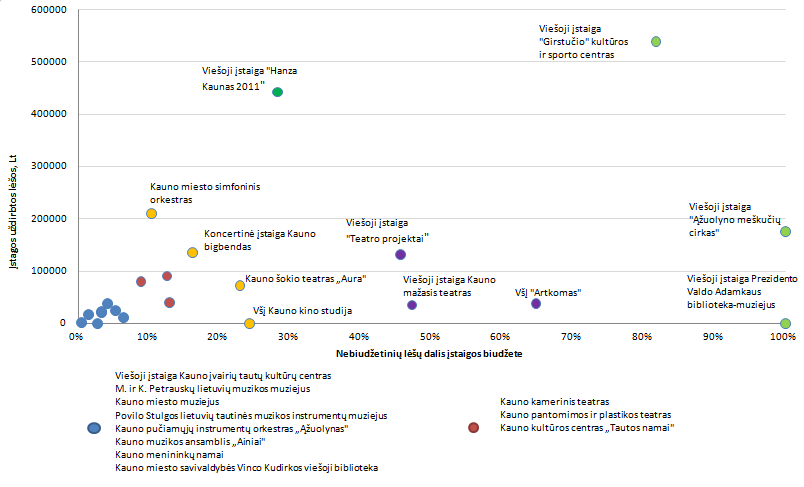 Pav. 2-21 Kauno miesto kultūros įstaigų pasiskirstymas pagal finansinius rodiklius. Didžiausią įtaką darantis veiksnys kultūros įstaigų teisiniam statusui yra finansavimo užtikrinimas, kuris tam tikrų įstaigų atvejų yra svarbesnis nei sąlyginė veiklos laisvė, atsižvelgiant į tai, kad Kauno miesto kultūros rinka yra pakankamai maža ir neleidžia generuoti pakankamai pajamų, kad kultūros įstaigos savarankiškai išsilaikytų. Pilnai nepatenkinto finansavimo poreikio sąlygotos problemos: nestabilus biudžetas, neaiškumas dėl skiriamo finansavimo, vėluojantis finansavimas, lėšų trūkumas (materialiojo turto įsigijimui, atnaujinimui, darbuotojų atlyginimų didinimui, renginių viešinimui), pasikeitusi autorinių sutarčių mokesčių sistema.Kultūros įstaigų žmogiškųjų išteklių analizė Kauno miesto savivaldybės kultūros įstaigose dirba virš 500 darbuotojų. Per pastaruosius trejus metus bendras darbuotojų skaičius nežymiai mažėjo (žr. ). Net ir įkūrus dvi naujas kultūros įstaigas 2011 m., darbuotojų skaičius liko mažesnis nei 2010 m. 2012 metais bendram kultūros įstaigų darbuotojų skaičiui įtakos turės pradėta koncertinių įstaigų reorganizacija bei VšĮ „Hanza Kaunas 2011“ likvidavimas. Pav. 2-22 Kultūros įstaigų darbuotojai, 2009-2011 m.Šaltinis: Kauno m. sav. kultūros įstaigų veiklos ataskaitos.Analizuojant darbuotojų skaičiaus kitimą atskirose įstaigose, matyti, kad didesnio darbuotojų skaičius kitimo jose nebuvo. Nuo 2009 m. 2 darbuotojais padidėjo Kauno pantomimos ir plastikos teatro, Kauno menininkų namų, „Girstučio“ kultūros ir sporto centro kolektyvai. Kitose įstaigose darbuotojų skaičius nekito arba kito labai mažai (+/- 1 darbuotojas).  Pav. 2-23 Darbuotojų skaičius Kauno m. kultūros įstaigose 2011m., etatai (pagal autorines sutartis samdomis darbuotojų skaičius į analizę nėra įtrauktas). Šaltinis: kultūros įstaigų etatų sąrašai.  Kiekvienos įstaigos darbuotojų struktūra priklauso nuo įstaigos veiklos specifikos: koordinacinę, renginių organizavimo funkciją atliekančių įstaigų, turinčių didelį vadybinės veiklos krūvį administracinis personalas yra didesnis. Lyginant su bendru darbuotojų skaičiumi didžiausią techninį personalą (daugiau nei 50 proc.) turi kultūros centrai, šių darbuotojų poreikį lemia didelių patalpų ir renginių techninio aptarnavimo poreikis. Kūrybiniai darbuotojai visose kultūros įstaigose sudaro apie 65 proc. Reikia pažymėti, kad prie kūrybinių darbuotojų taip pat priskiriami visi bibliotekininkai. Santykinai daugiausiai kūrybinių darbuotojų etatų yra koncertinių įstaigų personalo struktūroje (apie 80 proc.), taip pat teatrų (60 proc.), tačiau svarbu paminėti, kad siekiant optimizuoti išlaidas personalui didelė kūrybinio personalo dalis yra samdoma pagal poreikį laikinam darbui tam tikruose projektuose. Nedideli atlikėjų ir kūrybinių darbuotojų atlyginimai menkina galimybes pritraukti profesionalius atlikėjus ir kūrybinius darbuotojus, tai lemia kvalifikuoto personalo trūkumą, teatro trupių sudėties netolygumą (reikia papildomai samdyti aktorius iš kitų teatrų, kartais būna labai sudėtinga suderinti tvarkaraščius). Trūkstant darbuotojų kartais pasitelkiama savanorių, praktiką atliekančių studentų pagalba. Adamkaus bibliotekos renginiai ir darbai organizuojami savanorių ir praktiką atliekančių VDU studentų pagalba. Hanza 2011 renginiams buvo pasitelkiama apie 200 savanorių (viduramžių kultūros klubas prie VU KHF, organizacijos „Sporto savanoriai“ nariai), kurie prieš tai buvo apmokyti.Pav. 2-24 Kauno m. sav. kultūros įstaigų personalas pagal pareigybes. Šaltinis: kultūros įstaigų etatų sąrašai. Kvalifikacijos kėlimas yra svarbus siekiant išlaikyti ir kelti teikiamų paslaugų kokybę, taip pat yra svarbus darbuotojus motyvuojantis veiksnys. Kaip galime matyti iš aukščiau pateikiamo grafiko, kvalifikaciją per metus kėlė apie penktadalis visų kultūros įstaigų darbuotojų. Tačiau ši dalis yra labai skirtinga atskirose įstaigose. Santykinai didesnė kvalifikaciją kėlusių darbuotojų dalis yra muziejuose (apie 47 proc. visų darbuotojų per 3 metus) bei viešojoje bibliotekoje (68 proc.), teatruose (31 proc.). Maža kvalifikaciją kėlusių darbuotojų dalimi išsiskiria koncertinės įstaigos (5 proc. visų darbuotojų per 3 metus), kultūros centrai (10 proc.). Koncertinių įstaigų vadovai pažymi, kad nemaža dalis jų atlikėjų šiose įstaigose dirba antraeilėse pareigose ir kvalifikaciją kelia savo iniciatyva ir lėšomis. Didžioji dalis kultūros įstaigų darbuotojų turi aukštąjį išsilavinimą (67 proc.). Šį išsilavinimą turinčių darbuotojų dalis atskirose įstaigose varijuoja nuo 35 proc. (M. ir K.Petrauskų lietuvių muzikos muziejuje) iki 100 proc. Didžiojoje daugumoje kultūros įstaigų aukštąjį išsilavinimą turinčių darbuotojų dalis didesnė nei 60 proc. Mažesne aukštąjį išsilavinimą turinčių darbuotojų dalimi pasižymi tos įstaigos, kuriose dirba daugiau techninių darbuotojų (Kauno miesto savivaldybės Vinco Kudirkos viešoji biblioteka, „Girstučio“ kultūros ir sporto centras).Pav. 2-25 Darbuotojų pasiskirstymas pagal išsilavinimą ir veiklos pobūdį. Kauno miesto kultūros įstaigų žmogiškųjų išteklių valdymo problemos ir galimi veiklos optimizavimo sprendimai: Šiandieninės kultūros įstaigos yra priverstos realizuoti tokius įgūdžiu, kurie kultūros veikėjams leistų užtikrinti savo veiklos tęstinumą bei pragyvenimo šaltinį išnaudojant verslo pasaulio vadybos modelius. Kauno miesto kultūros įstaigose su vadybos darbu susijusios pareigybės yra įvardijamos gana įvairiai, nėra aiškiai apibrėžtos vadybinės veiklos ribos. Dalis Kauno m. sav. kultūros įstaigų įgyvendino savo veiklą apskritai be projektų vadovų, už kultūros renginių organizavimą ir projektų rengimą atsakingų specialistų. Viešųjų ryšių specialistus turi tik Kauno miesto simfoninis orkestras ir Kauno kultūros centras „Tautos namai", renginių organizatorių – Povilo Stulgos lietuvių tautinės muzikos instrumentų muziejus, Kauno miesto savivaldybės Vinco Kudirkos viešoji biblioteka, kultūros centrai. Nė pusė kultūros įstaigų neturi kultūrinės veiklos vadybininkų. Dėl to nukenčia renginių kokybė, krenta renginių išbaigtumo ir efektyvumo lygis, kultūros įstaigos praranda galimybę pritraukti papildomas lėšas savo veiklai per projektinę veiklą, renginių viešinimą tradicinių ir informacinių priemonių pavidalu (atnaujinant įstaigų internetines svetaines, platinant naujienlaiškius, didinant savo įstaigos žinomumą, užmezgant partnerytės ryšius ir pan.). Kauno miesto savivaldybės kultūros įstaigos neturi atvirtinusios darbuotojų pareiginių instrukcijų, tad dėl skirtingų darbuotojų pareigybių ir neaiškių jų funkcijų sunku įvertinti, ar tam tikrų darbuotojų veikla nesidubliuoja, tad siekiant optimizuoti kultūros įstaigų personalą reikalinga suformuluoti pareigybių instrukcijas ir paskirstyti darbuotojų atsakomybes.Nepaisant to, kad techninis personalas daugelyje kultūros įstaigų yra kiek įmanoma sumažintas, į visas gyvenimo sritis skverbiantis informacinėms technologijoms, tikslinga būtų sumažinti kasininkų etatų skaičių (teatruose, kultūros centuose) sudarant sutartis su bilietų platintojais internetu, kasų darbo laiką priderinant prie renginių grafiko. Taip pat būtų tikslinga optimizuoti kultūros įstaigų vairuotojų užimtumą, sukuriant etatų skaičių pagal poreikį visoms kultūros įstaigoms, ar įstaigų grupėms (muziejams, koncertinėms įstaigoms). Šiuo metu vairuotojų etatus turi trys kultūros įstaigos: M. ir K.Petrauskų lietuvių muzikos muziejus, Kauno muzikos ansamblis „Ainiai" ir Kauno miesto savivaldybės Vinco Kudirkos viešoji biblioteka. Kauno miesto savivaldybės kultūros įstaigos taip pat skiria nepakankamą dėmesį ir išteklius internetinei reprezentacijai ir informacijos sklaidai. Daugelio jūs internetinės svetainės yra nepatrauklios ir neinformatyvios. Įvertinus tai, kad internatinių tinklapių priežiūra ir administravimas yra brangus ir specifinių įgūdžių reikalaujantis procesas, kurio nuoseklumui užtikrinti kiekvienoje kultūros įstaigoje turėtų dirbti jų tinklapių administratoriai, kultūrinių procesų automatizavimo inžinieriai. Siekiant išvengti papildomų laidų personalui ar brangiai kainuojančioms internetinės rinkodaros įmonių paslaugoms, šią problemą būtų galima spręsti apjungiant visų įstaigų tinklapių administravimą į vientisą sistemą, kurios priežiūra ir populiarinimų rūpintųsi atitinkamas kompetencijas ir žmogiškuosius išteklius turinti įstaiga (pvz. Vilniaus memorialinių muziejų direkcija administruoja internetinį tinklapį http://www.vilniausmuziejai.lt/, kuriame pristatomi visi Vilniaus miesto savivaldybės muziejai.).Kauno miesto gyventojų poreikių tyrimasTyrimo metodologijaSiekiant visapusiškai įvertinti kultūros paslaugų ir produktų poreikį Kauno mieste bei gyventojų pasitenkinimą šiomis paslaugomis ir jų atitikimą jų lūkesčiams, buvo atliekamas Kauno miesto ir regiono gyventojų nuomonės tyrimas. Tyrimui buvo naudojamas kiekybinio tyrimo – internetinės apklausos CAWI metodas, sudarantis dideles anketų sklaidos galimybes ir pasižymintis aukštu grįžtamumo lygiu. Parengta anketa buvo patalpinta apklausų sistemoje <www.apklausa.lt>. Nuorodos į apklausas buvo patalpintos Kauno miesto savivaldybės svetainėje <www.kaunas.lt>, profesionalaus meno žinių portale „Kamanė“ <www.kamane.lt>, informaciniame portale Kauno gyventojams “Myliu Kauną” <www.myliukauna.lt>, taip pat keli šimtai kvietimų dalyvauti apklausoje buvo išplatinti el. paštu.  Apklausa atlikta 2012.06.26 – 2012.07.20 apklausiant 533 respondentus. Statistinis duomenų patikimumas.Leistina duomenų paklaida – tai dydis, kuriuo pagal tikimybių teoriją gali nuo tikrosios parametro reikšmės nukrypti įverčio reikšmė: leistina duomenų paklaida – 0,04, patikimumo lygmuo (tikimybė) – 95 proc. Standartinė rezultatų paklaida pagal tikimybių teoriją skaičiuojama tokiu būdu:Standartinė paklaida Tai reiškia, jog esant normaliam pasiskirstymui 95 proc. visų stebėjimo reikšmių papuola į x-2s – x+2s intervalą. Intervalo dydis priklauso nuo atrankos dydžio ir kintamojo reikšmių išsibarstymo. Lentelėje pateikiamos 95 proc. patikimumo intervalo ribos , esant įvairiems atrankos dydžiams ir atsakymų pasiskirstymui. Paaiškinimas:Tarkime, kad 700 respondentų atsakė į klausimą apie jų gyvenamosios vietovės kultūrinę įvairovę. Tarkime, kad 25 % jų pasakė, kad kultūrinis gyvenimas jų gyvenamojoje vietovėje yra įvairus ir patenkina jų poreikius. Tai reiškia, kad su 95 % tikimybe galime teigti, jog tikroji reikšmė yra 25 %  3.2 % interval.Sociodemografinės respondentų charakteristikos Tyrimo metu buvo apklausta 489 Kauno miesto gyventojai (91,7 proc.) ir 44 Kauno regiono gyventojai (8,3 proc.). Pagrindinė turimo tikslinė grupė yra Kauno miesto gyventojai, tačiau buvo sudarytos galimybės į anketos klausimus atsakyti visiems Kauno miesto kultūriniame gyvenantiems asmenims bei įvertinta jų nuomonė nedarant objektyvių išvadų apie Kauno regiono gyventojų kultūrinius poreikius. Didžioji dalis respondentų yra moteriškos lyties (69,1 proc.). Respondentai pagal amžių pasiskirstė pakankamai tolygiai: didžiausią grupę sudaro 21-30 metų amžiaus respondentai (23,1 proc.), mažiausią – vaikai iki 10 m. amžiaus (1,3 proc.). Pačią didžiausią respondentų grupę pagal išsilavinimą sudaro respondentai turintys aukštąjį universitetinį išsilavinimą (62,1 proc.). 38,1 proc. apklaustųjų pajamos svyruoja nuo 801 iki 1500 Lt, 27,8 proc. – iki 800 litų. Respondentų demografinės charakteristikos rodo, kad Kauno miesto gyventojų imtis yra reali ir gali atitinkamai atstovauti tiriamą tikslinę grupę. Lentelė 2-8 Respondentų pasiskirstymas pagal sociodemografines charakteristikas.Kauno miesto gyventojų pasitenkinimo viešosiomis kultūros paslaugomis įvertinimasSiekiant tobulinti valstybės ir savivaldybių institucijų ir įstaigų veiklą ir skatinti į vartotoją orientuotą požiūrį, ištirti vartotojų patenkinimą teikiamomis viešosiomis kultūros paslaugomis, viešųjų kultūros paslaugų vartotojų patenkinimui nustatyti skaičiuojamas viešųjų paslaugų vartotojų patenkinimo indeksas. Viešosios kultūros paslaugos – tai kultūros įstaigų teikiamos paslaugos, kultūros renginiai bei infrastruktūra, skirta gyventojų kultūriniams poreikiams tenkinti. Vartotojų patenkinimo indeksas (toliau – VPI) – indeksas, parodantis procentinį vartotojų pasitenkinimą viešosiomis paslaugomis, kur 100 proc. reiškia visišką patenkinimą:i = 7, ... , n – klausimo numeris;j = 1, ... , ki – i-tojo klausimo sudedamosios dalies numeris (respondentų atsakymai „nežinau“ nėra traukiami į indekso skaičiavimą);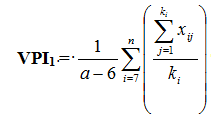 xij = i-tojo klausimo, j-tosios dalies respondentų atsakymų, paverstų procentais, aritmetinis vidurkis (respondentų atsakymai „nežinau“ nėra traukiami į indekso skaičiavimą);a – klausimų skaičius I klausimyno dalyje. Apklausos duomenys atskleidė, kad bendras Kauno miesto kultūros paslaugų vartotojų pasitenkinimas kultūros paslaugomis yra pakankamai aukštas – siekia 70,87 proc. Vertinant pasitenkinimą atskiromis kultūrinės veiklos sritimis pažymėtina, kad Kauno miesto gyventojai labiausiai patenkinti bibliotekų paslaugomis (VKI – 83,7), teatrų paslaugomis (VKI – 80,8) bei koncertinių įstaigų sektoriaus paslaugomis (VKI – 80), tačiau mažiausiai patenkinti mugėmis (VKI – 61,4), kultūros centų veikla (VKI – 63,4), įsimintinų datų paminėjimo renginiais (VKI – 66). Pav. 2-26 Kauno miesto gyventojų patenkinimo indeksas viešosiomis kultūros paslaugomis. Pagal sociodemografines charakteristikas Kauno miesto gyventojų kultūros paslaugų vertinimas kinta nežymiai. Kultūros paslaugomis labiau patenkinti yra jauni iki 20 metų ir 41–50 metų amžiau žmonės (daugiau nei 40 proc. gyventojų pasitenkinimo lygis – 8 ir daugiau balų), taip pat žemesnio išsilavinimo gyventojai, turintys pradinį ir vidurinį išsilavinimą. Pav. 2-27 Bendro kultūros paslaugų pasiūlos ir kokybės Kauno mieste vertinimas skirtingo amžiau grupių ir išsilavinimo gyventojų tarpe. Tyrimo metu Kauno miesto ir regiono gyventojai buvo paprašyti įvertinti, kokio pobūdžio renginių jie pasigenda Kauno mieste. Apklausos rezultatai parodė, jog Kaune labiausiai trūksta meninio (nekomercinio) kino demonstravimų (VPI – 57,83), netradicinių meninių akcijų (VPI – 60,06), užsienio atlikėjų koncertų (VPI – 62,86). Mažiausias trūkumas buvo identifikuotas dramos (VPI – 68,88), lėlių teatro (VPI – 68,78) spektakliams. Džiazo koncertų (VPI – 67,35), kamerinės, simfoninės muzikos koncertų (VPI – 66,86), atvirų masinių švenčių (VPI – 66) ir pramoginių šokių renginių (VPI – 66,47) poreikis laikytinas patenkintu. 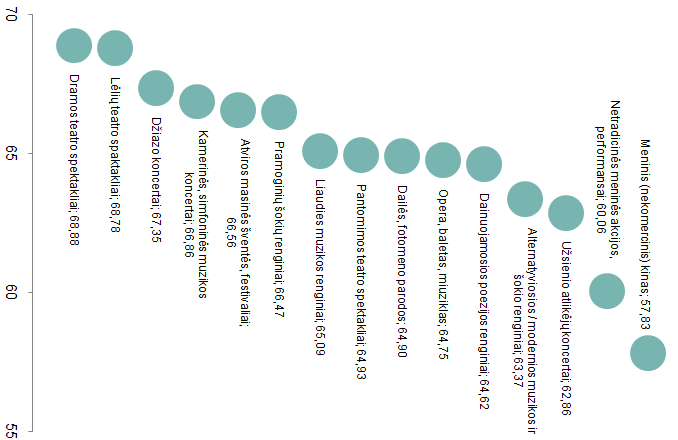 Pav. 2-28 Kultūrinių renginių poreikio įvertinimas, remiantis viešųjų paslaugų vartotojų patenkinimo indekso apskaičiavimo metodika (VPI). Kauniečiai, vertindami miesto renginius, akcentuoja kokybės kriterijų, reiškia poreikį aukšto meninio lygio renginiams su profesionaliais atlikėjais. Kitas akcentas – nemokamų renginių niša. Kaip labiausiai pageidautinus Kauno mieste gyventojai įvardino: Arthouse kino, užsienio multimedijos meno kūrėjų kūrinių pristatymus, kino teatrą, rodantį klasikinius, neformalius filmus. Šiuolaikinio meno renginius: festivalius, bienales netradicinėse erdvėse, gatvėse, Laisvės alėjoje. Teatrų gastroles, vaikiškų spektaklių didesnę pasiūlą.Aukšto, tarptautinio lygio džiazo, klasikinės muzikos, „worl music“ koncertus.Fotomeno parodas.Etnokultūros, autentišką šakninę mūsų baltišką gyvastį pristatančius renginius, senųjų tradicinių amatų cechus, gildijas, su pastoviomis ekspozicijomis, amatų užsiėmimais visuomenei.Senosios muzikos koncertus.Kokybišką meno edukaciją įvairioms amžiaus grupėms, kūrybines akcijas gatvėse, reziduojančių menininkų atviras dirbtuves.Kaune nėra dominuojančio kultūros informacijos šaltinio, tačiau didžioji dalis gyventojų, ieškodami informacijos apie kultūros aktualijas ir kultūros renginius, vykstančius Kauno mieste, naudojasi periodine spauda (69,42 proc.) bei gauna informaciją per radiją ir televiziją (69,23 proc.). Kultūros įstaigų tinklapiai tarp informacijos šaltinių užima penktąją vietą, juos lanko 47,65 proc. apklaustųjų. Daugiau nei penktadalis apklaustųjų skaito specializuotus kultūros leidinius. Kiti gyventojų naudojami informacijos šaltiniai kultūros klausimais:Facebook www.kaunas.lt kaunodiena.lt Kasvykstakaune.lt myliuKauna.lt naujienlaiškiai.  Pav. 2-29 Informacijos šaltiniai, kuriais naudojasi Kauno miesto ir regiono gyventojai, domėdamiesi kultūros aktualijomis ir kultūros renginiais, vykstančiais Kauno mieste. Naudojimas informacijos šaltiniais atskirose socialinės grupėse kinta nežymiai. Radijas ir televizija bei periodinė spauda yra labiausiai populiari informacijos priemonė tarp visų socialinių grupių, išskyrus studentus, kurie pirmenybę teikia lauko reklamai. Specializuoti internetiniai portalai populiariausi tarp verslininkų, kultūros įstaigų tinklapius dažniausiai varto dirbantieji gyventojai. Pav. 2-30 Naudojimasis informaciniais šaltiniais pagal atskiras socialines grupes. Vertinant gyventojų nuostatas Kauno miesto savivaldybės kultūros įstaigų atžvilgiu, bus atliekama trijų lygių analizė: Įstaigos žinomumas / nežinomumas;Įstaiga apie kurią teko girdėti ir įstaiga, kurioje teko lankytis;Įstaigos teikiamų paslaugų kokybinis vertinimas.Žinomiausios Kauno miesto kultūros įstaigos yra viešoji įstaiga „Girstučio“ kultūros ir sporto centras (žinomumas – 93,80 proc.), Kauno miesto savivaldybės Vinco Kudirkos viešoji biblioteka (žinomumas – 93,00 proc.), viešoji įstaiga Kauno mažasis teatras (žinomumas – 92,10 proc.), Kauno kamerinis teatras (žinomumas – 90,50 proc.), Koncertinė įstaiga Kauno miesto simfoninis orkestras teatras (žinomumas – 90,20 proc.). Mažiausiai žinomos įstaigos yra 2001 m. įsteigta Viešoji įstaiga Kauno kino studija (žinomumas – 56,40 proc.) bei įstaigos, kurių pagrindinė veikla nesiejama su tiesioginiu jų pavadinimu – tai aktyvią projektinę veiklą vykdančios įstaigos, neturinčios savo patalpų ir nuolatinių lankytojų: viešoji įstaiga „Teatro projektai (žinomumas – 35,80 proc.) ir VšĮ „Artkomas“ (žinomumas – 28,30 proc.). Tarp Kauno regiono gyventojų labiausiai žinomos įstaigos yra Kauno šokio teatras „Aura“ (žinomumas – 90,00 proc.), viešoji įstaiga Kauno mažasis teatras (žinomumas – 93,30 proc.), Kauno kamerinis teatras (žinomumas – 90,00 proc.), viešoji įstaiga „Girstučio“ kultūros ir sporto centras (žinomumas – 90,00 proc.), koncertinė įstaiga Kauno miesto simfoninis orkestras (žinomumas – 83,30 proc.). Pav. 2-31 Kauno m. sav. kultūros įstaigų vertinimas. Tarp labiausiai lankomų kultūros įstaigų yra Kauno miesto savivaldybės Vinco Kudirkos viešoji biblioteka (lankėsi 77,80 proc. respondentų), viešoji įstaiga „Girstučio“ kultūros ir sporto centras (lankėsi 61,50 proc. respondentų), koncertinė įstaiga Kauno miesto simfoninis orkestras (lankėsi 57,20 proc. respondentų), Kauno miesto muziejus (lankėsi 51,20 proc. respondentų), viešoji įstaiga Kauno mažasis teatras (lankėsi 49,90 proc. respondentų), Kauno menininkų namai (lankėsi 49,90 proc. respondentų). Pav. 2-32 Kauno m. sav. kultūros įstaigų žinomumo ir lankomumo vertinimas. Kauno miesto gyventojai palankiausiai vertina Vinco Kudirkos viešosios bibliotekos (palankiai vertina 59,60 proc. respondentų) ir koncertinės įstaigos Kauno miesto simfoninio orkestro (palankiai vertina 46,30 proc. respondentų) paslaugų kokybę. Labai palankiai vertinama ir Kauno šokio teatro „Aura“, koncertinės įstaigos Kauno bigbendas ir koncertinės įstaigos Kauno pučiamųjų instrumentų orkestro "Ąžuolynas" veikla. Kauno kamerinio teatro, viešosios įstaigos Kauno mažojo teatro, Kauno menininkų namų, M. ir K. Petrauskų lietuvių muzikos muziejaus, Povilo Stulgos lietuvių tautinės muzikos instrumentų muziejaus, koncertinės įstaigos Kauno muzikos ansamblio „Ainiai“, viešosios įstaigos Prezidento Valdo Adamkaus bibliotekos-muziejaus, VšĮ „Artkomas“ veiklą ir teikiamas paslaugas daugiau gyventojų vertina teigiamai nei neigiamai. Pav. 2-33 Kauno m. sav. kultūros įstaigų kokybinis veiklos vertinimas. Daugiausiai lankytojų pritraukianti Kauno miesto kultūros įstaiga yra Kauno miesto savivaldybės Vinco Kudirkos viešoji biblioteka. Pagrindiniai tikslai dėl kurių Kauno miesto gyventojai lankosi bibliotekoje apsiriboja tradicinėmis bibliotekos paslaugomis: pasinaudoti atvirais fondais ir skaityklos paslaugomis. Tačiau nemaža dalis lankytojų į bibliotekas taip pat ateina apsilankyti renginiuose, pasinaudoti internetu, ar visomis teikiamomis paslaugomis iškart. Pav. 2-34 Kokiu tikslu dažniausiai lankomasi Kauno miesto bibliotekose?Tam tikra tyrimo dalis buvo skirta Kauno miesto bendruomenių centrų kultūrinės veiklos vertinimui. Apklausos rezultatai parodė, kad 19 proc. apklaustųjų lankosi bendruomenių centrų kultūriniuose renginiuose, 13 proc. norėtų sudalyvauti, tačiau apie 22 proc. Kauno m. gyventojų neteko girdėti apie kultūrinę bendruomenių centrų veiklą, trečdalis tiesiog apskritai nesidomi bendruomenių veiklą. Pav. 2-35 Bendruomenių kultūrinės veiklos vertinimas. Mažiausiai lankomas iš analizuotų teatrų yra Kauno vaikų ir jaunimo teatras „Vilkolakis“ (52,60 proc. nesilanko), Kauno pantomimos ir plastikos teatras (47,2 proc. nesilanko). Kauno kamerinio teatro, Kauno mažojo teatro ir Kauno šokio teatro „Aura“ pasirodymus lanko 30-34 proc. apklaustųjų. Labiausiai lankomi teatrai yra Kauno valstybinis dramos teatras (6,80 proc. apklaustųjų nesilanko), Kauno valstybinis muzikinis teatras (5,80 proc. apklaustųjų nesilanko) ir Kauno valstybinis lėlių teatras (17,00 proc. apklaustųjų nesilanko). Vertinant savivaldybės teatrų veiklą bendrame Kauno mieste veikiančių teatrų kontekste, darytina išvada, kad Kauno miesto gyventojai palankiau vertina valstybinių Kauno miesto teatrų meninį lygį ir reikšmingumą. 27,12 proc. gyventojų valstybinių teatrų meninį lygį vertina labai teigiamai (skalėje nuo 9 iki 10), ir tik 14,08 proc. gyventojų tokį vertinimą skiria savivaldybės teatrams. Pav. 2-36 Kauno mieste veikiančių teatrų meninio lygio ir reikšmingumo vertinimas (1 – labai neigiamas vertinimas, 10 – labai teigiamas vertinimas). Tarp koncertinių įstaigų mažiausiai lankomi yra Kauno muzikos ansamblio „Ainiai“ pasirodymai (47,20 proc. apklaustųjų nesilanko), Kauno pučiamųjų instrumentų orkestro „Ąžuolynas“ ir Kauno bigbendo renginiuose nedalyvavo apie 30 proc. apklaustų Kauno miesto gyventojų, Kauno miesto simfoninio orkestro – 24,70 proc. Koncertinė įstaiga Kauno valstybinė filharmonija pritraukia daugiausiai žiūrovų ir yra žinomiausia tarp Kauno koncertinių įstaigų (14,60 proc. apklaustųjų nesilanko). Atitinkamai šios įstaigos pasirodymai ir atstovavimas Kaunui vertinamas palankiausiai. Pav. 2-37 Kauno mieste veikiančių koncertinių įstaigų pasirodymų ir atstovavimo Kaunui vertinimas (1 – labai neigiamas vertinimas, 10 – labai teigiamas vertinimas). Kauno miesto savivaldybės muziejai yra tarp mažiausiai žinomų ir lankomų muziejų Kauno mieste. Juose nėra buvę apie 45-50 proc. apklaustųjų Kauno miesto ir regiono gyventojų, kai tuo tarpu tik apie 10 proc. gyventojų nurodė nebuvę Nacionaliniame M. K. Čiurlionio dailės muziejuje, Mykolo Žilinsko dailės galerijoje, Velnių muziejuje, Kauno paveikslų galerijoje, Istorinėje LR Prezidentūroje, Kauno IX forto muziejuje, Vytauto Didžiojo karo muziejuje, Kauno Tado Ivanausko zoologijos muziejuje. Šie muziejai žymūs ne tik savo ekspozicijomis, bet ir svarbiais Kauno miestui renginiais, kuriuos pritraukia į savo erdves. Kauno mieste veikiančių muziejų ekspozicijų vertinimas taip varijuoja. Labai teigiamai (skalėje nuo 9 iki 10) Kauno miesto muziejaus ekspozicijas vertina 22,70 proc. gyventojų, 22,40 proc. gyventojų tokį vertinimą skiria Povilo Stulgos lietuvių tautinės muzikos instrumentų muziejaus ekspozicijoms, 18,4 proc. gyventojų – M. ir K. Petrauskų lietuvių muzikos muziejaus ekspozicijoms. Kauno mieste veikiančius nacionalinius ir respublikinius muziejus labai teigiamai vertina nuo 37 iki 61 proc. respondentų. Pav. 2-38 Kauno mieste veikiančių muziejų ekspozicijų: jų pateikimo, aktualumo, savitumo vertinimas (1 – labai neigiamas vertinimas, 10 – labai teigiamas vertinimas). Didžioji Kauno miesto gyventojų dalis (55,10 proc.) mano, kad prioritetinis savivaldybės finansavimas turėtų būti skiriamas bibliotekoms. Trečdalis gyventojų palaiko prioritetinio finansavimo idėją teatrams ir muziejams. Apklaustųjų nuomone, kuo didesnis finansavimas turėtų būti skiriamas ir meno galerijoms, nekomercinį kiną rodantiems kino teatrams. Didžiosios dalies apklaustųjų nuomone, mėgėjų meno įstaigų, profesionaliųjų meną vienijančių, koncertinių įstaigų bei meno inkubatorių veikla turėtų būti finansuojama projektiniu pagrindu.  Pav. 2-39 Kauno miesto gyventojų nuomonė apie skiriamą finansavimą skirtingoms kultūrinės veiklos sritims. Gyventojų apklausos duomenimis, reikšmingiausi Kauno miesto kultūriniai renginiai yra Pažaislio muzikos festivalis (69,98 proc. apklaustųjų vertinimu), šventė „Hanza Kaunas“ (63,98 proc. gyventojų vertinimu), tarptautinis džiazo festivalis „Kaunas JAZZ“ (57,79 proc. apklaustųjų vertinimu), tarptautinis festivalis „Operetė Kauno pilyje (50,47 proc. apklaustųjų vertinimu), turint omenyje tai, kad pakankamai didelio teigiamo vertinimo susilaikė nemaža dalis ir kitų tarptautinių renginių. Mažiausiai žinomi tarptautiniai renginiai tarp Kauno miesto gyventojų yra tarptautinis monospektaklių festivalis MonoBaltija“, tarptautinis jaunųjų muzikų festivalis „Kaunas“, įvairių tautų kultūrų festivalis Kultūrų tiltai“, tarptautinis šiuolaikinės muzikos festivalis „Iš arti“, šiuolaikinio meno festivalis „Kaunas mene“. Tačiau apskritai, nusivylusių Kauno miesto tarptautiniais renginiais gyventojų dalis yra santykinai labai maža, atskiro renginio atveju nesiekia 10 proc. savo nuomonę pareiškusių gyventojų, tik šventės "Hanza Kaunas" organizavimu buvo nusivylę 14,82 proc. apklaustųjų, teigdami, kad ši šventė jau nesugeba pasiūlyti nieko naujo, programa tapo neįdomi, besikartojanti. Pav. 2-40 Kauno mieste vykstančių kultūros renginių reikšmingumo vertinimas.Bendrai vertinant apklausos rezultatus galima daryti išvadą, kad Kauno miesto tarptautiniai festivaliai ir reprezentaciniai renginiai pasižymi aušta kokybe ir turininga programa, gali reprezentuoti Kauno miestą tiek regione, tiek Europos ir platesniu mastu. Individualūs kauniečių pasiūlymai (pageidavimai) kultūrinio gyvenimo mieste tobulinimui apėmė platų spektrą sričių nuo tokių pasiūlymų kaip: skatinti kultūrinę veiklą Kauno senamiestyje, jaunų kūrėjų ilgalaikius projektus, kurti meno inkubatorius, puoselėti mėgėjų meną, plačiau viešinti kultūrinius renginius, išlaikyti nuoseklų finansavimą tradiciniams renginiams, ieškoti būdų apjungti privačioms ir viešosioms meno iniciatyvoms, formuoti Savivaldybės kaip projektų partnerės, o ne paramos davėjos vaidmenį visuomenėje; iki visai praktiškų pasiūlymų – įrengti nemokamos elektros įvadus Laisvės alėjoje, sudarant vietos menininkams galimybes rengti pasirodymus viešosiose erdvėse; organizuoti miestų partnerių dienas, pasikviečiant į Kauną tam tikro užsienio miesto kultūros veikėjus, amatininkus, „kad kiekvienas kaunietis su jais galėtų matytis, šnekėt, prekiaut, šokt, dainuot, alų ragaut, diskutuot, sportuot“.SSGG analizėEsamos situacijos analizės išvadosŠiandieniniame nuolat kintančiame pasaulyje kultūra tampa vis svarbesniu bendruomenę telkiančiu veiksniu. Kultūros ir kūrybos sektorių plėtra vis dažniau siejama su ekonomikos augimo ir darbo vietų kūrimo perspektyva. Vadovaujantis ES kultūros politikos perspektyva, kuriant ir plėtojant kultūros sklaidos modelius būtina diegti skaitmenines technologijas, optimizuoti kultūros įstaigų tinklus ir modernizuoti kultūros infrastruktūrą bei gerinti fizinę ir socialinę aplinką, kurioje kūrybiniai darbuotojai ir susijusios institucijos galėtų veiksmingai bendradarbiauti, išnaudoti kultūros ir kūrybos sektoriuose veikiančių MVĮ potencialą.Kauno miesto kultūrinis potencialas yra labai įvairialypis tiek formos tiek turinio prasme. Reikšmingi tarptautinio masto renginiai, aktyviai veikiančių kultūros įstaigų, kūrybinių sąjungų gausa, didelis kūrybingo jaunimo, kūrėjų bei atlikėjų skaičius Kauno miestą formuoja kaip svarbų kultūros centrą visos šalies mastu. Į Kauno kultūrinį gyvenimą yra įtraukti miesto muziejai, studijų institucijos, Lietuvos dvarai, Kauno miesto bažnyčios. Kauno mieste egzistuoja meno institucijų, aukštųjų mokyklų bendradarbiavimo potencialas. Jau dabar fiksuojamos pavienės iniciatyvos, kuriomis remiami menininkų eksperimentai. Vertinant Lietuvos kultūros sektoriaus raidos tendencijas, darytina išvada, kad mažėja kultūros centrų vaidmuo, tačiau koncertinės organizacijos ir teatrai išlieka patrauklūs kultūros paslaugų vartotojams. Didžiausią lankytojų skaičių sutraukia Lietuvos muziejai, sparčiai didėja kino teatrų lankytojų srautai. Bibliotekų lankytojų mažėjimo tendencija stebima tiek Kauno regiono, tiek visos šalies mastu. Kultūrinės veiklos kontekste vis svarbesnę vietą užima daugiadalykiškumas ir edukacija, formuojasi neformalūs meno inkubatoriai. Iš viso Kauno miesto savivaldybės kultūros įstaigos kasmet pritraukia daugiau nei 300.000 žiūrovų ir lankytojų. Kauno miesto savivaldybės kultūros įstaigose dirba virš 500 darbuotojų. Stebima renginių skaičiaus ir lankytojų augimo tendencija. Tarp muziejų labiausiai išaugo Kauno miesto muziejaus lankytojų skaičius, tarp teatrų daugiausia renginių pasiūlo ir daugiausiai žiūrovų pritraukia Kauno kamerinis teatras bei Kauno mažasis teatras. Koncertinės įstaigos kasmet plečia savo repertuarą, dalyvauja bendruose projektuose su kitais atlikėjais ir muzikos kolektyvais. Kultūros paslaugų rinkos analizė atskleidė, kad:Savivaldybės biudžeto lėšomis finansuojami kultūros projektai per metus pritraukia daugiau nei 1 mln. žiūrovų ir lankytojų, dalyvių skaičius juose viršija 10 tūkst.; didžiausiais, sutraukiančiais po 50 tūkst. žiūrovų, laikytini Kauno meno bienalė „Textile“ ir Pažaislio muzikos festivalis. Po 20 tūkst. žiūrovų kasmet sulaukia tarptautinis džiazo festivalis ,,Kaunas Jazz“, taipogi tarptautinis festivalis „Operetė Kauno pilyje“ – pirmasis toks operetės festivalis Rytų Europoje, rengiamas nuo 2001 m. Tarptautiniame vieninteliame kasmetiniame fotomeno festivalyje „Kauno fotografijos dienos“ („Kaunas Photo“) ir tarptautiniame Kauno kino festivalyje apsilanko daugiau nei 10 tūkst. žiūrovų;didžiausią niša remiamų projektų sudaro muzikos srities projektai. Identifikuojamos trys ryškios šių projektų kryptys: džiazo projektai, klasikinės muzikos projektai, chorinės ir sakralinės muzikos projektai; daugėja kompleksinių tarpdisciplininių kultūros renginių, apjungiančių įvairias meno kryptis į vientisą projektą  (Tekstilės bienalė, Kaunas ir Art, „Menas senuosiuose Lietuvos dvaruose“, Šventė „Hanza Kaunas”  ir t.t.);daugiau nei 70 proc. savivaldybės remiamų projektų yra tęstiniai ar jau tapę tradiciniais renginiais. Tačiau tuo pačiu daugėja ir vietinės kūrybinės veiklos iniciatyvų, atsiranda projektų, kurie inicijuojami kaip kito didelio renginio dalis, tokiu būdu gauna galimybę prisistatyti didesnei publikai, susirasti partnerių; ryškėja tik Kaunui būdingų renginių niša – Kauno miesto tradicija vasaros metu – dainuojamosios poezijos renginių ciklas „Senamiesčio žiogas“, Kauno varpų muzikos festivalis, džiazo projektas Nemuno krantinės festivalis „Daugirdas gyvai“, senamiesčio gyvinimo programa „Kitaip“. Gyventojų kultūros poreikių tyrimo duomenimis, bendras Kauno miesto kultūros paslaugų vartotojų pasitenkinimas kultūros paslaugomis yra pakankamai aukštas – siekia 70,87 proc. Vertinant pasitenkinimą atskiromis kultūrinės veiklos sritimis pažymėtina, kad Kauno miesto gyventojai labiausiai patenkinti bibliotekų paslaugomis (VKI – 83,7), teatrų paslaugomis (VKI – 80,8) bei koncertinių įstaigų sektoriaus paslaugomis (VKI – 80). Kaune labiausiai trūksta meninio (nekomercinio) kino demonstravimų (VPI – 57,83), netradicinių meninių akcijų (VPI – 60,06), užsienio atlikėjų koncertų (VPI – 62,86). Kauniečiai, vertindami miesto renginius, akcentuoja kokybės kriterijų, reiškia poreikį aukšto meninio lygio renginiams su profesionaliais atlikėjais. Didelio masto projektų, vykstančių kelias dienas ar net mėnesius renginiai paprastai yra išsklaidomi po atskiras miesto erdves: muziejus, galerijas, nes nėra infrastruktūros, galinčios sutalpinti tokios apimties renginius. Atviriems renginiams puikiai išnaudojamos viešosios Kauno miesto erdvės: Kauno pilies prieigos, Laisvės alėja, Rotušės aikštė, Karo muziejaus sodelis, Vienybės aikštės lauko scena, Kauno valstybinio muzikinio teatro sodelis, Vytauto Didžiojo universiteto botanikos sodas, Senoji Nemuno prieplauka.Atsižvelgiant į Europos šalių praktiką ir įvertinus savivaldybės biudžeto galimybes, būtų tikslinga sutrumpinti pagrindinių miesto renginių sąrašą, išskiriant keletą ryškių, tinkamai parengtų, aktualių didžiajai Kauno miesto gyventojų daliai ir atspindinčių savitus Kauno kultūrinio identiteto aspektus festivalių, išlaikant panašias finansavimo proporcijas skirtingoms kultūros sritims, prioritetą skiriant įvairaus žanro, tarpdisciplininio meno projektų kategorijai. Kultūros politikos srityje identifikuojamos problemos ir iššūkiai: Ilgalaikė Kauno m. savivaldybės kultūros politikos strategija nėra sukurta, kultūros politikos tikslai yra integruoti į Kauno miesto 2005–2015 metų strateginį planą. Vystantis daugiadakykėms tradicinėms ir naujoviškoms meno formoms bei turiniui, atsiranda poreikis pripažinti ir remti naujus kultūrinio pažinimo būdus.Per mažas dėmesys skiriamas Kauno miesto kūrybinėms industrijoms. Kaune neįkurtas nė vienas menų inkubatorius, nėra jaunimo iniciatyvas jungiančių ir palaikančių idėjų bei bendradarbiavimo platformų, nors realus potencialas tam egzistuoja. Kultūros institucijų veiklos problemos ir iššūkiai: Žmogiškųjų išteklių sritis: Didžioji dalis kultūros įstaigų susidiria su personalo trūkumo problema, nes dėl finansavimo trūkumo yra priversti atsisakyti tiek administracinio (projektų vadovų), tiek kūrybinio, tiek techninio personalo darbo vietų (scenos darbuotojų ir kt.); Kultūros sferoje trūksta gerų vadybininkų. Kultūrinė veikla turi tiek kūrybinės tiek ekonominės veiklos aspektų, tad šalia kūrybinės veiklos labai svarbu ugdyti administracinius gebėjimus. Veiklos sritis:Pasyvi kultūros įstaigų projektinė veikla, tik nedidelė kultūros įstaigų dalis aktyviai įgyvendina partnerystės projektus, tačiau ir aptinkamos partnerystės formos apsiriboja kviestinių atlikėjų pasirodymais, dalyvavimu festivaliuose. Didesnių projektų įgyvendinimui neišnaudojami alternatyvūs finansavimo šaltiniai, tarptautiniai fondai ir kultūros programos. Potencialios partnerystės plėtros niša – bendradarbiavimas su mokslo ir studijų institucijomis (Vilniaus dailės akademijos Kauno dailės fakultetu, VDU (istorijos katedra, etnologijos katedra, teatrologijos katedra, Menų centras), J. Gruodžio konservatorija, Muzikos akademijos padalinys Kaune, Neformalaus ugdymo įstaiga Kauno tautinės kultūros centras aktyviai dalyvauja Kauno miesto kultūriniame gyvenime)Keičiantis kultūros įstaigų vaidmeniui, vyksta kultūros įstaigų funkcijų persiskirstymas: mažėja tradicinių kultūros centrų, didėja profesionalaus meno įstaigų vaidmuo, kinta bibliotekų, funkcijos, aktyvėja bendruomenių veikla, kuri apima saviveiklos, mėgėjų meno organizavimą. Finansavimas: Kultūros įstaigų finansavimas iš savivaldybės biudžeto nėra susietas su kūrybine veiklos rezultatais: renginių skaičiumi, dalyvavimų festivaliuose, projektinėje veikloje. Egzistuojantis finansavimo mechanizmas neskatina kultūros įstaigų (ypač biudžetinių) orientuotis į kultūros paslaugų poreikį, didinti kūrybinės veiklos apimčių, nes nuo to nepriklauso joms skiriamo finansavimo dydis. Nėra aiškios miesto renginių organizavimo ir finansavimo strategijos, kad finansavimas yra išskaidomas daugybei smulkių renginių dažnai nepateikiant ekonominės ar kultūrinės motyvacijos: Finansavimas nedidelėmis dalimis išskaidomas skirtingo pobūdžio renginiams neleidžia pilnai realizuoti renginio apimčių, kenkia renginio kokybei ir neatneša planuotos grąžos.Pavieniams nedidelio visuomenės dėmesio sulaukiantiems renginiams sunku pritraukti privačių rėmėjų lėšas.Dėl reklamos, viešinimo stokos dalis renginių tampa prieinami tik nedidelei visuomenės daliai. Kasmet tvirtinant renginių sąrašus sunku užtikrinti renginių tęstinumą, kurti renginio tradicijas, kaip šventės „Hanza Kaunas“ atveju, kurios buvo atsisakyta dėl nepakankamo finansavimo.Kultūrinės veiklos kontekstas:Žinomumo, masto ir kokybiniais parametrais Kauno miesto savivaldybės įstaigas užgožia valstybinės kultūros įstaigos veikiančios Kauno mieste. Visuomeninių organizacijų ir privačių institucijų dalyvavimas kultūriniame Kauno miesto ir apskrities gyvenime vis dar yra per menkas, Kauno m. trūksta mokslininkų ir praktikų iniciatyvos vystyti kūrybines industrijas, nėra jaunimo iniciatyvas jungiančių ir palaikančių idėjų bei bendradarbiavimo platformų. Infrastruktūros būklė:Su infrastruktūros poreikiu arba nepakankamumu ar neišspręstais juridiniais patalpų valdymo klausimais susiduria trečdalis savivaldybės kultūros įstaigų. Kauno miesto muziejui būtinos naujos patalpos, taip pat būtina spręsti koncertinių įstaigų Kauno bigbendo ir Kauno pučiamųjų instrumentų orkestro „Ąžuolynas“ bei šokio teatro „Aura“ patalpų klausimą bei Kauno miesto simfoninio orkestro juridinį patalpų valdymo klausimą.Nepatraukli, nusidėvėjusi kultūros įstaigų materialinė bazė, išskaidyta po mažas/ kamerines / repeticijų erdves, netinkamas didesnių renginių organizavimui sukuria atšiaurumo atmosferą, menkina kultūros įstaigos įvaizdį. Morališkai pasenusi įranga lemia tai, kad centrai neturi vienodų sąlygų konkuruoti su modernių privačių laisvalaikio ir pramogų organizavimo struktūrų teikiamomis paslaugomis bei negali realizuoti didesnių sumanymų.Nuo sovietinių laikų paveldėti didžiuliai pastatai, kurių didelę dalį sudaro nefunkcionalios erdvės, reikalauja didžiulių išlaidų šildymui ir priežiūrai, ko pasėkoje trūksta lėšų patalpų ir žiūrovų salių rekonstrukcijai, kaupiasi įsiskolinimai už patalpų šildymą. („Girstutis“, „Tautos namai“)ES struktūrinių fondų parama infrastruktūros atnaujinimui pagal priemonę viešosios paskirties pastatų renovavimas regioniniu lygiu pasinaudojo Povilo Stulgos lietuvių tautinės muzikos instrumentų muziejus, Kauno kultūros centras „Tautos namai”, Kauno miesto savivaldybės Vinco Kudirkos viešoji biblioteka Senamiesčio filialo ir filialo „Berželis“ renovacijai. Savivaldybės ir Kultūros paveldo departamento lėšomis buvo rekonstruotas M. ir K. Petrauskų lietuvių muzikos muziejaus pastatas, tačiau tai tik iš dalies sprendžia Kauno miesto savivaldybės kultūros įstaigų infrastruktūros nepakankamumo ir nusidėvėjimo problemas. M. ir K. Petrauskų lietuvių muzikos muziejaus padaliniui J. Gruodžio memorialiniam muziejui reikalinga rekonstrukcija, kitoms kultūros įstaigoms pilnas ar dalinis remontas. Kauno mieste trūksta parodinių erdvių ir vidutinio dydžio koncertų salės. Visos Kauno koncertinės salės yra per mažos 500-600 vietų. Pagrindinė parodinė veikla sukoncentruota mažose galerijose, kurių finansinė padėtis yra labai sudėtinga. Kaunui reikalinga 1000 vietų koncertinė salė ir parodų erdvė.PriedaiPriedas 1 Kauno miesto savivaldybės kultūros įstaigų patalpų sąrašasPriedas 2 Kauno miesto gyventojų kultūros poreikių tyrimas. Duomenų suvestinėUžsakovas: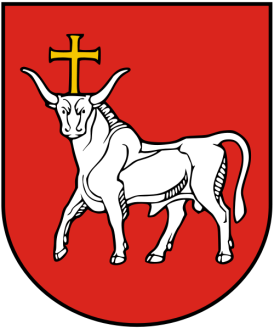 Rengėjas: UAB „Nacionalinių projektų rengimas“  A. Vivulskio g. 6/8-36, 03221 Vilnius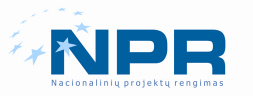 Data 2012 m. rugpjūčio 28 d.Vilnius Projekto pavadinimas:Užsakovas /galutinis paramos gavėjas:Rengėjas:UAB „Nacionalinių projektų rengimas“A.Vivulskio g. 6/8-36, 03221 VilniusTel. (8 5) 210 74 88, 210 74 87Faks. (8 5) 278 40 32www.npr.lt Sutarties sudarymo data:2011-12-29Sutarties Nr.:25-10-279Projekto vadovas / Kontaktinis asmuoRūta KastanauskienėDirektorėTel. (8 5) 210 7488Faks. (8 5) 278 4032Mob. 8 655 34 843El. p. ruta@npr.ltBiudžetinės Kauno miesto kultūros įstaigosViešosios Kauno miesto biudžetinės įstaigosKauno miesto muziejusPovilo Stulgos lietuvių tautinės muzikos instrumentų muziejusM. ir K. Petrauskų lietuvių muzikos muziejusKoncertinė įstaiga Kauno bigbendasKauno miesto simfoninis orkestrasKauno pučiamųjų instrumentų orkestras „Ąžuolynas"Kauno muzikos ansamblis „Ainiai"Kauno kamerinis teatrasKauno šokio teatras „Aura"Kauno pantomimos ir plastikos teatrasKauno miesto savivaldybės Vinco Kudirkos viešoji bibliotekaKauno kultūros centras „Tautos namai"Kauno menininkų namaiViešoji įstaiga Prezidento Valdo Adamkaus biblioteka-muziejusViešoji įstaiga Kauno mažasis teatrasViešoji įstaiga "Girstučio" kultūros ir sporto centrasViešoji įstaiga "Teatro projektai"Viešoji įstaiga "Ąžuolyno meškučių cirkas"Viešoji įstaiga Kauno įvairių tautų kultūrų centrasVšĮ "Artkomas"Kauno kino studijaViešoji įstaiga "Hanza Kaunas 2011"M. ir K. Petrauskų lietuvių muzikos muziejaus padalinys J. Gruodžio memorialinio muziejausSalako g. 18148,45 kv. mPastatas yra medinis, jam gresia avarinė būklė: suskilinėję pamatai, supuvusios fasado dailylentės ir kolonos, suskilinėjęs tinkas vidaus patalpose, lubose ir sienose, išdilę ir supleišėję grindys. Neekonomiška šildymo sistema, šildymo katilas morališkai pasenęs. Pamatai, išorinės sienos, stogas, langai, lauko durys, grindys (50 proc.), WC įrenginiai, šilumos punktas, šildymo sistema, elektros instaliacija, šviestuvai (50 proc.)M. ir K. Petrauskų lietuvių muzikos muziejausPetrausko g. 311013,49 kv. mmuziejaus koncertų salė, nebuvo pajungta pastato ventiliacija, rūbinė ir kasa.Povilo Stulgos lietuvių tautinės muzikos instrumentų muziejus Zamenhofo g. 4a ir 4b63,85 kv.m 228,02 kv.m 1. Pastato adresu Zamenhofo 4a fizinė būklė nepatenkinama. Stogas ir perdengimai yra avarinės būklės. Daugelis statinio dalių yra fiziškai susidėvėję. Pastato laikančiosios metalinės sijos neapsaugotos nuo atmosferinio poveikio, aprūdijusios. Stogas vietomis skardinis, vietomis asbestocementinių lakštų, pralaidus krituliams. 2. Pastato, adresu Zamenhofo 4b, pamatai, dėl jų sėdimo, yra su atsivėrusiais plyšiais, sienų mūro ir stogo laikančiųjų konstrukcijų bei dangos būklė nepatenkinama. Rekomenduota visas pastato laikančias konstrukcijas pašalinti, nes nevienalaikio mūro sluoksniai su išdūlėjusiomis nekokybiškomis plytomis neužtikrins išorinei atitvarai keliamų reikalavimų.Kauno miesto muziejusM. Valančiaus g. 6707,51 kv. mVidaus patalpų sienos, WC įrenginiai, šildymo sistemaKauno miesto muziejusVytauto pr. 46215,79 kv. mIšorinės sienos, vidaus patalpų sienos, WC patalpos, WC įrenginiai, šilumos punktas, šildymo sistema, vandentiekio sistema, kanalizacijos sistema, elektros instaliacija, šviestuvaiKudirkos viešoji biblioteka*Vėtrungės g. 2Langai, lauko durys, grindys, WC patalpos, WC įrenginiaiKudirkos viešoji biblioteka*Prancūzų g. 49Langai, lauko durys, vidaus patalpų durys, grindys, WC patalpos, WC įrenginiaiKauno kamerinis teatrasKęstučio g. 74A565,27 kv.mNestabili pastato fasadinė siena, pamatai, išorinės sienos, šildymo sistema, trūksta sandėliavimo ir tarnybinių patalpų.Viešoji įstaiga Kauno mažasis teatrasDaukšos g. 34312,77 kv.mLaiptinėKauno menininkų namaiV. Putvinskio g. 56551,61 kv. mLangai, lauko durys, fasadas, šildymo sistema, vandentiekio sistema (atskirais atvejais), koncertinės salės vėdinimas.Kultūros centras „Tautos namai“Vytauto pr. 794941,63 kv. mVidaus patalpų sienos, lubos, vidaus patalpų durys, grindys, vandentiekio sistema, kanalizacijos sistema, karšto vandens tiekimo sistema, šviestuvai, šviesos, garso ir scenos įranga. Viešoji įstaiga "Girstučio" kultūros ir sporto centrasKovo 11-osios g. 266397,91 kv. mPasenusios lietaus ir nuotekų kanalizavimo sistemos, blogai atlieka skirtas funkcijas. Pasenusi šildymo sistema, būtina rekonstrukcija, kurią numatoma realizuoti 2012 m.Kauno miesto muziejusM. ir K.Petrauskų lietuvių muzikos muziejusPovilo Stulgos lietuvių tautinės muzikos instrumentų muziejusMiesto herbasSvečiuose pas Kiprą PetrauskąLietuvių tradiciniai šokiaiŽaidimas TAIP ir NEPažinkime operos solistą Kiprą PetrauskąMuzikuoti smaguKaunas ir pasaulisTeatras: scena ir užkulisiaiAtgimstantys bandonijų garsaiGimtadienis muziejujeAr pažysti simfoninio orkestro instrumentusMuzikinė kelionė lietuvių liaudies instrumentų pasaulyjeYes? or No? Anglų kalbos taikymas muziejujeSvečiuose pas muzikos instrumentusLietuvių vestuvinių papročių keliasĮamžink Kauną piešinyjeArbatėlė pas tetą StasęLietuvių sutartinėsLaisvės kelias nuo LKB Kronikos iki Kovo 11-osiosKompozitoriaus Juozo Gruodžio gyvenimas ir muzikaNulipdyk gigantišką XV a. Kauno miesto antspaudąSuraskViešoji įstaiga Prezidento Valdo Adamkaus biblioteka-muziejusIšvykstamoji edukacija „Kas yra funikulierius“Pirmoko diena muziejuje1. Česlovo Milošo metai: darnos ir tradicijos paieškosJono Stykos paveikslo „Vytauto priesaika“ interpretacijaJūratė ir KąstytisKiekvienam vaiduokliukui po moliūgąPapuošk Kalėdų eglutę tradiciniais šiaudinukaisEdukaciniai užsiėmimai (patys renginiai)Edukaciniai užsiėmimai (patys renginiai)Edukaciniai užsiėmimai (patys renginiai)Edukacinių užsiėmimų dalyvių skaičiusEdukacinių užsiėmimų dalyvių skaičiusEdukacinių užsiėmimų dalyvių skaičiusPokytis 2009-2011 m.200920102011200920102011Kauno miesto muziejus3110811256223372605364%Povilo Stulgos lietuvių tautinės muzikos instrumentų muziejus 4013713675925952558237%M. ir K.Petrauskų lietuvių muzikos muziejus202644311488803158%Viešoji įstaiga Prezidento Valdo Adamkaus biblioteka-muziejus--1--n.d.200920102011Kauno kamerinis teatras 242Kauno šokio teatras „Aura“ 356Kauno pantomimos ir plastikos teatras222Viešoji įstaiga Kauno mažasis teatras323Viešoji įstaiga „Teatro projektai“11SeniūnijaAptarnaujamos bendruomenės narių skaičiusTeritorijos plotas (km²)Gyventojų tankumas (gyv./ km²)Vartotojų skaičiusVartotojų tankumas (gyv./km²)Sutelktumo proc.Aleksoto seniūnija2100024875340414216Centro seniūnija170004,5837126282137237Dainavos seniūnija650007,2889297794107116Eigulių seniūnija4900014,53379798555116Gričiupio seniūnija330003,8186614211110513Panemunės seniūnija1360024,854817337013Petrašiūnų seniūnija1600028,5561319311213Šančių seniūnija2000054000307961616Šilainių seniūnija5000025,319762381945Vilijampolės seniūnija3200014,42222336823411Žaliakalnio seniūnija170007,352313331645120Iš viso mieste33360016020914674629214Kauno miesto savivaldybės Vinco Kudirkos viešoji bibliotekaVartotojaiVartotojaiVartotojaiVartotojaiKauno miesto savivaldybės Vinco Kudirkos viešoji biblioteka200920102011Pokytis 2009-2011 m.Kauno miesto savivaldybės Vinco Kudirkos viešoji biblioteka445724431341805-6%Kauno miesto savivaldybės Vinco Kudirkos viešoji bibliotekaApsilankymaiApsilankymaiApsilankymaiApsilankymaiKauno miesto savivaldybės Vinco Kudirkos viešoji biblioteka200920102011Pokytis 2009-2011 m.Kauno miesto savivaldybės Vinco Kudirkos viešoji biblioteka5169035530405301913%Kauno miesto savivaldybės Vinco Kudirkos viešoji bibliotekaKnygų išduotis Knygų išduotis Knygų išduotis Knygų išduotis Kauno miesto savivaldybės Vinco Kudirkos viešoji biblioteka200920102011Pokytis 2009-2011 m.Kauno miesto savivaldybės Vinco Kudirkos viešoji biblioteka111629410921581046323-6%Atsakymų pasiskirstymas5045/5540/6035/6530/7025/7520/8015/8510/905/95Atrankos dydis103130.830.429.628.426.824.822.118.613.53017.917.817.517.116.415.514.312.810.77.85013.913.813.613.212.71211.19.98.367511.311.311.110.810.49.89.18.16.84.91009.89.89.69.398.57.875.94.3150887.87.67.36.96.45.74.83.52006.96.96.86.66.465.54.94.233005.75.65.55.45.24.94.543.42.54004.94.94.84.74.54.23.93.52.92.15004.44.44.34.243.83.53.12.61.9600443.93.83.73.53.22.92.41.77003.73.73.63.53.43.232.62.21.68003.53.43.43.33.232.82.52.11.59003.33.23.23.132.82.62.321.410003.13.1332.83.73.52.21.91.4Respondentų charakteristikosN%Gyvenamoji vietovė533Kauno miestas48991,7%Kauno regionas448,3%Lytis531Vyras16430,8%Moteris36768,9%Amžius530Iki 10 metų71,3%11 - 20 metų6412,0%21 - 30 metų12323,1%31 - 40 metų9818,4%41 - 50 metų9618,0%51 - 60 metų10519,7%61 ir daugiau metų376,9%Išsilavinimas521Pradinis336,2%Pagrindinis203,8%Vidurinis7614,3%Aukštesnysis / spec. vidurinis6111,4%Aukštasis33162,1%Socialinė padėtis530Moksleivis(-ė)6011,3%Studentas(-ė)5410,1%Dirbantysis(-ėioji)31659,3%Verslininkas(-ė)244,5%Asmuo, esantis motinystės / vaiko priežiūros atostogose 81,5%Bedarbis(-ė)315,8%Pensininkas(-ė)376,9%Gaunamos pajamos per mėnesį514iki 800 Lt14827,8%801-1500 Lt20338,1%1501-2500 Lt10118,9%2501-3500 Lt315,8%Daugiau nei 3501 Lt 315,8%STIPRYBĖSSILPNYBĖSUnikalūs, Lietuvos mastu reikšmingi, tarptautiniai kultūros renginiai, tokie kaip tekstilės bienalė, Pažaislio festivalis, šventė „Hanza Kaunas“, džiazo festivalis „Kaunas Jazz“, festivalis „Operetė Kauno pilyje“, lėlių teatrų festivalis "Skrajojantis festivalis", populiarėjantis Kauno varpų muzikos festivalisGilios džiazo, bažnytinės muzikos, chorinio dainavimo tradicijos. Į kultūrinį Kauno gyvenimą aktyviai įsijungę Kauno miesto muziejai, universitetai, bažnyčiosVisos Lietuvos mastu svarbūs ir išskirtiniai Kaune veikiantys Pantomimos ir plastikos teatras bei šokio teatras „Aura“Įstaigų gebėjimas pritraukti papildomų lėšų (teikiant projektus, ieškant privačių rėmėjų) užtikrina nepertraukiamą jų veikląNepaisant pablogėjusios šalies ekonominės padėties renginių skaičius, lankytojų skaičius per pastaruosius trejus metus augo.Didelis vaikų vystymui meno srityje skiriamas dėmesys ir kūrybingo jaunimo skaičius sąlygoja puikias kūrybinio potencialo panaudojimo galimybes ateityje. Teatrų, koncertinių įstaigų aktyvus dalyvavimas visoje Lietuvoje ir užsienyje vykstančiuose festivaliuose, konkursuose padeda kelti šių įstaigų meninį lygį bei garsina Kauno miestąKauną garsina ir aukštus apdovanojimus pelno kūrėjai bei atlikėjaiTeatrai kiekvienais metais pristato po 2-3 premjerasEdukacinė veikla vis aktyviau plėtojama ne tik muziejuose, bet ir teatruose, koncertinėse įstaigoseKultūrinės veiklos vadybininkų ir projektų vadovų personalo trūkumas mažina kultūros įstaigų veiklos efektyvumą Nedideli atlikėjų ir kūrybinių darbuotojų atlyginimai menkina galimybes pritraukti profesionalius atlikėjus ir kūrybinius darbuotojusNepakankamas dėmesys reprezentacijai internetu. Dalies įstaigų interneto svetainės pasenę, neinformatyvios, sunkiai atnaujinamos (pvz. Kauno įvairių tautų kultūrų centro, Povilo Stulgos lietuvių tautinės muzikos instrumentų muziejaus)Dėl lėšų stokos įstaigos dažnai neturi galimybės pasinaudoti platesnę auditoriją pasiekiančiomis informavimo, reklamos priemonėmisĮstaigų uždirbamos lėšos ir asignavimai nepakankami patalpoms, materialinei bazei (aparatūrai, instrumentams, transportui) atnaujintiDėl infrastruktūros specifikos kultūros renginiai išskaidomi po atskiras miesto erdves (pvz. „Kaunas Photo“, bienalė „Tekstilė“), miestas neturi modernios, didelius renginius galinčios aptarnauti parodų erdvės Kultūros įstaigos susiduria su kvalifikuoto vadybinio personalo, patalpų stoka, finansinio neužtikrintumo problemomis, taip apsunkinamos galimybės gauti finansavimą iš kitų fondų, sumažėja galimybės išlaikyti bei finansiškai skatinti darbuotojus, kelti jų kvalifikacijąNeišspręsti dalies institucijų patalpų valdymo klausimai. Dalis įstaigų savo veiklą vykdo patalpose, kurių teisinė bazė nėra sutvarkyta (pvz. Kudirkos viešoji biblioteka, Kauno įvairių tautų kultūrų centras).Daugelis remiamų kultūros projektų įgyvendinami nepilna apimtimi dėl lėšų trūkumo. Nepakankamas dėmesys skiriamas kūrybinių industrijų vystymui, nekuriami menų inkubatoriai.GALIMYBĖSGRĖSMĖSES ir šalies kultūros politikos orientaciją į kūrybiškos ekonomikos ir kūrybinių industrijų plėtrą sudarant sąlygas kultūros dinamiškumui bei verslo, švietimo, mokslo ir kultūros integracijai. Didėjant gyventojų mobilumui Kauno miesto kultūros strategijos orientavimas į kultūros paslaugų vartotojų iš kitų miestų pritraukimą, ypač šalies sostinės, didinant Kauno miesto kultūrinės veiklos gyvybingumąSkiriant pakankamą dėmesį kultūros politikos ir ekonomikos sąveikai, turint aiškią kultūros politikos strategiją ir efektyviai tvarkant kultūrai skiriamas lėšas Kauno miestas pretenduoja tapti kultūriniu traukos centru su pažangia, inovacijomis pagrįsta ekonomikaNacionaliniu mastu plėtojama kultūros politikos strategija, koordinavimo ir administravimo mechanizmasNaujų tikslinių grupių, platinimo kanalų ir vartojimo modelių, subkultūrų, daugiadalykio tradicinių ir naujoviškų meno formų atsiradimasProjektų teikimas valstybės biudžeto, kitų fondų finansavimui gautiKultūriniai mainai su kitais Lietuvos miestais, užsienio partneriaisKultūros turizmo plėtojimas. Kauno – kaip Pabaltijo kultūros centro formavimasTradicinis kultūros įgyvendinimo modelis ir jo institucinis pobūdis yra neefektyvus ir nebetenkina šiuolaikinių poreikių bei kultūros sektoriui keliamų iššūkiųTarptautinės emigracijos sąlygotas gyventojų skaičiaus mažėjimas Kauno miesteMažėjantis privačių rėmėjų skiriamų lėšų kiekisUžsitęsęs ekonominis sunkmetis, dėl kurio nėra galimybių didinti kultūros įstaigoms skiriamo finansavimo, mažesnė gyventojų išlaidų dalis, skiriama kultūros renginiamsNepalankūs teisinės bazės, mokesčių sistemos pokyčiai (ypač susiję su autorinių atlyginimų apmokestinimu)Mažėjantis jaunimo domėjimasis profesionalaus atlikėjo profesija, karjeraNepakankamas verslo ir valdžios atstovų bendradarbiavimas kultūrinės veiklos ir pramogų srityjeNr.PavadinimasKategorijaĮstaigos tipasPastatai,
kuriuose vykdoma įstaigos veiklaUnikalus Nr.Statybos pabaigos metaiRekonstrukcijos metaiValdymo teisėPaskirtisPatalpų plotas, kv. m1Kauno miesto muziejusMuziejusBĮ1) Pastatas - muziejus, M. Valančiaus g. 6 (įrašytas į kultūros vertybių registrą)1990-0026-501219002006Nuomos sutartis su Kauno arkivyskupijos kurija iki 201610-31Kultūros707,512) Pastatas-Administracinis, Vytauto pr. 46, Rezistencijos ir tremties skyrius1993-6042-1014--Nuomos sutartis su Lietuvos politinių kalinių ir tremtinių sąjunga iki 2014-08-16Administracinė215,793) Pastatas - Pilies rytinis bokštas su sienom S-1,S-2,bastionu S-31901-5000-101113682010PatikėjimoKita284,434) Pastatas - Pilies pietvakarinis bokštas su siena S-41901-5000-102413682010PatikėjimoKita35,142Povilo Stulgos lietuvių tautinės muzikos instrumentų muziejus MuziejusBĮ1) Pastatas - Muziejus, Kurpių g. 12, kultūros vertybė1987-0001-8018--PatikėjimoKultūros175,092) Pastatas - Muziejus, L. Zamenhofo g. 121987-0001-8029--PatikėjimoKultūros335,153) Pastatas - Mokykla, L. Zamenhofo g. 81987-0004-805019001993PatikėjimoMokslo344,484) Pastatas - Sandėlis, L.Zamenhofo g. 4B1987-0004-801819351996PatikėjimoSandėliavimo228,025) Pastatas - Sandėlis, L.Zamenhofo g. 4A1987-0004-80291870-PatikėjimoSandėliavimo63,856) Pastatas - Muziejus1987-0004-803618701996PatikėjimoKultūros292,687) Pastatas - Administracinis pastatas, L. Zamenhofo g. 61987-0004-804018701996PatikėjimoAdministracinė46,72363M. ir K. Petrauskų lietuvių muzikos muziejusMuziejusBĮ1) Pastatas - Muziejus, K. Petrausko g. 311992-2005-501619221974PatikėjimoKultūros1013,492) Pastatas - Muziejus, Salako g. 181999-4028-70141932PatikėjimoKultūros148,454Viešoji įstaiga Prezidento Valdo Adamkaus biblioteka-muziejusMuziejusVšĮ1) Pastatas - Administracinis, S. Daukanto g. 251987-0000-20161870Nuosavybės teisėAdministracinė706,515Koncertinė įstaiga Kauno bigbendas (municipalinis Kauno miesto džiazo orkestras)Koncertinė įstaigaBĮNeturi juridiniu pagrindu  valdomų patalpų. Veikia Vytauto pr. 79 kultūros centro "Tautos namai" patalpose6Kauno miesto simfoninis orkestrasKoncertinė įstaigaBĮNeturi juridiniu pagrindu  valdomų patalpų. Veikia L. Sapiegos 5, Kauno valstybinės filharmonijos patalpose. 7Kauno pučiamųjų instrumentų orkestras „Ąžuolynas"Koncertinė įstaigaBĮNeturi juridiniu pagrindu  valdomų patalpų.  Veikia Vytauto pr. 79 kultūros centro "Tautos namai" patalpose8Kauno muzikos ansamblis „Ainiai"Koncertinė įstaigaBĮ1) Pastatas - Administracinis pastatas, L. Zamenhofo g. 61987-0004-804018701996PatikėjimoAdministracinė79,569Kauno kamerinis teatras TeatrasBĮ1) Pastatas-klubas, Kęstučio g. 74A1995-0010-00341950Patikėjimokultūros565,2710Kauno šokio teatras „Aura" TeatrasBĮ1) Negyvenamoji patalpa - Patalpos, M. Daukšos g. 30A1990-9000-2023:00011938Nuomos sutartis iki 2014-09-01Kita86,182) Negyvenamoji patalpa - Patalpos, M. Daukšos g. 30A1990-9000-2023:00021938PatikėjimoAdministracinė278,3511Kauno pantomimos ir plastikos teatrasTeatrasBĮ1) Pastatas - Administracinis1990-7000-30111907PatikėjimoAdministracinė170,112Viešoji įstaiga Kauno mažasis teatrasTeatrasVšĮ1) Pastatas - Administracinis1990-7000-30121907Panaudos iki 2015-07-15Administracinė312,7713Kauno miesto savivaldybės Vinco Kudirkos viešoji bibliotekaBibliotekaBĮ1) VB  suaugusiųjų skaitytojų
aptarnavimo skyrius, Laisvės  al.57---PatikėjimoKultūros5312) “Aušros” padalinys, Aušros g.37---PatikėjimoKultūros1083) Žaliakalnio padalinys, Savanorių pr.56---PatikėjimoKultūros854) Senamiesčio padalinys, A. Mapu g.18---PatikėjimoKultūros875) Palemono padalinys, Stoties g.2 / Marių g.14---PatikėjimoKultūros1156) Panemunės padalinys, Vaidilos g.27---PatikėjimoKultūros957) Z.Kuzmickio padalinys, Raseinių g.26---PatikėjimoKultūros2128) Lampėdžių padalinys, Romuvos g.48---PatikėjimoKultūros489) Šančių padalinys, Sandėlių 7 /Drobės g.36--- - -27810) “Demokratų“ padalinys, Kulvos g.24,---PatikėjimoKultūros7911) Garažas, Kulvos g.24---PatikėjimoKultūros12) Julijanavos padalinys, Veiverių g.71---Privati nuosavybė11013) Aleksoto padalinys, Veiverių g.43---PatikėjimoKultūros28414) Petrašiūnų padalinys, Ekskavatorininkų g.8 (naujai skirtos patalpos, remontuojamos)---PatikėjimoKultūros16515) “Saulėtekio” padalinys, K.Baršausko g. 92---PatikėjimoKultūros8516) Neries padalinys, Varnių g.36 – 43---PatikėjimoKultūros5717) Vingytės padalinys (Keramikos gamykla), J.Borutos g.23--- - -4618) Ūk. pastatas, Stoties g.2 / Marių g.14---PatikėjimoKultūros19) Garažas, Perlojos g.41---PatikėjimoKultūros20) “Berželio” padalinys, Taikos pr.113 b---PatikėjimoKultūros27221) Tirkiliškių padalinys, Tirkiliškių g.51 ---PatikėjimoKultūros8422) Ūk. pastatas, Aušros g.37---PatikėjimoKultūros23) Girstupio padalinys, Kovo 11 – osios g.24---PatikėjimoKultūros32424) “Šaltinio” padalinys, Raudondvario pl.230---PatikėjimoKultūros10425) “Švyturio” padalinys, Pramonės pr.28 ---PatikėjimoKultūros11726) Kalniečių padalinys, Savanorių pr.226---PatikėjimoKultūros8627) VB vaikų literatūros, V.Krėvės pr.97A---PatikėjimoKultūros24328) J.Gruodžio padalinys, Jonavos g.182---PatikėjimoKultūros9429) Petrašiūnų padalinys, M.Gimbutienės g.12A---PatikėjimoKultūros7030) “Versmės“ padalinys, Šiaurės pr.41 – 36---PatikėjimoKultūros7831) Vitebsko padalinys, P.Lukšio g.60/58---PatikėjimoKultūros43132) Eigulių padalinys, Šiaurės pr.95---PatikėjimoKultūros13233) Romainių  padalinys, Chodkevičių g.6---PatikėjimoKultūros12034) “Skrydžio” padalinys, Kalniečių g.174---PatikėjimoKultūros8235) “Ryto” padalinys, Prancūzų g.49---PatikėjimoKultūros18236) Šilainių padalinys, Vėtrungės g.2---PatikėjimoKultūros8737) VB jaunimo, meno-muzikos skyrius, Savanorių pr.377---PatikėjimoKultūros17238) “Dainavos” padalinys, Savanorių pr.380---PatikėjimoKultūros15014Kauno kultūros centras „Tautos namai"Kultūros centrasBĮ1) Pastatas - Kultūros namai, Vytauto pr. 791993-5055-80131935PatikėjimoKultūros4.941,6315Viešoji įstaiga "Girstučio" kultūros ir sporto centrasKultūros centrasVšĮ1) Pastatas-kultūros rūmai, Kovo 11-osios g. 261997-4022-40261974Panaudos iki 2014-04-15Kultūros6.397,9116Viešoji įstaiga "Teatro projektai"Kita kultūros įstaigaVšĮ1) Negyvenamoji patalpa - Įstaigos patalpos1994-0020-3018:00081940Panaudos iki 2012-11-01Administracinė19,6417Kauno menininkų namaiKita kultūros įstaigaBĮ1) Pastatas-Kultūros namai V. Putvinskio g. 561993-0052-3015-00021930PatikėjimoKultūros ir švietimo551,6118Viešoji įstaiga "Ąžuolyno meškučių cirkas"Kita kultūros įstaigaVšĮ1) Pastatas - Sandėlis, A. Juozapavičiaus pr. 25A1991-7002-80381917Panaudos iki 2013-11-30Sandėliavimo1364,162) Pastatas - Sandėlis, A. Juozapavičiaus pr. 25A1991-7002-80491917Panaudos iki 2013-11-31Sandėliavimo481,3819Viešoji įstaiga Kauno įvairių tautų kultūrų centrasKita kultūros įstaigaVšĮ1) Negyvenamoji patalpa - Administracinės patalpos, Gertrūdos g. 584400-2001-4793:169819732004Panaudos sutartis iki 2016-11-15Administracinė170,861) Negyvenamoji patalpa - Administracinės patalpos, Gertrūdos g. 584400-2001-4760:169719732004Panaudos sutartis iki 2016-07-29Administracinė163,2820VšĮ "Artkomas"Kita kultūros įstaigaVšĮNeturi juridiniu pagrindu  valdomų patalpų. Registracija adresu Šiaurės pr. 5-15.21Kauno kino studijaKita kultūros įstaigaVšĮPastatas - Kino teatras, Laisvės al. 541993-8027-40111938PanaudaKultūrosn.d.